Содержание1. Постановление администрации сельского поселения Черновка муниципального района Сергиевский Самарской области №11 от «25» марта 2022 года «Об утверждении проекта планировки территории и проекта межевания территории объекта АО «Самараинвестнефть»: «Обустройство Орловского месторождения нефти» в границах сельского поселения Черновка муниципального района Сергиевский Самарской области»…………………………………………………………………………………………………………………………………………………….32 ДОКУМЕНТАЦИЯ ПО ПЛАНИРОВКЕ ТЕРРИТОРИИ для строительства объекта АО «Самараинвестнефть»: «Обустройство Орловского месторождения нефти» в границах сельского поселения Черновка, Сергиевского района Самарской области Раздел 1. ГРАФИЧЕСКИЕ МАТЕРИАЛЫ ПЛАНИРОВКИ ТЕРРИТОРИИ Раздел 2. ПОЛОЖЕНИЕ О РАЗМЕЩЕНИИ ЛИНЕЙНЫХ ОБЪЕКТОВ……………………………33. ДОКУМЕНТАЦИЯ ПО ПЛАНИРОВКЕ ТЕРРИТОРИИ для строительства объекта АО «Самараинвестнефть»: «Обустройство Орловского месторождения нефти» в границах сельского поселения Черновка, Сергиевского района Самарской области Раздел 3. МАТЕРИАЛЫ ПО ОБОСНОВАНИЮ ПРОЕКТА ПЛАНИРОВКИ ТЕРРИТОРИИ. ГРАФИЧЕСКАЯ ЧАСТЬ Раздел 4. МАТЕРИАЛЫ ПО ОБОСНОВАНИЮ ПРОЕКТА ПЛАНИРОВКИ ТЕРРИТОРИИ. ПОЯСНИТЕЛЬНАЯ ЗАПИСКА……………………………………………………………………………94. ДОКУМЕНТАЦИЯ ПО ПЛАНИРОВКЕ ТЕРРИТОРИИ для строительства объекта АО «Самараинвестнефть»: «Обустройство Орловского месторождения нефти» в границах сельского поселения Черновка, Сергиевского района Самарской области Раздел 5. ПРОЕКТ МЕЖЕВАНИЯ ТЕРРИТОРИИ. ГРАФИЧЕСКАЯ ЧАСТЬ. ПОЯСНИТЕЛЬНАЯ ЗАПИСКА Раздел 6. МАТЕРИАЛЫ ПО ОБОСНОВАНИЮ ПРОЕКТА МЕЖЕВАНИЯ ТЕРРИТОРИИ. ГРАФИЧЕСКАЯ ЧАСТЬ.………………………………………………………………………………………………145. ДОКУМЕНТАЦИЯ ПО МЕЖЕВАНИЮ ТЕРРИТОРИИ для строительства объекта АО «Самараинвестнефть»: «Обустройство Орловского месторождения нефти» в границах сельского поселения Черновка Сергиевского района Самарской области Раздел 7 «ПРОЕКТ ОБОСНОВАНИЯ МЕЖЕВАНИЯ ТЕРРИТОРИИ. ГРАФИЧЕСКАЯ ЧАСТЬ.» Раздел 8 «ПРОЕКТ ОБОСНОВАНИЯ МЕЖЕВАНИЯ ТЕРРИТОРИИ. ТЕКСТОВАЯ ЧАСТЬ.»……………………………………………………………………………………………………………………186. Постановление администрации сельского поселения Липовка муниципального района Сергиевский Самарской области №12 от «25» марта 2022 года «Об утверждении вносимых изменений в проект планировки территории и проект межевания территории объекта АО «Самараинвестнефть»: «Обустройство Вольницкого месторождения нефти. ВЛ-10 кВ» в границах сельского поселения Липовка муниципального района Сергиевский Самарской области»………………………………………………………………………………………………………………187. ПPOEKT ПЛAHИPOBKИ TEPPИTOPИИ «O6ycтpoйcтвo Boльницкoгo мecтopoждeния нeфти. BЛ-10кB» нa тeppитopии ceльcкoгo пoceлeния Липoвкa мyниципaльнoгo paйoнa Cepгиeвcкий Caмapcкoй o6лacти (внeceниe иsмeнeний) Раздел 1. «Проект планировки территории. Графическая часть» Раздел 2. «Положение о размещении линейных объектов».………………………………………………………………………188. ПРОЕКТ ПЛАНИРОВКИ ТЕРРИТОРИИ «Обустройство Вольницкого месторождения нефти. ВЛ-10кВ» на территории сельского поселения Липовка муниципального района Сергиевский Самарской области (внесение изменений). Раздел 3. «Материалы по обоснованию проекта планировки территории. Графическая часть» Раздел 4. «Материалы по обоснованию проекта планировки территории. Пояснительная записка»………………………………………………………………………………………………………………..……………………………………….219. ПРОЕКТ МЕЖЕВАНИЯ ТЕРРИТОРИИ «Обустройство Вольницкого месторождения нефти. ВЛ-10кВ» на территории сельского поселения Липовка муниципального района Сергиевский Самарской области (внесение изменений). Раздел 5. «Проект межевания территории. Основная часть» Раздел 6. «Проект межевания территории. Материалы по обоснованию»…………………………………………………………2210. Постановление главы сельского поселения Сергиевск муниципального района Сергиевский Самарской области №3 от «25» марта 2022 года «О проведении публичных слушанийпо проекту планировки территории и проекту межевания территории объекта АО «Самараинвестнефть»: «Подъездная межпромысловая автодорога на Северо-Успенском месторождении» в границах  сельского поселения Сергиевск муниципального района Сергиевский Самарской области»………………………………………………………………………………29Администрациясельского поселения Черновкамуниципального района СергиевскийСамарской областиПОСТАНОВЛЕНИЕ25.03.2022 г.                                                                                                                                                                                                                   №11Об утверждении проекта планировки территории и проекта межевания территории объекта АО «Самараинвестнефть»: «Обустройство Орловского месторождения нефти» в границах сельского поселения Черновка муниципального района Сергиевский Самарской областиВ соответствии со статьями 41 – 43, 46 Градостроительного кодекса Российской Федерации, учитывая Протокол публичных слушаний по проекту планировки территории и проекту межевания территории, находящейся в границах сельского поселения Черновка муниципального района Сергиевский Самарской области от 17.03.2022 г.; Заключение о результатах публичных слушаний по проекту планировки территории и проекту межевания территории от 24.03.2022 г., руководствуясь Федеральным законом от 06.10.2003 г. № 131-ФЗ «Об общих принципах организации местного самоуправлении в РФ», Администрация сельского поселения Черновка муниципального района Сергиевский Самарской областиПОСТАНОВЛЯЕТ:1. Утвердить проект планировки территории и проект межевания территории объекта АО «Самараинвестнефть»: «Обустройство Орловского месторождения нефти» в границах сельского поселения Черновка муниципального района Сергиевский Самарской области.2. Опубликовать настоящее Постановление в газете «Сергиевский вестник» и разместить на сайте Администрации муниципального района Сергиевский по адресу: http://sergievsk.ru/ в информационно-телекоммуникационной сети Интернет.3. Настоящее Постановление вступает в силу со дня его официального опубликования.4. Контроль за выполнением настоящего Постановления оставляю за собой.Глава сельского поселения Черновкамуниципального района Сергиевский                                       К.Л.ГригорьевОБЩЕСТВО С ОГРАНИЧЕННОЙ ОТВЕТСТВЕННОСТЬЮ«Волга-инжиниринг»ДОКУМЕНТАЦИЯ ПО ПЛАНИРОВКЕ ТЕРРИТОРИИдля строительства объекта АО «Самараинвестнефть»: «Обустройство Орловского месторождения нефти»в границах сельского поселения Черновка, Сергиевского района Самарской областиРаздел 1. ГРАФИЧЕСКИЕ МАТЕРИАЛЫ ПЛАНИРОВКИ ТЕРРИТОРИИРаздел 2. ПОЛОЖЕНИЕ О РАЗМЕЩЕНИИ ЛИНЕЙНЫХ ОБЪЕКТОВ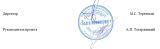 Экз. № ___Самара 2021 годДокументация по планировке территории разработана в составе, предусмотренном действующим Градостроительным кодексом Российской Федерации (Федеральный закон от 29.12.2004 № 190-ФЗ), Постановлением Правительства РФ № 564 от 12.05.2017 «Об утверждении положения о составе и содержании проектов планировки территории, предусматривающих размещение одного или нескольких линейных объектов» и техническим заданием на выполнение проекта планировки территории и проекта межевания территории объекта: «Обустройство Орловского месторождения нефти» на территории Сергиевского района Самарской области.Книга 1. ПРОЕКТ ПЛАНИРОВКИ ТЕРРИТОРИИОсновная часть проекта планировки1.Исходно-разрешительная документацияДанный проект подготовлен в целях установления границ земельных участков, предназначенных для строительства и размещения объекта АО "Самараинвестнефть": «Обустройство Орловского месторождения нефти» на территории Сергиевского района Самарской области.Проект планировки территории линейного объекта – документация по планировке территории, подготовленная в целях обеспечения устойчивого развития территории линейных объектов, образующих элементы планировочной структуры территории.Проект подготовлен в границах территории, определенной в соответствии с Постановлением главы Администрации сельского поселения Черновка муниципального района Сергиевский Самарской области № 54 от 25 ноября 2021 г. «О подготовке документации по планировке территории для строительства объекта АО «Самараинвестнефть»: «Обустройство Орловского месторождения нефти».Документация по планировке территории подготовлена на основании следующей документации:- Схема территориального планирования Сергиевксого района Самарской области;- Генеральный план с.п. Черновка Сергиевского района Самарской области; - Градостроительный кодекс Российской Федерации (Федеральный закон от 29.12.2004 № 190-ФЗ);- Постановление Правительства РФ № 564 от 12.05.2017 «Об утверждении положения о составе и содержании проектов планировки территории, предусматривающих размещение одного или нескольких линейных объектов»;- Техническое задание на выполнение документации по планировке территории;- Материалы комплексных инженерных изысканий по объекту АО «Самараинвестнефть»: «Обустройство Орловского месторождения нефти». РАЗДЕЛ 1. Проект планировки территории. Графическая часть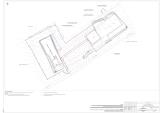 РАЗДЕЛ 2. Положения о размещении линейных объектов2. Наименование и основные характеристики объекта2.1. Наименование объекта«Обустройство скважины Иржовского месторождения нефти».2.2. Основные характеристики объектаПроектом предусмотрено обустройство добывающих скважин №№ 17, 19, 20, нагнетательной скважины № 18 Орловского месторождения, а так же строительство установки предварительного сброса воды (УПСВ) Орловского месторождения.Проектом предусмотрено выделение следующих этапов строительства:I этап (независимо от других этапов): - Обустройство скважины № 17; - Нефтесборный трубопровод от УЗА № 1 до УПСВ Орловского м-я, инженерные сети (электроснабжение, КИПиА, водоотведение и т.д.); - Подъездные пути до УПСВ; - ВЛ-10кВ до УПСВ; - Установка предварительного сброса воды (МБСНУ входит в состав УПСВ); - Водовод высокого давления от УПСВ до скв. № 18; - Обустройство скважины № 18;II этап (независимо от других этапов, но после 1 этапа):- Обустройство скважины №19;III этап (независимо от других этапов, но после 1 этапа):- Обустройство скважины №20.IV этап (независимо от других этапов, но после 1 этапа):- Насосная рекуператорной установки; - Установка рекуператорная; - Теплообменник;На проектируемых площадках и линейной части трубопровода проектом предусматриваются следующие сооружения:Площадка куста скважин №17 Орловского месторождения (Скважины №№17, 18, 19, 20 Орловского месторождения):- Приустьевые площадки эксплуатационных нефтяных скважин №№ 17, 19, 20 – 3 шт;- Приустьевая площадка скважины ППД №18;- Площадки под передвижной ремонтный агрегат;- Площадки под инвентарные приёмные мостки;- Якоря оттяжек - 16 шт;- Площадка под электрооборудование и шкаф КИПиА;- Площадка дренажной ёмкости ЕД-17, V=12,5 м3;- Площадка узла замера жидкости УИ Циклон, ЗУ-17;- Молниеотводы М1, М2, Н=15 м;- Площадки под станок качалку;- Площадка узла задвижек УЗА № 1;- БДР-17;- Щит пожарный - 2 шт.Площадка УПСВ Орловского месторождения:- Площадка налива нефти АСН-2;Технологическая площадка №1 в составе:- Площадка нефтегазового сепаратора НГСВ-2, V=50 м3;- Площадка нефтегазового сепаратора НГСВ-1, V=50 м3;- Площадка блока отстойника нефти ОН-2, V=50 м3;- Площадка блока отстойника нефти ОН-1, V=50 м3;- Площадка путевого подогревателя ПНПТ-1,6;- Площадка факельного конденсатосборник Еф-1, V=12,5 м3;- Площадка горизонтальной насосной установки ГНУ-1;- Площадка дренажной емкости, ДЕ-2, V=100 м3;- Площадка дренажной емкости, ДЕ-3, V=100 м3;- Канализационная емкость ЕП-1, V=25 м3;- Площадка насосной нефти (Н-1,Н-2);- БДР-1;- Сепаратор ГС-1, V = 0,4 м3 (в составе технологической площадки №2);- Площадка надземной емкости для пресной воды Е-1, V = 12 м3;- Площадка слива нефти;- Операторная;- КТП;- Место для мобильной КПП;- Колодец бытовых стоков;- Молниеприемник совмещенный с прожектором ПМС22.8 - 4 шт;- Технологическая площадка №3 в составе:- Площадка нефтегазового сепаратора НГСВ-3, V=100 м3;- Площадка блока отстойника нефти ОН-3, V=100 м3;МБСНУ в составе площадки УПСВ:- Площадка налива нефти АСН-1;- Факельная установка ВФУ;- Свеча рассеивания;- Технологическая площадка № 2 в составе:- Промежуточная сливная емкость РГС-1, V=50 м3;- Промежуточная сливная емкость РГС-2, V=50 м3;- Промежуточная сливная емкость РГС-3, V=50 м3;- Нефтегазовый сепаратор С-1, V = 12,5 м3;- Установка рекуператорная;- Насосная рекуператорной установки;- Факельная установка СФУ.Границами проектирования являются – фонтанная арматура обустраиваемых скважин с одной стороны, а так же оборудование для отгрузки подготовленной нефти в автоцистерны на УПСВ – с другой.Проектная мощность УПСВ Орловского месторождения составляет:- по жидкости – 500 тыс. м3/год;- по нефти – 271,4 тыс.т/год;- по газу – 13,152 млн. нм3/год;- по подтоварной воде – 228,6 тыс. м3/год.Товарной продукцией УПСВ Орловского месторождения является:1. Нефть 1 группы качества по ГОСТ 31378-2009 «Нефть. Общие технические условия»:- концентрация хлористых солей, мг/дм , не более 100;- массовая доля воды, %, не более 0,5;- массовая доля механических примесей, %, не более 0,05;- давление насыщенных паров, кПа (мм рт.ст.), не более 66,7 (500).2. Вода, по качеству соответствующая ОСТ 39-225-88;3. Попутный нефтяной газ.Дебиты обустраиваемых скважин по нефти и жидкости, принятые в соответствии с заданием на проектирование на основе данных геологической службы АО «Самараинвестнефть», приведены в таблице 3.3.Таблица 3.3 - Дебит скважины по нефти и жидкостиОписание технологической схемыВ соответствии с заданием на проектирование и дополнениями № 1, 2 к заданию на проектирование, настоящей проектной документацией предусматривается сбор, учет и транспорт продукции скважин №№ 17, 19, 20 Орловского месторождения до УПСВ, подготовка нефти на УПСВ с последующим вывозом автобойлерной техникой, а так же транспорт подтоварной воды от УПСВ с последующей закачкой в систему ППД Орловского месторождения (скв. № 18 Орловского м-я).Продукция обустраиваемых скважин совместно с потоком от скважин №№ 30, 33 Иржовского месторождения, а так же скважины № 25 Орловского месторождения поступает по трубопроводу 219х8 мм на УПСВ. На входе УПСВ, для отключения фонда скважин при аварийных ситуациях на УПСВ устанавливается входная электроприводная задвижка. После ЭЗ-1 продукция скважин направляется на вход нефтегазового сепаратора С-1 объёмом 12,5 м3, входящего в состав МБСНУ монтируемой на территории УПСВ, где происходит отделение попутного нефтяного газа от жидкости. Давление в аппарате регулируется клапаном PCV-1м, установленным на линии выхода газа из С-1.Газ, отсепарированный на С-1, направляется в вертикальный газовый сепаратор ГС-1.Жидкость после ГС-1 направляется в нефтегазовый сепаратор со сбросом воды НГСВ-1 объёмом 50 м3, где при более низком давлении происходит сепарация жидкости от газа и отделение пластовой воды от нефти. Для обеспечения качественной сепарации смеси от попутного нефтяного газа (ПНГ), в случае превышения производительности С-1, поток разделяется между нефтегазовым сепаратором С-1 и НГСВ-1.Нефть из НГСВ-1 насосами Н-1, Н-2 типа ЦНС 60-66 откачивается на путевой подогреватель нефти с промежуточным теплоносителем типа ПНПТ-1,6. На входе насосов Н-1, Н-2 проектом предусмотрена установка фильтров ФЖУ-100/1,6, так же, для осуществления регулирования уровня нефти в НГСВ-1, насосы оборудуются частотно-регулируемыми приводами (ЧРП).Уровень раздела фаз нефть/вода в НГСВ-1 регулируется клапаном с электроприводом LCV-1, пройдя через который пластовая вода направляется на вход отстойника воды НГСВ-3 объёмом 100 м3.Газ, отсепарированный на НГСВ-1, направляется в вертикальный газовый сепаратор ГС-1. Давление в аппарате регулируется клапаном PCV-1, установленным на линии выхода газа из НГСВ-1. Уравнивание величины давления газа, поступающего в ГС-1 от С-1 и НГСВ-1, осуществляется за счёт перепада давления, создающегося на регулирующих клапанах.Подогретая в ПНПТ нефть направляется в ОН-1, ОН-2 объёмом 50 м3 каждый, где происходит отстой нефти от воды. ОН-1 и ОН-2 работают в «полное сечение». Технологическая обвязка позволяет работать данными аппаратами как параллельно, так и последовательно. Для обеспечения более качественного отстоя, разбиения сложной эмульсии, а также защиты оборудования и трубопроводов от внутренней коррозии, на вход ОН-1, ОН-2 подаётся реагент комплексного действия от БДР-1. Для снижения концентрации солей в нефти, на вход ОН-1, ОН-2 через смеситель пресной воды СПВ-1 подаётся пресная вода. Расход пресной воды выставляется оператором вручную, посредством вентилей, установленных на смесителе.Вода, отделившаяся на ОН-1, ОН-2, поступает на вход НГСВ-3. Уровень раздела фаз нефть/вода в ОН-1, ОН-2 регулируется клапанами с электроприводом LCV-2, LCV-3.Обезвоженная и частично обессоленная нефть от ОН-1, ОН-2 направляется в отстойник нефти ОН-3 объёмом 100 м3. На входе нефти в аппарат, производится подача в поток хим. реагента через штуцер и пресной воды через СПВ-2, что позволяет добиться требуемого качества нефти по остаточному содержанию воды и солей. Далее через регулирующий клапан PCV-2 нефть подаётся на РГС-1, 2, 3, входящие в состав МБСНУ, где производится накопление товарной нефти.Вода, отделившаяся на ОН-3, поступает на вход НГСВ-3 объёмом 100 м3. Уровень раздела фаз нефть/вода в ОН-3 регулируется клапаном с электроприводом LCV-5. В НГСВ-3 производится отстой пластовой воды от нефти. Отделившаяся в процессе отстоя нефть, накапливается во внутреннем отсеке аппарата, откуда в ручном режиме через дренажную задвижку сбрасывается в систему дренажа УПСВ. Уровень раздела фаз нефть/вода в НГСВ-3 регулируется клапаном с электроприводом LCV-4, установленного на линии выхода воды из аппарата, пройдя через которой пластовая вода направляется в НГСВ-2.НГСВ-2 выполняет функцию отстойника воды с доведением её до требуемых параметров по остаточному содержанию механических примесей и нефтепродуктов. После НГСВ-2 вода поступает на вход горизонтальных насосных установок ГНУ-1, ГНУ-2, от которых вода поступает в систему ППД. Для снижения коррозионной активности пластовой воды за счёт её нагрева, после НГСВ-2 проектом предусмотрена установка теплообменника ТО.Нефть от РГС-1, 2, 3 подаётся на стояки налива нефти АСН-1, 2, где производится отгрузка нефти в автоцистерны. Стояки налива оборудованы насосами, позволяющие осуществлять забор нефти из РГС и требуемое время заполнения автоцистерн. Попутный нефтяной газ, отделившийся на ГС-1, направляется на путевой подогреватель нефти ПНПТ, а также на проектируемый рекуператор УР, где производится утилизация ПНГ на уровне 95% от общего количества сепарированного газа. Помимо ПНПТ и УР, газ направляется в факельный коллектор высокого и низкого давления, в качестве затворного газа, а также на дежурные горелки факельной установки.Для сжигания аварийных и постоянных сбросов газа от оборудования УПСВ, проектом предусматривается факельная система высокого и низкого давления. В факельный коллектор высокого давления поступают сбросы от оборудования, работающего под давлением свыше 0,3 МПа, в факельный коллектор низкого давления – менее 0,3 МПа. Для сбора капельной жидкости из направляющихся на факел сбросов, проектом предусматривается установка трубных расширителей на факельных коллекторах с периодическим отводом конденсата в дренажную подземную ёмкость – Еф-1. Факельные стволы высокого и низкого давления совмещены в совмещённую факельную установку, монтируемую на едином фундаменте.Проектом предусматривается строительство подземной ёмкости ДЕ-3 типа ЕП-100 объёмом 100 м3 для приёма нефти из автоцистерн. Так же, данная ёмкость выполняет функцию дренажной ёмкости для сбора дренажей с оборудования. Сбор дренажей с оборудования УПСВ осуществляется помимо ДЕ-3 в идентичную дренажную ёмкость ДЕ-2 объёмом 100м3.Проектные решения приняты и разработаны в соответствие с Федеральные нормы и правила в области промышленной безопасности «Правила безопасности в нефтяной и газовой промышленности».Обустройство устья скважиныДанной проектной документацией предусматривается обустройство устьев добывающих скважин №№ 17, 19, 20 Орловского месторождения и нагнетательной скважины № 18 Орловского м-я. Скважины расположены в едином обваловании и являются кустом скважин.Скважины оборудуются по двум вариантам: штанговыми глубинными насосами ШГН и ЭЦН.Обустройство устьев скважин проектируется в соответствии с требованиями ГОСТ Р 58367-2019, ГОСТ Р 55990-2014.Ввод реагента предусматривается через устройство ввода реагента (фланец с отверстием, входит в комплект поставки обвязки фонтанной арматуры) передвижной техникой в затрубное пространство скважин.Территория устьев скважин обваловывается земляным валом с целью предупреждения разлива нефти в случае аварии. Добывающие скважины оборудуются фонтанной арматурой типа АШК-50х14К1-07-КУ (комплект устьевой) на базе арматуры АШК-50х14К1-08. Комплект устьевой снабжен манифольдом с трубопроводом, оснащенным запорно-разрядными устройствами ЗРК2А-21, вентилем-пробоотборником Вп1-15х14, быстроразъемными соединениями БРС1, БРС2 (с обратным клапаном).Устье нагнетательной скважины оборудовано фонтанной арматурой типа АФК1Ш-65х21К2М4-С.01.000.На выкидном трубопроводе в обвязке устьев добывающих скважин предусматривается установка запорной арматуры из стали 20Л (30с15нж), герметичность затвора класса А, с ручным приводом.На вертикальном участке высоконапорного водовода в обвязке скважины № 18 устанавливается запорная арматура типа ЗПМ 65х21-ПУ2 К2. Задвижка поставляется в комплекте с ответными фланцами и крепежом. Типоразмер фланцев рассчитан на подключение трубопровода Ду80.Срок службы запорной арматуры – 20 лет.Арматура заказывается в комплекте с ответными фланцами, прокладками и крепёжными изделиями.Рабочее (нормативное) давление выкидного трубопровода принято равным 4,0 МПа.В соответствии с п. 7.1.3 и п. 7.1.7 ГОСТ Р 55990-2014 выкидной трубопровод относятся к III классу, категории «Н».  Перекачиваемый продукт по ГОСТ Р 55990-2014 относится к 7 категории.В обвязке устья скважины предусматривается установка пробоотборного вентиля ВМ-6.Пробоотборный вентиль предназначен для оперативного отбора пробы промысловой жидкости с целью её анализа в лабораторных условиях. Для борьбы с асфальтосмолопарафиновыми отложениями (АСПО) в выкидные трубопроводы предусматривается подача пара от передвижного агрегата ППУ через рукав, подключаемый к арматуре в обвязке устья скважины.Замер дебита проектируемых скважин осуществляется на проектируемой измерительной установке типа ИУ Циклон.Технологические трубопроводыК технологическим трубопроводам относятся:- обвязка фонтанной арматуры (ФА) проектируемых скважин от фланцев ФА до сварного шва секущей задвижки со стороны выкидной линии;- обвязка узла переключения измерительной установки;- дренажные трубопроводы от ЗУ-17, БДР.Строительство и монтаж технологических трубопроводов предусматривается в соответствии с ГОСТ 32569-2013.Надземные участки трубопроводов запроектированы из труб стальных бесшовных горячедеформированных из стали 20 по ГОСТ 8732-78, ГОСТ 8731-74, класс прочности не ниже К42. Надземные трубопроводы запроектированы с уклоном не менее 0,002 для обеспечения их опорожнения в случае остановки. Подземные участки трубопроводов запроектированы из труб стальных бесшовных горячедеформированных из стали 20 по ГОСТ 8732-78, ГОСТ 8731-74, класс прочности не ниже К42, с наружным двухслойным полиэтиленовым покрытием по ТУ 1390-005-32256008-05. Дренажные трубопроводы прокладывается подземно с уклоном 0,002 в сторону дренажной емкости. Глубина заложения принимается не менее 1,6 м до верхней образующей трубы, что ниже глубины промерзания грунта (1.52 м) в районе расположения проектируемых сооружений. Надземные участки дренажных трубопроводов подлежат теплоизоляции. Температура застывания дегазированной нефти – до минус 18 °С. В качестве теплоизоляционного материала используются скорлупа (цилиндр, отвод, тройник) ППУ с наружной оболочкой из оцинкованной стали толщиной 0,5 мм по ТУ 5768-001-99206528-09 (или аналог) толщиной 40 и 60 мм.Для защиты от атмосферной коррозии наружные поверхности надземных трубопроводов покрываются лакокрасочными материалами в соответствии с СП 28.13330.2012. Перед нанесением защитного покрытия наружная поверхность трубопровода очищается от продуктов коррозии, обезжиривается. Конструкция покрытия:- грунтовка ГФ-021 (ГОСТ 25129-82) - 1 слой; - эмаль ПФ-115 (ГОСТ 6465-76) - 2 слоя. Рекомендуемая толщина наружного лакокрасочного покрытия 200 мкм.Для защиты от почвенной коррозии наружной поверхности подземных трубопроводов применяется наружное двухслойное полиэтиленовое покрытие по ТУ 1390-005-32256008-05.3. Местоположение проектируемого объектаВ административном отношении проектируемый объект расположен в Сергиевском районе Самарской области в 80 км к северо-востоку от г. Самара и 25 км к юго-западу от райцентра с. Сергиевск.Ближайшие к району работ населенные пункты:•п. Чемеричный, расположен в 4,3 км северо-западу;•п. Запрудный, расположен в 5,3 км к юго-западу;•с. Нижняя Орлянка, расположено в 6,0 км к северо-востоку;•д. Средняя Орлянка, расположена в 4,8 км к востоку;•п. Новая Орлянка, расположена в 5,0 км к северо-востоку.Дорожная сеть района работ представлена асфальтированными автодорогами: Москва-Челябинск (М-5), 36К-520 «Урал»-Сергиевск-Челно-Вершины», подъездными дорогами к указанным выше селам.Объект проектирования находится на пахотных землях. В западной его части находится территория МБСНУ, в восточной его части находится куст скважин. Обе площадки ограничены обвалованием. Рельеф на площадке ровный, с абсолютными отметками от 98,12 м до 109,68 м. Территория слабо насыщенна подземными и наземными коммуникациями.Часть площади занято промышленной площадкой и территорией скважин, другая часть полевыми угодьями и пашней. В орографическом отношении рассматриваемая территория расположена в пределах Высокого Заволжья. Район относится к лесостепи.Рельеф территории представляет собой возвышенную равнину с пологоволнистой и полого- холмистой поверхностью, расчлененной речной и овражно-балочной сетью.По схематической карте климатического районирования район работ относится к зоне III А.Температура воздуха в среднем за год составляет 4°С с абсолютным максимумом плюс 40°С, минимумом – минус 47°С. Средняя относительная влажность воздуха в течение года изменяется от 55 % до 84 %. Наибольший дефицит влажности отмечается в мае. Наибольшая насыщенность воздуха водяным паром – в ноябре. Средняя годовая относительная влажность воздуха 73 %.По карте районирования территории по расчетному значению веса снегового покрова земли район работ относится к четвертой зоне.Осадков в среднем за год выпадает 418 мм. Среднемесячный максимум наблюдается в июне-июле и равен 48 мм, минимум 20 мм – в феврале. Среди всех видов осадков в течение года преобладают твердые осадки. Наименьшая продолжительность осадков приходится на теплый период, когда наблюдаются, в основном, ливневые дожди.По карте районирования территории по толщине стенки гололеда район работ относится к третьей зоне.Снежный покров на территории образуется обычно в конце ноября. Средняя высота снега около 20 см. Максимальной толщины снеговой покров достигает в конце февраля – начале марта.Средняя температура на поверхности почвы изменяется от плюс 26 ºС в июле до минус 14 ºС в январе-феврале, составляя обычно за год плюс 6 ºС. Максимальная глубина промерзания почвы за период наблюдений равна 150 см.Гидрографическая сеть в районе проектирования представлена водными объектами левобережной части бассейна реки Сок. Наиболее значительными водотоками являются –река Сок, протекающая в 2,7 км северо-западнее участка работ.Проявлений опасных процессов и явлений на участке в ходе выполненных работ не отмечено.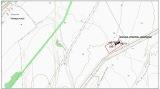 Рисунок 3. Обзорная схема района работ4. Перечень координат характерных точек зон планируемого размещения объекта5.  Мероприятия по охране окружающей среды, защите территорий от чрезвычайных ситуаций, определение предельных параметров застройки5.1. Определение предельных параметров застройки территории в границах зон планируемого размещения объектов капитального строительства, входящих в состав линейных объектовГраницы зон планируемого размещения объекта находятся за пределами застроенной территории. Предельные параметры застройки, такие как: предельное количество этажей или предельная высота объектов капитального строительства, максимальный процент застройки, требования к архитектурным и цветовым решениям настоящим проектом не разрабатываются.5.2. Информация о необходимости осуществления мероприятий по защите сохраняемых (существующих) объектов капитального строительства, строительство которых не завершено, существующих и строящихся на момент подготовки проекта планировки территории, и планируемых к строительству в соответствии с ранее утвержденной документацией по планировке территорииПроектируемый объект не затрагивает объекты капитального строительства (здания, строения, сооружения, объекты, строительство которых не завершено), а также объекты, планируемые к строительству в соответствие с раннее утвержденной документацией по планировке территории.Линейные объекты, подлежащие переносу (переустройству) по пути следования проектируемого объекта отсутствуют.5.3. Мероприятия по сохранению объектов культурного наследияВ соответствии с заключением Управления государственной охраны объектов культурного наследия Самарской области № УГООКН/3816 от 21.07.2021 года, на земельном участке, отводимом под объект строительства, объекты, обладающие признаками археологического наследия, отсутствуют.5.4. Мероприятия по охране окружающей средыС целью снижения негативного воздействия на компоненты окружающей среды в ходе строительства разработаны следующие мероприятия и требования по охране атмосферного воздуха от загрязнения токсичными выбросами от отработанных газов и пыли.Рекомендуемая к применению дорожно-строительная техника с двигателями внутреннего сгорания должна соответствовать установленным Государственным стандартам и параметрам завода изготовителя. Для обеспечения контроля соблюдения предельно допустимых выбросов дорожно-строительная техника и автотранспорт с периодичностью, в соответствии с действующими нормативами, должна проходить проверку на соответствие выбросов загрязняющих веществ в атмосферу их паспортным данным на стационарных диагностических пунктах (автотранспорт) и передвижных диагностических пунктах (дорожная техника) за счет владельца машин. При обнаружении превышений ПДВ организация-владелец техники должна устранить причины путем регулирования работы топливно-выхлопной системы двигателей.Дорожные машины и оборудование должны находиться на объекте только на протяжении периода производства работ.Заправка автомобилей, спецтехники, других самоходных машин и механизмов топливом, маслами должны производиться на стационарных и передвижных заправочных пунктах в специально отведенных местах.При производстве земляных работ для снижения негативного воздействия на атмосферу рекомендуется:увлажнение существующих дорог и временных проездов в летний период;укладка грунта в тело насыпи послойно с увлажнением до оптимальной влажности и уплотнением грунтоуплотняющими машинами;применяемый для устройства дорожной одежды щебень должен соответствовать стандартам или техническим условиям по содержанию в нем пылеватых частиц;статическое хранение и пересыпка песка возможна только при влажности 3% и более, с целью полного исключения пыления материала при укладке в основание дороги;с целью исключения ветровой эрозии временного складирования плодородного грунта рекомендуется периодически увлажнять;откосы насыпи земляного полотна укрепляются засевом многолетних трав для предохранения от ветровой и водной эрозии; контроль за работой техники в период вынужденного простоя или технического перерыва в работе (стоянка техники в эти периоды разрешается только при неработающем двигателе);контроль за точным соблюдением технологии производства работ;применение закрытой транспортировки и разгрузки строительных материалов, связанных с загрязнением атмосферы;рассредоточение во времени работы строительных машин и механизмов, не задействованных в едином непрерывном технологическом процессе;обеспечение профилактического ремонта дизельных механизмов на базе Подрядчика;регулярное проведение работ по контролю токсичности отработанных газов в соответствии с ГОСТ Р 52033-2003 и ГОСТ Р 52160-2003.строгое соблюдение правил противопожарной безопасности при производстве работ.Обоснование размеров санитарно-защитной зоны (СЗЗ)Согласно постановлению Правительства Российской Федерации от 3 марта 2018 г. N 222 санитарно-защитные зоны устанавливаются в отношении действующих, планируемых к строительству, реконструируемых объектов капитального строительства, являющихся источниками химического, физического, биологического воздействия на среду обитания человека, в случае формирования за контурами объектов химического, физического и (или) биологического воздействия, превышающего санитарно-эпидемиологические требования.Расчеты вибрации, инфразвука, воздействия ионизирующих излучений и электромагнитных полей не проводились, поскольку источники ионизирующих излучений и инфразвука не выявлены, расчет ЭМИ нецелесообразен, а локальные вибрации не выходят за пределы источников вибрации. Мероприятия по охране атмосферного воздухаПринятые в проектной документации технические решения направлены на максимальное использование поступающего сырья, снижение технологических потерь, экономию топливно-энергетических ресурсов. При строительстве и реконструкции сооружений, ремонте установок необходимо выполнять следующие мероприятия:- по обеспечению полной герметизации технологического оборудования путем осуществления контроля качества сварных соединений и проведения гидравлических испытаний;- по обеспечению автоматизации технологических процессов;- по обеспечению приборами сигнализации нарушения технологических процессов, блокировки оборудования;- по тщательному выполнению работ по строительству и монтажу инженерных сетей и подземных сооружений с оформлением акта на скрытые работы.Для обеспечения герметизации вновь смонтированное оборудование и трубопроводы перед пуском в эксплуатацию подлежат:- испытанию на прочность и плотность с контролем швов неразрушающими методами;- оснащению предохранительными устройствами со сбросом в закрытые системы с последующей утилизацией продукта.Для обеспечения безаварийной эксплуатации трубопровода, сокращения выбросов вредных веществ в окружающую среду проектной документацией предусмотрено:- соблюдение технологического регламента эксплуатации объекта;- транспорт продукции осуществляется по герметичной системе трубопроводов;- выбор оптимального диаметра трубопровода для транспорта продукции в пределах технологического режима;- выбор материального исполнения трубы в соответствии с коррозионными свойствами транспортируемой среды;- автоматический контроль параметров работы оборудования, средства сигнализации и автоматические блокировки;- защита трубопровода от статического электричества путем заземления.Мероприятия по оборотному водоснабжениюОборотное водоснабжение данной проектной документацией не предусмотрено.Мероприятия по охране и рациональному использованию земельных ресурсов и почвенного покрова, в том числе мероприятия по рекультивации нарушенных или загрязненных земельных участков и почвенного покроваПри строительстве и реконструкции сооружений, ремонте установок необходимо выполнять следующие мероприятия:- по тщательной трамбовке грунта при засыпке траншей и котлованов с осуществлением планировки поверхности земли;- по укреплению откосов насыпи засевом трав для борьбы с эрозией почв;- по восстановлению (рекультивации) временно занимаемых при строительстве земель и приведение их в пригодное состояние для использования в сельском хозяйстве.С целью минимизации отрицательных воздействий на территорию при строительстве необходимо максимально использовать существующие подъездные дороги, складские площадки и др.Мероприятия по сбору, использованию, обезвреживанию, транспортировке и размещению опасных отходовВременное накопление и утилизация отходов проводится в соответствии с требованиями Федерального Закона РФ от 24 июня 1998 года № 89-ФЗ «Об отходах производства и потребления», действующих экологических, санитарных правил и норм по обращению с отходами.На предприятии назначаются лица, ответственные за производственный контроль в области обращения с отходами, разрабатываются соответствующие должностные инструкции.Регулярно проводится инструктаж с лицами, ответственными за производственный контроль в области обращения с отходами, по соблюдению требований законодательства Российской Федерации в области обращения с отходами производства и потребления, технике безопасности при обращении с опасными отходами.Осуществляется систематический контроль за сбором, сортировкой и своевременной утилизацией отходов.К основным мероприятиям относятся:- образовавшиеся отходы производства собираются на специально оборудованных площадках для временного хранения с последующим вывозом специализированным предприятием, имеющим лицензию на деятельность по сбору, использованию, обезвреживанию, транспортировке, размещению опасных отходов, в установленные места согласно заключенным договорам;- на предприятии приказом назначается ответственный за соблюдение требований природоохранного законодательства;- места производства работ оборудуются табличкой с указанием ответственного лица за экологическую безопасность.При соблюдении предусмотренных проектной документацией мероприятий, загрязнение почвенно-растительного покрова отходами строительства и производства полностью исключено.Мероприятия по охране недрВоздействие на геологическую среду при строительстве и эксплуатации проектируемого объекта обусловлено следующими факторами: - фильтрацией загрязняющих веществ с поверхности при загрязнении грунтов почвенного покрова;- интенсификацией экзогенных процессов при строительстве проектируемых сооружений.Важнейшими задачами охраны геологической среды являются своевременное обнаружение загрязнений в поверхностных и подземных водах.Индикаторами загрязнения служат антропогенные органические и неорганические соединения, повышенное содержание хлоридов, сульфатов, изменение окисляемости, наличие нефтепродуктов.Воздействие процессов строительства проектируемого объекта на геологическую среду связано с воздействием поверхностных загрязняющих веществ на различные гидрогеологические горизонты.С целью своевременного обнаружения и принятия мер по локализации очагов загрязнения рекомендуется вести мониторинг подземных и поверхностных вод.Для контроля состояния верхних водоносных горизонтов в проекте предусмотрено использование режимной сети наблюдательных скважин. Рекомендации по режимным наблюдениям приведены в главе 3.12 «Программа производственного экологического контроля (мониторинга)» настоящей проектной документации.Наряду с производством режимных наблюдений рекомендуется выполнять ряд мероприятий, направленных на предупреждение или сведение возможности загрязнения подземных и поверхностных вод до минимума. При этом предусматривается:- получение регулярной и достаточной информации о состоянии оборудования и инженерных коммуникаций;- своевременное реагирование на все отклонения технического состояния оборудования от нормального;- размещение технологических сооружений на площадках с твердым покрытием, ограждение бортовым камнем;- проведение учета всех аварийных ситуаций, повлекших загрязнение окружающей среды, принимать все меры по их ликвидации.Осуществление перечисленных природоохранных мероприятий по защите недр позволит обеспечить экологическую устойчивость геологической среды при строительстве объекта.При осуществлении строительства проектируемого объекта должны приниматься меры по восстановлению природной среды, рекультивации земель, благоустройству территории.На недропользователей возлагается обязанность приводить участки земли и другие природные объекты, нарушенные при пользовании недрами, в состояние, пригодное для их дальнейшего использования.В настоящей проектной документации определен масштаб воздействия строительства, эксплуатации проектируемого объекта обустройства на почвенный покров, растительность и животный мир, предусмотрены мероприятия по сохранению и восстановлению почв и растительности.Мероприятия по охране объектов растительного и животного мира и среды их обитанияДля обеспечения рационального использования и охраны почвенно-растительного слоя данной проектной документацией предусмотрено:- защита почвы во время строительства от ветровой и водной эрозии путем трамбовки и планировки грунта при засыпке траншей;- жесткий контроль за регламентом работ и недопущение аварийных ситуаций, быстрое устранение и ликвидация последствий (в случае невозможности предотвращения);- на участках работ вблизи водных объектов для предотвращения попадания в них углеводородного сырья (при возможных аварийных ситуациях) рекомендуется сооружение задерживающих валов из минерального грунта.С целью минимизации отрицательных воздействий на территорию при строительстве объекта необходимо максимально использовать существующие подъездные дороги, складские площадки и др.При производстве работ в непосредственной близости от лесных насаждений в пожароопасный сезон (т.е. в период с момента схода снегового покрова в лесных насаждениях до наступления устойчивой дождливой осенней погоды или образования снегового покрова) обеспечивается контроль за соблюдение правил противопожарной безопасности.В частности запрещается:- разводить костры в лесных насаждениях, лесосеках с оставленными порубочными остатками, в местах с подсохшей травой, а также под кронами деревьев;- заправлять горючим топливных баков двигателей внутреннего сгорания при работе двигателя, использование машин с неисправной системой питания двигателя, а также курение или пользование открытым огнем вблизи машин, заправляемых горючим;- бросать горящие спички, окурки;- оставлять промасленный или пропитанный бензином, керосином или иными горючими веществами обтирочный материал в не предусмотренных специально для этого местах;- выжигать травы на лесных полянах, прогалинах, лугах и стерни на полях, непосредственно примыкающих к лесам, к защитным и озеленительным лесонасаждениям.Что касается дикой фауны, то выявленные в районе строительных работ представители животного мира (а это в основном, синантропные виды) хорошо приспособлены к проживанию в условиях антропогенного воздействия. С целью охраны обитающих здесь видов в период гнездования и вывода потомства на рассматриваемой территории ограничивается перемещение техники и бесконтрольные проезды по территории.Мероприятия по минимизации возникновения возможных аварийных ситуаций на объекте капитального строительства и последствий их воздействия на экосистему регионаМероприятия по охране окружающей среды сводятся к защите воздушного бассейна, поверхностных и подземных вод, недр, почвы, и включают в себя мероприятия по снижению отрицательного влияния производственной деятельности, осуществляемой на территории месторождения, как в период эксплуатации, так и при аварийных ситуациях.Основным отрицательным воздействием являются последствия аварийных ситуаций, а именно:- кратковременные (залповые) выбросы (сбросы) загрязняющих веществ;- периодические выбросы (сбросы), связанные с нарушением технологического процесса.Для исключения и предупреждения аварийных ситуаций и максимального снижения их негативного влияния на природную среду необходимо:- строгое соблюдение всех технологических параметров;- осуществление постоянного контроля за ходом технологического процесса, изменением расходов, давления;- осуществление постоянного контроля за герметичностью оборудования и трубопроводов;- осуществление мониторинга параметров качества природной среды – воздуха (в рабочей зоне и ближайших населенных пунктах), почвы, поверхностных и подземных вод на самих производственных площадках и прилегающих к ним территориях;- постоянное повышение культуры производства, экологических знаний обслуживающего персонала, проведение плановых профилактических ремонтов оборудования и коммуникаций.Мероприятия, технические решения и сооружения, обеспечивающие рациональное использование и охрану водных объектов, а также сохранение водных биологических ресурсов (в том числе предотвращение попадания рыб и других водных биологических ресурсов в водозаборные сооружения) и среды их обитания, в том числе условий их размножения, нагула, путей миграцииМероприятия по охране и рациональному использованию водных ресурсов включают в себя комплекс мероприятий, направленных на сохранение качественного состояния подземных и поверхностных вод.С целью охраны вод и водных ресурсов рядом расположенных водных объектов в период строительства проектом предусмотрены следующие мероприятия:- предотвращение и устранение загрязнения поверхностных вод;- соблюдение установленного режима использования водоохранных зон;- предотвращение попадания продуктов производства и сопутствующих ему загрязняющих веществ на территорию производственной площадки промышленного объекта и непосредственно в водные объекты;- разработка плана мероприятий на случай возможного экстремального загрязнения водного объекта; - сбор хозяйственно-бытовых сточных вод во временные водонепроницаемые выгреба, с последующим вывозом, по мере накопления, на очистные сооружения;- после окончания строительства предусмотрена разборка всех временных сооружений, очистка стройплощадки, рекультивация нарушенных земель.В процессе эксплуатации промышленных объектов возможны аварийные сбросы сточных вод, разрывы трубопроводов в результате коррозии и дефектов монтажа и т.п. Для исключения возможности загрязнения окружающей среды сточными водами и жидкими продуктами производства предусматривают:- применение оборудования и трубопроводов, стойких к коррозийному и абразивному воздействию агрессивных жидких сред;- обвалование технологических площадок и сооружений, на которых возможны аварийные сбросы сточных вод и жидких продуктов, с созданием системы сбора ливневых вод с этих площадок;- перекачка продуктов аварийных сбросов обратно на производство или очистные сооружения проектируемого объекта;- создание системы сбора загрязненного поверхностного стока с территории предприятия с последующей передачей его на очистные сооружения5.5. Перечень мероприятий по предупреждению чрезвычайных ситуаций природного и техногенного характераСогласно проведенному анализу риска, территория проектируемых объектов относится к зоне приемлемого риска, на которых не требуются мероприятия по уменьшению риска. В целях обеспечения низкого уровня риска аварий при эксплуатации опасного производственного объекта должны быть реализованы следующие основные технические решения и организационные мероприятия:– решений, направленных на исключение разгерметизации оборудования и предупреждение аварийных выбросов опасных веществ; – решения, направленные на предупреждение развития аварий и локализацию выбросов (сбросов) опасных веществ;– решения по обеспечению взрывопожаробезопасности;– решения по предотвращению постороннего вмешательства в деятельность объекта.Решения по исключению разгерметизации оборудования и предупреждению аварийных выбросов опасных веществВыбор и размещение оборудования, располагаемого на кусте скважин выполнен с учетом требований промышленной безопасности, климатических условий района строительства и эксплуатационных характеристик оборудования, а также с учетом возможности его нормальной эксплуатации, осмотра и ремонта.Все применяемые технические устройства сертифицированы на соответствие требованиям промышленной безопасности и требованиям нормативных документов по стандартизации организациями, аккредитованными Ростехнадзором, и имеют разрешения на применение на опасном производственном объекте.В целях снижения опасности производства, предотвращения аварийных ситуаций и сокращения ущерба от произошедших аварий в проекте предусмотрен комплекс технических мероприятий:аварийная сигнализация об отклонениях технологических параметров от допустимых значений при возможных аварийных ситуациях; защита оборудования и трубопровода от статического электричества путем заземления; установка электрооборудования во взрывозащищенном исполнении;автоматический контроль параметров работы оборудования, средства сигнализации и автоматические блокировки;герметизация оборудования с использованием сварочного способа соединений, минимизацией фланцевых соединений;герметизация разъемных соединений трубопроводов, арматуры и оборудования предусматривается прокладками;в зоне перехода надземного участка трубопровода в подземный теплоизоляцию выполняется с заглублением в грунт до нижней образующей трубы и для защиты от почвенной коррозии покрывается гидроизоляцией усиленного типа по ГОСТ Р 51164-98 «Трубопроводы стальные магистральные»;контролю качества подвергаются 100% изоляционных стыков согласно РД 39-0147585-202-00;нефтепровод прокладывается подземно на глубине не менее 1,6 м от поверхности земли до верха трубы, участки подключения к существующему нефтепроводу – подземно и надземно;сварные соединения нефтепровода подвергнуты контролю радиографическим методом в объем 25% категория Н и 100% категория С;превентивные мероприятия: периодический осмотр оборудования, выполнение требований инструкций, проверка заземления, плановые ремонты, применение средств очистки и диагностики;электрохимзащита;испытание трубопровода на прочность и герметичность гидравлическим способом в соответствии с ГОСТ Р 55990-2014 и РД 39-132-94 с последующим освобождением от воды.Решения, направленные на предупреждение развития аварии и локализацию выбросов (сбросов) опасных веществНа случай возникновения на проектируемом объекте аварийной ситуации и возможности ее дальнейшего развития в проектной документации предусматривается ряд мероприятий по исключению или ограничению и уменьшению масштабов развития аварии. В этих целях в проектной документации приняты следующие технические решения.На площадке скважины технические средства автоматизации обеспечивают:- телеизмерение затрубного давления нефти;- телесигнализацию повышения и понижения линейного давления нефти в выкидном трубопроводе от устья нефтяной скважины;- автоматическое отключение/включение станции управления ЭЦН при повышении и понижении линейного давления в выкидном трубопроводе от устья нефтяной скважины;- передачу данных о параметрах работы станции управления ЭЦН по интерфейсу RS-485 (дистанционное чтение и изменение установок, дистанционный запуск и останов скважины);- возможность дистанционного изменения установок и дистанционного запуска/останова скважины с АРМ оператора ЦДНГ АО «Самараинвестнефть».На площадке скважины БДР технические средства автоматизации обеспечивают:- контроль заполнения технологической ёмкости химреагентом и автоматическое отключение шестерёнчатого насоса при заполнении ёмкости;- автоматическое отключение насоса и сигнализация при выходе значения давления в нагнетательной линии за пределы допустимого, перегрева реагента, снижении уровня реагента в емкости ниже минимально допустимого;- выдачу сообщений на диспетчерский пункт об аварийных ситуациях и о текущем состоянии отдельных узлов установки;- дистанционное управление дозировочными насосами с диспетчерского пункта по системе телемеханики;- выдачу сигнала «Пожар» в блоке на диспетчерский пункт;- выдачу сигнала «Неисправность» в блоке на диспетчерский пункт.- материальное исполнение трубопроводов принято из стали 20А повышенной эксплуатационной надежности по ТУ 1317-006.1-593377520-2003, допускается применение стальных труб из других марок стали повышенной эксплуатационной надежности, изготовленных по другой технологии изготовления, из стали класса прочности не ниже К48;- запорная арматура предусматривается из стали из стали 20Л (30с15нж), герметичность затвора класса А, с ручным приводом;- оснащение указательных столбов опознавательными знаками по трассе проектируемого трубопровода;- обустройство обваловки площадки скважины высотой 1 м.Кроме того, на объекте при его эксплуатации в целях предупреждения развития аварии и локализации выбросов (сбросов) опасных веществ предусматриваются такие мероприятия, как разработка плана ликвидации (локализации) аварий, прохождение персоналом учебно-тренировочных занятий по освоению навыков и отработке действий и операций при различных аварийных ситуациях. Устройства по ограничению, локализации и дальнейшей ликвидации аварийных ситуаций предусматриваются в плане ликвидации (локализации) аварий.Ликвидация и локализация аварий на проектируемом объекте осуществляется силами нештатного аварийно-спасательного формирования на объектах АО «Самараинвестнефть», созданного приказом от 12.03.2018 № 109. Общая численность НАСФ составляет 50 человек. Свидетельство на право ведения аварийно-спасательных и других неотложных работ серия 16/3-5 № 00666 от 29.04.2014, рег.номер 16/3-5-10. Также для ликвидации аварий может привлекаться ближайшее подразделение государственной противопожарной охраны – 42 ПСО, ПСЧ-112. Штатная численность – 33 человека.Мероприятия по контролю радиационной, химической обстановки, обнаружению взрывоопасных концентраций; обнаружению предметов, снаряженных химически опасными, взрывоопасными и радиационными веществами; мониторингу стационарными автоматизированными системами состояния систем инженерно-технического обеспечения, строительных конструкций зданий (сооружений) проектируемого объекта, мониторингу технологических процессов, соответствующих функциональному назначению зданий и сооружений, опасных природных процессов и явленийВедомственный контроль радиационной обстановки на проектируемом объекте рекомендуется осуществлять силами специализированной организации, привлекаемой на договорной основе. Организацию режимных наблюдений за радиационным фоном следует рассматривать как первоочередное мероприятие. Контроль фактического состояния радиационного фона позволит своевременно выявить изменения (отключения от допустимых уровней) фона и принять соответствующие меры. При превращении замеренного значения дозы внешнего излучения выше фонового значения, необходимо для определения источника излучения провести спектрометрический анализ проб на содержание радионуклидов в специальной радиометрической лаборатории, имеющей лицензию на проведение вышеуказанных работ.В связи со спецификой проектируемого объекта мониторинг стационарными автоматизированными системами состояния систем инженерно-технического обеспечения, строительных конструкций зданий (сооружений) проектируемого объекта настоящей проектной документацией не предусматривается.Мониторинг опасных природных процессов и оповещение о них осуществляется ведомственными системами Росгидромета и Российской Академии Наук. Мониторинг опасных гидрометеорологических процессов ведется Самарским центром по гидрометеорологии и мониторингу окружающей среды - филиалом Федерального государственного бюджетного учреждения «Поволжское управление по гидрометеорологии и мониторингу окружающей среды» с использованием собственной сети гидро- и метеорологических постов.Оповещение персонала проектируемого объекта о природных явлениях и получение информации о ЧС природного характера предполагается осуществлять от оперативного дежурного ГУ МЧС России по Самарской области через ведомственную систему оповещения с вовлечением соответствующих подразделений предприятия в порядке административной подчиненности.Мероприятия по защите проектируемого объекта и персонала от ЧС техногенного характера, вызванных авариями на рядом расположенных объектах производственного назначения и линейных объектахК числу мероприятий по защите персонала относится обеспечение средствами индивидуальной защиты, поддержание их в исправном состоянии, соответствие материально-технического имущества для обеспечения действий в ЧС штатной структуре персонала и установленным нормам.В ходе строительства и эксплуатации объекта предусматривается:–организация технического надзора за строительством объекта;–соблюдение сроков и качества технического обслуживания и ремонта технологического оборудования;–обучение и регулярная проверка знаний персонала, строгое соблюдение порядка допуска к выполнению огневых работ;–немедленное и неукоснительное выполнение предписаний по устранению нарушений, выявленных органами Госпожнадзора МЧС РФ, других надзорных и контролирующих органов;–проведение инструктажей по технике безопасности, пожарной безопасности.Основными мероприятиями по защите персонала в условиях ЧС являются:–использование средств индивидуальной защиты органов дыхания и кожи;–развертывание пунктов оказания первой медицинской помощи пострадавшим;–организационный вывод из взрывопожароопасной зоны и возможной зоны химического заражения персонала, не участвующего в ликвидации аварии;–установление особого режима допуска и соблюдение правил поведения в зоне ЧС.Мероприятия по инженерной защите проектируемого объекта от чрезвычайных ситуаций природного характера, вызванных опасными природными процессами и явлениямиПроектные решения зданий и сооружений исключают возможность разрушений или повреждений конструкций, а также ухудшение эксплуатационных свойств конструкций вследствие деформаций.Необходимая прочность, устойчивость, пространственная неизменяемость блок-модулей определена заводами-изготовителями с учетом расчетного сочетания нагрузок от собственного веса конструкций, снеговой, ветровой, технологической нагрузки, транспортной, нагрузок при монтаже.Технические решения при проектировании приняты с учетом климатических характеристик района строительства, сейсмической активности, всех нагрузок и воздействий, действующих на сооружения объекта.Сильный ветерСтроительство проектируемого объекта ведется с учетом III района по ветровым нагрузкам.Кабель прокладывается:- в траншее на глубине 0,7 м (в месте пересечения с дорогой - с заглубинием до 1,0 м) от планировочной отметки, в местах пересечения с подземными коммуникациями, площадками и дорогами кабели прокладываются в стальных водогазопроводных трубах;- открыто в водогазопроводной трубе.Сечение кабеля до 1 кВ выбирается по допустимому нагреву электрическим током, проверяется по допустимой потере напряжения и по условию срабатывания защитного аппарата при однофазном коротком замыкании.На проектируемой ВЛ приняты железобетонные опоры по типовой серии 3.407.1-143 «Железобетонные опоры ВЛ 10 кВ» на стойках СВ 105.Закрепление опор в грунте выполнить в соответствии с типовой серией 4.407-253 «Закрепление в грунтах железобетонных опор и деревянных опор на железобетонных приставках ВЛ 0,4-20 кВ».Сильный ливеньМатериальное исполнение выкидного трубопровода принято из стали 20А (К52) по ТУ 1317-006.1-593377520-2003. Строительство трубопровода предусматривается из труб, покрытых гидроизоляцией усиленного типа, выполненной в заводских условиях.Покрытие гидроизоляцией сварных стыков промыслового трубопровода, деталей трубопроводов, подземные покрываются гидроизоляцией усиленного типа по ГОСТ Р 51164-98 «Трубопроводы стальные магистральные. Общие требования к защите от коррозии».Для монолитных и сборных железобетонных конструкций применять бетон (ГОСТ 26633-2015), марки по морозостойкости не ниже F150, для бортовых камней марки по морозостойкости - F200, марки по водонепроницаемости не ниже W4 (за исключением оговоренных)Для защиты от коррозии стальные металлоконструкции, эксплуатируемые на открытом воздухе, покрыть антикоррозийной эмалью «Полимерон» (ТУ 2312-007-98310821-2008) в четыре слоя (общей толщиной не менее 130 мкм). Расход 150-180 г/м2 при толщине 25-35 мкм. Все места, где антикоррозийное покрытие повреждено или нарушено монтажной сваркой, должны быть восстановлены.Для защиты от коррозии подземных строительных железобетонных и бетонных конструкций, за исключением конструкций, выполняемых в сверленых котлованах, их боковые поверхности, соприкасающиеся с грунтом, обмазать горячим битумом БН70/30 (ГОСТ 6617-76) за два раза по битумной грунтовке (один слой) общей толщиной не менее 5 мм. Расход битума на один слой 2кг/м², расход грунтовки на один слой 0,3кг/м². Сильный снегОборудование КИПиА размещается в специализированных шкафах. Кабельные сооружения защищаются тем же способом, что и при сильном ветре. Сильный морозШкаф КИПиА – оборудование полной заводской готовности со всеми необходимыми инженерными системами «под ключ». Габаритные размеры 1000х600х350 мм. Для защиты оборудования от низких температур в проекте применен утепленный герметичный шкаф КИПиА, выполненный из стеклопластика напольный, с трубной стойкой для крепления шкафов на горизонтальную поверхность. Температура внутри шкафа поддерживается с помощью электрообогревателя, выполненного в общепромышленном исполнении, который поставляется комплектно заводом изготовителем. Категория по взрывопожароопасности – «В4». Температура внутреннего воздуха в шкафу КИПиА принята не ниже плюс 10 ºС (ВНТП 3-85, п. 4.12).Эрозионные процессыДля защиты территории строительства от эрозионных процессов предусматривается рекультивация земель с последующим посевом многолетних трав.Природные пожарыПроектные сооружения расположены на достаточном удалении от лесных массивов, чем обеспечивается исключение возможности перекидывания возможных природных пожаров на технологические площадки.Для предотвращения распространения степных пожаров предусматривается пропахивание территории по периметру вокруг площадок проектируемых сооружений в виде полосы шириной, обеспечивающей недопущение перекидывания пламени на защищаемые объекты.Пучение грунтаСледует строго следить за качественным и своевременным уплотнением всех подсыпок и засыпок пазух выемок с оформлением необходимой исполнительной документации (акт освидетельствования отрытых котлованов и траншей в натуре, акт на скрытые работы по обратной засыпке и уплотнению пазух фундаментов с обязательным взятием пробы уплотненного грунта). Для обратной засыпки, подсыпок применять непучинистый, непросадочный, ненабухающий грунт, уплотнение производить в соответствии с требованиями п. 17 СП 45.13330.2012 с коэффициентом уплотнения ky не менее 0,95.Решения по созданию и содержанию на проектируемом объекте запасов материальных средств, предназначенных для ликвидации ЧС и их последствийНа проектируемом объекте отсутствует постоянный обслуживающий персонал. Для выполнения переключений и устранения последствий аварийных ситуаций предусматривается выезд оперативной бригады, которые обеспечены средствами индивидуальной защиты согласно положению их организации.Технические решения по системам оповещения о ЧС (включая локальные системы оповещения в районах размещения потенциально опасных объектов)С получением сигнала ЧС от сработавшей сигнализации дежурный диспетчер оповещает оперативную бригаду, отвечающую за устранения последствий аварийных ситуаций на объектах проектирования. Посредствам телефонной связи дежурный оператор поддерживает связь с диспетчерской службой муниципального образования и руководством организации.Мероприятия по обеспечению противоаварийной устойчивости пунктов и систем управления производственным процессом, обеспечению гарантированной, устойчивой радиосвязи и проводной связи при ЧС и их ликвидации, разработанных с учетом требований ГОСТ Р 53111В соответствии с требованиями «Общих правил взрывобезопасности для взрывопожароопасных химических, нефтехимических и нефтеперерабатывающих производств» (п. 10.4), утвержденных приказом Ростехнадзора от 11.03.2013 № 96, защита персонала, постоянно находящегося в помещении управления (операторная), от воздействия ударной волны (травмирования) при возможных аварийных взрывах на технологических объектах с учетом зон разрушения, а также от термического воздействия при пожарах, считается обеспеченной.Таким образом, в проектной документации не разрабатываются мероприятия по обеспечению противоаварийной устойчивости пунктов и систем управления производственным процессом, обеспечению гарантированной, устойчивой радиосвязи и проводной связи при чрезвычайных ситуациях и их ликвидации.Мероприятия по обеспечению эвакуации населения (персонала проектируемого объекта) при ЧС природного и техногенного характера, мероприятия по обеспечению беспрепятственного ввода и передвижения на территории проектируемого объекта аварийно-спасательных сил для ликвидации ЧСОсобых проектных решений по обеспечению беспрепятственного выхода персонала из зон действия поражающих факторов не требуется. Проектируемые сооружения находятся на открытой местности. Препятствий для выхода из зон действия поражающих факторов нет. На проектируемом объекте отсутствует постоянный обслуживающий персонал. Обеспечение беспрепятственного ввода и передвижения на территории проектируемого объекта аварийно-спасательных сил ликвидации ЧС осуществляется по дорогам общего пользования. 5.6. Мероприятия по обеспечению пожарной безопасности и гражданской оборонеРешения по обеспечению взрывопожаробезопасностиВ целях обеспечения взрывопожарной безопасности, предусмотрен комплекс мероприятий, включающий в себя:- принятие планировочных решений генерального плана с учетом санитарно-гигиенических и противопожарных требований, подхода и размещения инженерных сетей;- размещение сооружений с учетом категории по взрывопожароопасности, с обеспечением необходимых по нормам разрывов;- герметизация системы; - применение оборудования, обеспечивающего надежную работу в течение их расчетного срока службы, с учетом заданных условий эксплуатации (расчетное давление, минимальная и максимальная расчетная температура), состава и характера среды (коррозионная активность, взрывоопасность, токсичность и др.) и влияния окружающей среды;- проектируемые сооружения оснащаются системой автоматизации и телемеханизации.Расстояния между зданиями, сооружениями и наружными установками приняты в соответствии с требованиями противопожарных норм и правил:- ВНТП 3-85 «Нормы технологического проектирования объектов сбора, транспорта, подготовки нефти, газа и воды нефтяных месторождений»;- СП 18.13330.2011 «Генеральные планы промышленных предприятий. Актуализированная редакция. СНиП II-89-80*»;- СП 231.1311500.2015 «Обустройство нефтяных и газовых месторождений. Требования пожарной безопасности»;- Федеральных норм и правил в области промышленной безопасности «Правила безопасности в нефтяной и газовой промышленности» (с изменениями № 1 от 12.01.2015 года).Решения по обеспечению безопасности и антитеррористической защищенности объектовПроектные решения, направленные на предотвращение несанкционированного доступа на объекты физических лиц, транспортных средств и грузов соответствуют требованиям нормативно-правовых документов:Федеральный закон от 21.07.97 г. № 116-ФЗ «О промышленной безопасности опасных производственных объектов»;Федеральный закон от 21.07.2011г. №256-ФЗ «О безопасности объектов топливно-энергетического комплекса»;Приказ Федеральной службы по экологическому, технологическому и атомному надзору. «Об утверждении и введении в действие Общих требований по обеспечению антитеррористической защищенности опасных производственных объектов». №186 от 31.03.08 г.Приказ Правительства РФ «О некоторых мерах по совершенствованию подготовки проектной документации в части противодействия террористическим актам» №73 от 15.02.11 г.К проектируемым площадкам предусмотрены подъезды от существующих дорог.Несанкционированное проникновение на территорию опасного производственного объекта может вызвать развитие аварийных ситуаций (взрывы, пожары, человеческие жертвы). Для предотвращения несанкционированного доступа посторонних лиц к проектируемым объектам, с целью нарушения технологического режима эксплуатации предусмотрена система обеспечения охраны.Охрана проектируемого объекта будет осуществляться собственными силами в режиме круглосуточного наблюдения.Задача охранной службы заключается в том, чтобы обеспечить надежную охрану и оборону объекта, не допустить проникновения на его территорию посторонних, обеспечить сохранность имущества, находящегося на объекте, предотвратить возможные террористические и диверсионные акты.Система обеспечения охраны объектов площадки осуществляется при помощи инженерно-технических средств и организационных мероприятий:−контроля доступа (пропускного режима);−внутриобъектового режима;−ограждения;−системы охранного видеонаблюдения;−охранного освещения;−пожарной сигнализации;−охраной сигнализации; −оперативной связи;−оповещения;−организационных мероприятий.В случае возникновения внештатной ситуации для связи с органами исполнительной власти субъекта Российской Федерации, МВД России, ФСБ России, медицинскими учреждениями будут использованы существующие каналы связи.Несанкционированное вмешательство в технологический процесс может создать аварийную ситуацию, способную вызвать загрязнение окружающей среды, отравление людей, повлиять на снижение производительности, остановку производства, создать чрезвычайную ситуацию.Принятые решения по системам контроля и регулирования технологических процессов, автоматического управления, сигнализации предаварийных и аварийных ситуаций обеспечивают необходимое быстродействие и точность поддержания технологических параметров, надежность и безопасность технологических процессов.Уровень автоматизации технологических объектов определяется требованием безопасности для взрывопожароопасных производств, характеристиками обращающихся в технологическом процессе газов и жидкостей, непрерывность технологического процесса, а также требованиями действующих нормативных документов.Программное обеспечение АСУ ТП предусматривает регламентирование доступа к базам данных и информационным массивам, защиту информации от несанкционированного доступа и вмешательства в технологический процесс.Описание и обоснование проектных решений, обеспечивающих пожарную безопасность линейного объекта (противопожарное расстояние от оси трассы до населенных пунктов, промышленных и сельскохозяйственных объектов, лесных массивов, расстояние между прокладываемыми параллельно друг другу трассами линейных объектов, пересечение с трассами других линейных объектов, устройство охранных зон)Планировочные решения генерального плана проектируемых площадок разработаны с учетом технологической схемы, подхода трасс инженерных коммуникаций, существующих сооружений и инженерных коммуникаций, рельефа местности, наиболее рационального использования земельного участка, а также санитарно-гигиенических и противопожарных норм (ВНТП 3-85 «Нормы технологического проектирования объектов сбора, транспорта, подготовки нефти, газа и воды нефтяных месторождений», ППБО-85 «Правила пожарной безопасности в нефтяной промышленности», ПУЭ «Правила устройства электроустановок» 6,7 изд., СанПиН 2.2.1/2.1.1.1200-03 (новая редакция) «Санитарно-защитные зоны и санитарная классификация предприятий, сооружений и иных объектов», СП 18.13330.2011«Генеральные планы промышленных предприятий», СП 4.13130.2013 «Системы противопожарной защиты. Ограничение распространения пожара на объектах защиты. Требования к объемно-планировочным и конструктивным решениям», СП 34-116-97 «Инструкция по проектированию, строительству и реконструкции промысловых нефтегазопроводов», СП 34.13330.2012 «Автомобильные дороги», СН 459-74 «Нормы отвода земель для нефтяных и газовых скважин»; Федеральный закон от 10 января 2002 г. № 7-ФЗ "Об охране окружающей среды", Федеральный закон № 123-ФЗ от 22.07.2008 «Технический регламент о требованиях пожарной безопасности» (с изменениями на 13 июля 2014 года), 	Федеральные нормы и правила в области промышленной безопасности «Общие правила взрывобезопасности для взрывопожароопасных химических, нефтехимических и нефтеперерабатывающих производств», ГОСТ Р 55990-2014 «Месторождения нефтяные и газонефтяные. Промысловые трубопроводы. Нормы проектирования»).Вертикальная планировка площадок для строительства выполнена с учетом инженерно-геологических условий и существующих планировочных работ на этой территории. Планировочные отметки приняты с учетом отметок насыпи, выполненной при инженерной подготовке территории, строительных и технологических требований, создания допустимых уклонов для движения автотранспорта и организации отвода поверхностных вод. Организация рельефа вертикальной планировкой предусматривается с максимальным использованием существующего рельефа местности, с учетом выполнения объема земляных работ по устройству основания насыпи для размещения всех проектируемых сооружений в пределах участка.Расстояния от оси трассы проектируемого трубопровода до населенных пунктов, промышленных и сельскохозяйственных объектов, расстояния между параллельными друг другу трассами линейных объектов приняты в соответствии с требованиями санитарно-гигиенических, технологических и противопожарных норм и правил:- ППБО-85 «Правила пожарной безопасности в нефтяной и газовой промышленности»;- ПУЭ «Правила устройства электроустановок»;- ГОСТ 55990-2014 «Месторождения нефтяные и газонефтяные. Промысловые трубопроводы. Нормы проектирования;- СП 18.13330.2011 «Генеральные планы промышленных предприятий. Актуализированная редакция. СНиП II-89-80*»;- СП 231.1311500.2015 «Обустройство нефтяных и газовых месторождений. Требования пожарной безопасности»;- Федеральных норм и правил в области промышленной безопасности «Правила безопасности в нефтяной и газовой промышленности».Безопасность в районах прохождения промысловых трубопроводов обеспечивается расположением их на соответствующих расстояниях от объектов инфраструктур.Проектируемые сооружения не проходят по землям лесного, землям особо охраняемых природных территорий.Трассы проектируемых линейных сооружений проложены с учётом минимизации земельных работ, а также с максимально возможным использованием существующих дорог.Трассы были выбраны по критериям оптимальности, с учетом требований правил охраны и рационального использования земельных ресурсов, животного и растительного мира, металлоемкости, безопасности, технического обслуживания и ремонта.Проектом принята подземная прокладка трубопроводов, параллельно рельефу местности.Для обеспечения нормальных условий эксплуатации и исключения возможности повреждения трубопровода устанавливаются охранные зоны в соответствии с ФНиПБ «"Правила безопасной эксплуатации внутрипромысловых трубопроводов" вдоль трассы трубопровода – в виде участка земли, ограниченного условными линиями, находящимися в 25 м от оси трубопровода с каждой стороны.В охранной зоне трубопровода должны быть предусмотрены плакаты с запретительными надписями против всякого рода действий, которые могут нарушить нормальную эксплуатацию трубопроводов либо привести к их повреждению, в том числе запрещающие:–перемещать и производить засыпку и поломку опознавательных и сигнальных знаков, контрольно-измерительных пунктов;–открывать калитки и двери необслуживаемых усилительных пунктов кабельной связи, ограждений; узлов линейной арматуры, станций катодной и дренажной защиты, линейных и смотровых колодцев и других линейных устройств, открывать и закрывать краны и задвижки, отключать или включать средства связи, энергоснабжения и телемеханики трубопроводов;–устраивать всякого рода свалки, выливать растворы кислот, солей и щелочей;–разрушать берегоукрепительные сооружения, водопропускные устройства, земляные и иные сооружения (устройства), предохраняющие трубопроводы от разрушения, а прилегающую территорию от аварийного разлива транспортируемого продукта;–размещать какие-либо открытые или закрытые источники огня.В охранных зонах трубопровода сторонними организациями без письменного согласия организации, их эксплуатирующей, запрещается:–возводить любые постройки и сооружения;–высаживать деревья и кустарники всех видов, складывать корма, удобрения и материалы, скирдовать сено и солому, содержать скот, ловить рыбу, производить колку и заготовку льда;–сооружать проезды и переезды через трассы трубопроводов, устраивать стоянки автомобильного транспорта, тракторов и механизмов, размещать коллективные сады и огороды.На территории охранной зоны трубопровода не допускается:–устройство канализационных колодцев и других заглублений, не предусмотренных проектом, за исключением углублений, выполняемых при ремонте и реконструкции по плану производства работ, утвержденному руководителем предприятия;–производство мелиоративных земляных работ, сооружение оросительных и осушительных систем;–производство всякого рода горных, строительных, монтажных, взрывных работ, планировка грунта;производство геологосъемочных, поисковых, геодезических и других Описание и обоснование проектных решений по наружному противопожарному водоснабжению.В соответствии с п. 7.4.5 СП 231.1311500.2015 территория проектирования, на которой располагаются проектируемые здания сооружения и установки, не попадают под требование, предусматривающее в целях пожаротушения на их территории водопровода высокого давления с пожарными гидрантами. Согласно указанному документу для пожаротушения на таких объектах предусматриваются только первичные средства и мобильные средства пожаротушения. В случаях, когда масштабы аварий с пожарами не позволяют справиться с их локализацией и ликвидацией с помощью предусмотренных первичных средств, тушение пожара должно осуществляться передвижной пожарной техникой, пребывающей из ближайшей пожарной части как ведомственной, так и государственной.Подразделения пожарной охраныБлижайшая пожарная часть ПСЧ - 109 находится в районном центре Сергиевск, расположенном на расстоянии 20 км от площадки скважин №№ 30, 33 Иржовского м-я и 25 км от площадки скважины № 25 Орловского месторождения. Время прибытия в случае пожара ориентировочно составит 15-20 мин.В ПЧ-112 имеется:- 3 пожарных автоцистерны;- дежурный караул – шесть человек.Определение проездов и подъездов для пожарной техникиВ соответствии с п 6.1.31 СП 231.1311500.2015 существующие внутриплощадочные дороги выполнены с твердым покрытием шириной не менее 3,5 м и находятся на расстоянии не менее 2 м от зданий и сооружений.Согласно п.8.2 СП 4.13130.2013 к зданиям и сооружениям всех площадок обеспечен проезд пожарных автомобилей с одной стороны.Согласно п.8.9 СП 4.13130.2013 конструкция дорожной одежды проездов для пожарной техники рассчитана на нагрузку от пожарных автомобилей навсей территории проектируемых объектов.В соответствии с п.8.13 СП 4.13130.2013 тупиковый проезд заканчивается площадкой для разворота пожарной техники размером 15x15 метров. Длина тупикового проезда не превышает 150 метров.В соответствии с п 6.1.31 СП 231.1311500.2015 отметка поверхности проезжей части автодорог выше на 0,3 метра от планировочных отметок поверхности территории.ОБЩЕСТВО С ОГРАНИЧЕННОЙ ОТВЕТСТВЕННОСТЬЮ«Волга-инжиниринг»ДОКУМЕНТАЦИЯ ПО ПЛАНИРОВКЕ ТЕРРИТОРИИдля строительства объекта АО «Самараинвестнефть»: «Обустройство Орловского месторождения нефти»в границах сельского поселения Черновка, Сергиевского района Самарской областиРаздел 3. МАТЕРИАЛЫ ПО ОБОСНОВАНИЮ ПРОЕКТА ПЛАНИРОВКИ ТЕРРИТОРИИ. ГРАФИЧЕСКАЯ ЧАСТЬРаздел 4. МАТЕРИАЛЫ ПО ОБОСНОВАНИЮ ПРОЕКТА ПЛАНИРОВКИ ТЕРРИТОРИИ. ПОЯСНИТЕЛЬНАЯ ЗАПИСКАЭкз. № __Самара 2021 годДокументация по планировке территории разработана в составе, предусмотренном действующим Градостроительным кодексом Российской Федерации (Федеральный закон от 29.12.2004 № 190-ФЗ), Постановлением Правительства РФ № 564 от 12.05.2017 «Об утверждении положения о составе и содержании проектов планировки территории, предусматривающих размещение одного или нескольких линейных объектов» и техническим заданием на выполнение проекта планировки территории и проекта межевания территории объекта: «Обустройство Орловского месторождения нефти» на территории Сергиевского района Самарской области.Книга 2. ПРОЕКТ ПЛАНИРОВКИ ТЕРРИТОРИИМатериалы по обоснованию1.Исходно-разрешительная документацияПри подготовке проекта планировки, проекта межевания территории для строительства объекта АО «Самараинвестнефть»: «Обустройство Орловского месторождения нефти» на территории Сергиевского района Самарской области использована следующая документация:  - Градостроительный кодекс РФ от 29.12.2004 г. № 190-ФЗ;  - Федеральный закон Российской Федерации от 6 октября 2003 г. N131–ФЗ «Об общих принципах организации местного самоуправления в Российской Федерации»;  - Постановление Правительства РФ от 09.06.1995 г. № 578 «Об утверждении правил охраны линий и сооружений связи Российской Федерации»;  - Постановление Правительства РФ от 24.02.2009 г. № 160 «О порядке установления охранных зон объектов электросетевого хозяйства и особых условий использования земельных участков, расположенных в границах таких зон»;  - Инструкция о порядке проектирования и установления красных линий в городах и других поселениях Российской Федерации (РДС 30-201-98); - Постановление Правительства РФ № 564 от 12.05.2017 «Об утверждении положения о составе и содержании проектов планировки территории, предусматривающих размещение одного или нескольких линейных объектов»;В качестве топографической основы были использованы материалы комплексных инженерных изысканий по объекту: «Обустройство Орловского месторождения нефти».Основанием для выполнения работ послужили:•техническое задание на производство инженерных изысканий, утвержденное Заказчиком; РАЗДЕЛ 3. Материалы по обоснованию проекта планировки территории. Графическая частьРАЗДЕЛ 4. Материалы по обоснованию проекта планировки территории. Пояснительная записка2.Описание природно-климатических условий территории, в отношении которой разрабатывается проект планировки территории2.1 Климатическая характеристика районаКлиматическая характеристика составлена по данным многолетних наблюдений на МС Серноводск согласно справкам, выданным ФГБУ «Приволжское УГМС». Согласно ГОСТ 16350-80, район изысканий расположен в макроклиматическом районе с умеренным климатом, климатический район – умеренный II5. Согласно СП 131.13330.2018 территория изысканий относится к климатическому району I В.Температура воздуха. Температура воздуха на территории по данным МС Серноводск в среднем за год положительная и составляет 4о С. Самым жарким месяцем является июль (плюс 20о С), самым холодным – январь (минус 12,7о С). Абсолютный максимум зафиксирован на отметке плюс 39,8оС, абсолютный минимум – минус 48,1о С. Средний, из ежегодный абсолютных максимумов, +34,9о С. Средний из ежегодных абсолютных минимумов минус 33,4оС. Годовой ход температуры представлен в таблице 2.1. Средняя максимальная температура воздуха самого жаркого месяца (июль) - плюс 26,6С. Температура холодного периода (средняя температура наиболее холодной части отопительного периода) – минус 17,3 С.Таблица 2.1 – Температура воздуха, оС, (Приложение Д)Температурные параметры холодного периода на МС Серноводск приведены в таблице 2.2. Температурные параметры теплого периода года на МС Серноводск, опубликованные в СП 131.13330.2018 отсутствуют. Данные приняты по МС Самара и представлены в таблице 2.3.Таблица 2.2 - Температурные параметры холодного периода года, (Приложение Г, 1970-2019 гг.)Таблица 2.3 - Температурные параметры теплого периода года, МС Самара (СП 131.13330.2018)Продолжительность периода со среднесуточной температурой воздуха ниже 0о С составляет 146 дней, выше 0о С - 219 дней.Средние даты перехода среднесуточной температуры воздуха через заданные значения приведены в таблице 2.4.Таблица 2.4 - Даты перехода средней суточной температуры воздуха через заданные значения (Приложение Г, 1990-2019 гг.).Скорость и направление ветра. Средняя годовая скорость ветра составляет 3,6 м/с (таблица 2.5). Данные о повторяемости направлений ветра, штилей и скорости ветра представлены в таблицах 2.6 – 2.7. Максимально наблюденная скорость равна 24 м/с, порывы – 28 м/с (таблица 2.8).Таблица 2.5 - Средняя месячная и годовая скорость ветра МС Серноводск, м/сек (приложение Д)Таблица 2.6 - Повторяемость скорости ветра по градациям МС Серноводск, % (приложение Д)Таблица 2.7 - Повторяемость ветра и штилей (%). Годовая МС Серноводск (приложение Д)На рисунке 2.1 представлена годовая роза ветров по данным метеостанции Серноводск.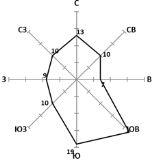 Рисунок 2.1 - Годовая повторяемость направлений ветра, %Таблица 2.8 - Максимальная скорость и порыв ветра МС Кинель-Черкассы, м/с, 1933-2019 ггВ таблице 2.9 представлены характеристики ветра района изысканий за холодный и теплый период года по данным МС Самара.Таблица 2.9 - Скорости и направление ветра за холодный и теплый периоды года, МС Самара (СП 131.13330.2018)По карте районирования (карта 2, СП 20.13330.2016 «Нагрузки и воздействия») территория изысканий по давлению ветра относится к III району со значением показателя 0,38 кПа. По картам районирования (ПУЭ-7) территория изысканий находится в III ветровом районе со значением показателя 0,65 кПа (32 м/с), в зоне с частой и интенсивной пляской проводов (частота повторяемости пляски более 1 раз в 5 лет).Согласно Карте районирования территории Российской Федерации по частоте повторяемости и интенсивности пляске проводов и тросов (ПУЭ 7) территория изысканий относится к району с частой и интенсивной пляской проводов (частота повторяемости пляски более 1 раз в 5 лет).Влажность воздуха. Средняя месячная и годовая относительная влажность воздуха представлена в таблице 2.10. Наиболее низкие значения наблюдаются обычно весной, когда приходящие воздушные массы сформированы над холодным морем. Согласно СП 50.13330.2012 «Тепловая защита зданий», по относительной влажности территория изысканий относится к 3 (сухой) зоне.Таблица 2.10 - Средняя месячная относительная влажность (%) воздуха (1936-1942, 1945-1947, 1949-2019 гг.), Данные о среднемесячной относительной влажности воздуха за холодный и теплый периоды года приведены по данным МС в г. Самара по СП 131.13330.2018, представлены в таблице 2.11.Таблица 2.11 - Средняя месячная относительная влажность воздуха, МС Самара (СП 131.13330.2018)Атмосферные осадки. Атмосферные осадки по данным МС Серноводск на исследуемой территории составляют в среднем за год 462 мм (таблица 2.12). Главную роль в формировании стока играют осадки зимнего периода. Большая часть жидких осадков расходуется на испарение и просачивание. В годовом ходе на теплый период (апрель – октябрь) приходится 307 мм осадков, на холодный (ноябрь – март) – 155 мм. Наибольшее количество осадков (54 мм) отмечено в июле, наименьшее – в феврале (24 мм). В течение года жидкие осадки по данным МС Кинель - Черкассы составляют в среднем 58,9%, твердые – 22,1%, смешанные – 19,0%. Максимальное суточное наблюденное количество осадков на МС Серноводск отмечено июле – 88 мм. Суточный максимум осадков 1% вероятности превышения принят по МС Кинель - Черкассы равен 81,6 мм.Таблица 2.12 - Среднее месячное и годовое количество осадков МС Серноводск, ммВ таблице2.13 представлены данные о числе дней с осадками ≤ 1,0 мм.Таблица 2.13 - Число дней с осадками ≥ 1,0 мм МС СерноводскВ таблице 2.14 представлены данные о среднем максимальном суточном количестве.Таблица 2.14 – - Наибольшее суточное количество осадков (1916-1930, 1933-2019 гг.), ммАтмосферные явления. Согласно Карте районирования территории Российской Федерации по среднегодовой продолжительности гроз в часах земли, интенсивность грозовой деятельности района изысканий составляет от 40 до 60 часов с грозой в год.Среди атмосферных явлений в течение года наблюдаются туманы (обычно 26 дней за год) с наибольшей частотой в холодный период (таблица 2.15). Метели возможны с сентября по апрель (за год в среднем 25 дней), с наибольшей повторяемостью (до 7 дней) в январе. Грозы регистрируются обычно с апреля по октябрь с наибольшей частотой в июне и июле. Данные о числе дней с пыльной бурей представлены по МС Кинель-Черкассы.Таблица 2.15 -  Число дней с атмосферными явлениями МС СерноводскСогласно Карте районирования территории Российской Федерации по среднегодовой продолжительности гроз в часах земли, интенсивность грозовой деятельности района изысканий составляет от 60 до 80 часов с грозой в год.Гололедно-изморозевые образования. По карте районирования территория изысканий по толщине стенки гололеда относится ко II району (СП 20.13330.2016, карта 3) со значением показателя 5 мм. Согласно ПУЭ-7 территория проектирования относится к гололедному району IV c толщиной стенки гололеда 25 мм. В таблице 2.16 даны сведения о среднем и наибольшем числе дней с обледенением гололедного станка по данным метеостанции Самара.Таблица 2.16 - Среднее и наибольшее число дней с обледенением гололедного станка МС СамараСнежный покров. Снежный покров ложится чаще всего в третьей декаде октября (средняя дата 4 ноября). Первый снег долго не лежит и тает. Устойчивый покров образуется обычно к 23 ноябрю. Максимальной мощности снеговой покров достигает к третьей декаде февраля. Разрушение снежного покрова и сход его протекает в более сжатые сроки, чем его образование (таблицы 2.20 - 2.24). Расчетная высота снежного покрова 5 % вероятности превышения составляет 58 см.По Карте 1 Районирование территории Российской Федерации по весу снегового покрова (СП 20.13330.2016 «Нагрузки и воздействия») район изысканий относятся к IV району, для которого вес снегового покрова (Sg) на 1 м2 горизонтальной поверхности земли составляет 2,0 кПа. Таблица 2.17 – Средняя декадная высота снежного покрова (1936-1941, 1942-1943, 2945-1951, 1952-2020 гг.), смТаблица 2.18 - Максимальная из наибольших высота снежного покрова МС СамараТаблица 2.19 - Минимальная высота из наибольших высота снежного покрова МС СамараТаблица 2.20 - Плотность снежного покрова МС Кинель-Черкассы, 1993-2019 гг, г/см3Таблица 2.21 - Число дней со снежным покровом, даты появления и образования снежного покрова МС Кинель-ЧеркассыТаблица 2.22 - Даты разрушения и схода снежного покрова МС Кинель-ЧеркассыТемпература почвогрунтов. Данные о средней месячной и годовой температуре поверхности почвы представлены в таблице 1.23 по данным МС Кинель-Черкассы. Температура почвогрунтов в районе проектирования изменяется от самых низких значений на глубинах до 0,4 м в феврале до наибольшего прогрева на поверхности – в июле. В более глубоких слоях наступление годового минимума сдвигается ближе к весне, годовой максимум приходится на осенние месяцы. Начиная с глубины 0,8 м и ниже, температура почвы положительная.Таблица 2.23 – Средняя месячная и годовая температура поверхности почвы, 0 С. 1933-2019, МС Кинель-ЧеркассыПромерзание зависит от физических свойств грунтов (тип, механический состав, влажность), растительности, а в зимнее время и от наличия снежного покрова. Оказывают влияние и местные условия: микрорельеф, экспозиция склонов. Максимальная наблюденная глубина промерзания почвы по данным метеостанции в с. Серноводск представлена в таблице 2.24.Таблица 2.24 – Максимальная за зиму глубина промерзания почвы, см (1970-2019 гг) МС СерноводскРасчетная глубина промерзания грунта определена согласно СП 22.13330.2016 (п.п. 5.5.2-5.5.3) (таблица 2.25):для районов, где глубина промерзания не превышает 2,5 м, ее нормативное значение допускается определять по формуле:, где   - безразмерный коэффициент, численно равный сумме абсолютных значений среднемесячных отрицательных температур за год в данном районе;  - величина, принимаемая равной для суглинков и глин 0,23 м; супесей, песков мелких и пылеватых - 0,28 м; песков гравелистых, крупных и средней крупности - 0,30 м; крупнообломочных грунтов - 0,34 м.Таблица 2.25 – Расчетная глубина промерзания грунтов, мСогласно «Справочнику по опасным природным явлениям в республиках, краях и областях Российской Федерации», Санкт-Петербург, Гидрометеоиздат 1997, по данным наблюдений на метеостанции Серноводск на исследуемой территории следует ожидать проявления следующих опасных метеорологических явлений: сильную метель (включая низовую, продолжительностью 12 ч. и более при скорости ветра 15 м/с и более) максимальное число дней в году – 1, а также дожди и ливни (приложение В СП 11-103-97). Другие опасные метеорологические процессы и явления (такие как ураганные ветры, смерчи, снежные лавины, снежные заносы) не наблюдаются.ГидрографияГидрографическая сеть района изысканий представлена р. Сок и водными объектами левобережной части ее бассейна: р. Орлянка, временными водотоками в оврагах и водоемами.Река Сок является основной водной артерией исследуемой территории. Река берет начало на западном склоне Бугульминско-Белебеевской возвышенности в 0,5 км к югу от с. Курско-Васильевка Оренбургской области. Река протекает в общем юго-западном направлении и впадает в Саратовское водохранилище у южной окраины пос. Бол. Царевщина (Волжский). Район работ приурочен к левобережной части водосбора реки и находится на расстоянии 3,85 км до русла реки.Водосбор реки представляет собой крупнохолмистую открытую равнину, сильно расчлененную долинами притоков, балками, оврагами. Природная зона – лесостепная. Основная площадь водосбора занята пахотными землями (65 %), на лес приходится 22 %. Долина реки в районе работ хорошо выраженная, асимметричная с крутым правым и пологим, постепенно сливающимся с окружающей местностью, левыми склонами. Ширина долины около 10 км. Пойменное дно ровное, изрезанное множеством озер и стариц. На всем протяжении пойма двусторонняя, покрытая луговой растительностью с отдельными заболоченными участками. Ширина поймы составляет около 4 км.Русло р. Сок в пределах рассматриваемой территории извилистое, неразветвленное, выраженного плесово-перекатного характера. Ширина реки составляет от 10 до 40 м, глубина изменяется от 1,5 м до 5,0 м. Берега реки преимущественно крутые, на поворотах, обрывистые высотой от 2 до 5 м, в пределах пояса меандрирования обильные заросли ивы и осины. Дно реки ровное, песчаное. Скорость течения составляет 0,2 - 0,3 м/с.Река Орлянка (в верховье овр. Богатырь) – приток первого порядка р. Сок- берет начало при слиянии временных водотоков в оврагах Горелый и Каменный с образованием овр. Богатырь. Река протекает с юго-востока на северо-запад и впадает в р. Сок с левого берега на 135 км от ее устья. Длина реки составляет 30 км, площадь водосбора 258 км2. Река Орлянка протекает северо-восточнее территории работ на расстоянии более 4 км до ее русла.Водосбор р. Орлянки представляет собой открытую волнистую равнину, умеренно рассеченную овражно-балочной сетью. Природная зона лесостепная. На пахотные земли приходится 70 % от площади водосбора, лес занимает около 15 %. Долина реки хорошо выраженная, трапецеидальная, покрыта травянистой растительностью. Правый склон открытый, рассеченный овражно-балочной сетью, крутой. Левый склон пологий, постепенно сливающийся с прилегающей местностью.Пойма прерывистая, чередующаяся по берегам, местами двусторонняя, покрытая преимущественно луговой растительностью. Ширина поймы изменятся от 0,05 до 0,5 км. Продолжительность затопления поймы составляет 2 – 3 недели. Русло реки извилистое, однорукавное. Ширина русла в межень не превышает 10 м, глубина - 1,5 м. Берега преобладают пологие, заросшие травой и кустарником. На отдельных поворотах русла берега обрывистые высотой до 3 м. Дно песчаное. Скорость течения составляет около 0,1 м/с.Верхние звенья гидрографической сети в районе работ представлены временными водотоками в оврагах и балках. Восточнее территории работ на расстоянии 0,95 км протекает временный ручей в овр. Мельничный, юго-западнее на расстоянии 1,45 км – временный ручей в овраг без названия.  Временный водоток в овраге без названия протекает в общем северо-западном направлении и раскрывается слепым устьем в долину р. Сок в районе пос. Чемеричный. Сам овраг представляет собой незначительное углубление эрозионного происхождения преимущественно трапецеидальной формы. Борта оврага пологие, задернованные, без следов обрушений и активных деформаций. Русло ручья в овраге выработано, шириной до 1,5 м. Водотоки в оврагах носят временный характер. Течение воды здесь наблюдается во время таяния снега или дождевых паводков. В летний период овраги обычно сухие.Водоемы в исследуемом районе представлены во множестве и приурочены в основном к пойменному дну долины р. Сок (озера Лебяжье, Садок, Огибное и без названия). К концу вегетационного периода сохраняют чистое водное зеркало лишь в центральной части акватории, вся приурезовая зона обильно зарастает камышом. Тектоника и сейсмичность В тектоническом отношении территория располагается в северо-западной части Восточно-Европейской платформы и относится к Серноводско-Абдулинскому авлакогену. В строении платформы выделяются два этажа: нижний – представленный складчатыми метаморфическими образованиями архейского – раннепротерозойского возраста, составляющими ее фундамент, и верхний осадочный чехол, сложенный палеозойскими и кайнозойскими породами.На изучаемой территории разрывные тектонические нарушения отсутствуют. Неотектонические движения в районе проявляются слабо.В соответствии с СП 14. 13330.2018 исследуемая территория относится к району с расчетной сейсмической интенсивностью:(-) сейсмически не активная при 10 % (карта А);(-) сейсмически не активная при 5 % (карта В);- 6 баллов при 1 % (карта С).вероятности возможного превышения в течении 50 лет, в баллах шкалы MSK-64, карт ОСР-2016.Категория грунтов по сейсмическим свойствам – II.Согласно СП 115.13330.2016 землетрясения на данной территории относятся к категории умеренно опасных.На участке проектируемых работ инженерно-геологические явления и процессы имеют умеренное развитие, активизации опасных физико-геологических явлений и процессов, при правильном соблюдении технологии строительства и эксплуатации, быть не может.Геологическое строение районаВ геологическом строении участка изысканий на глубину 5,0-10,0 м принимают участие отложения аллювиальные верхнечетвертичные отложения надпойменной террасы р. Сок (aQ), перекрытые с поверхности почвенно-растительным слоем. Отложения, представлены коричневыми, светло-коричневыми суглинками.Гидрогеологические условияВ пределах изученного участка на момент изысканий (март 2021) до изученной глубины 13,0 м подземные воды вскрыты локально на площадке УПСВ и по трассе ВЛ и зафиксированы на глубине 1,6-5,3м.Грунтовые воды относятся к локальному слабоводоносному горизонту четвертичных отложений. Горизонт безнапорный. Водовмещающими породами являются глины ИГЭ-1,2. Водоупором служат пермские глины ИГЭ-3.Питание водоносного горизонта осуществляется за счет инфильтрации атмосферных осадков. Разгрузка происходит подземным стоком в сторону понижения рельефа, в местную овражно-балочную сеть и в реку Орлянка.В период сезонных колебаний уровень грунтовых вод подвержен колебаниям с амплитудой 0,5-1,0м.Учитывая глубину заложения фундамента 0,15-6,0м, а также прогнозный уровень повышения (до 1,0м), согласно (СП 11-105-97. Часть II, приложения И территорию на площадке проектируемой УПСВ и по трассе ВЛ следует отнести к типу I- А- 2 подтопленные в естественных условиях, сезонно (ежегодно) подтапливаемые. Территория площадки куста скважин №№17-20 и трассы нефтесборного трубопровода рекомендуется отнести к потенциально непотопляемой в результате ожидаемых техногенных воздействий (тип II-Б1).По химическому составу подземная вода сульфатно-гидрокарбонатная, хлоридно-кальциевая по анионам; магниево – кальциевая, натриевая-кальциевая по катионам.По минерализации подземные воды пресные и умеренно солоноватые.По общей жесткости их можно классифицировать очень жесткие (общая жесткость карбонатная и постоянная).Сведения об особых природно-климатических условиях земельного участка, предоставляемого для размещения линейного объектаРассматриваемый участок с грунтами II категории по сейсмичности следует отнести к одной таксономической единице локального характера, для которой сейсмичность, принятая по ОСР-2015, для сооружений категории «А» не нормируется, для категории «В» составляет 6 баллов, а для «С» составляет 7 баллов.Нормативная глубина промерзания глинистых грунтов в рассматриваемом районе равна 1,52 м.Согласно (СП 11-105-97. Часть II, приложения И) описываемая территория по трассе следования нефтепровода относится к типу III-А неподтопляемые в силу геологических, топографических и других естественных причин.Другие опасные геологические процессы и явления (карст, оползни, наличие в основании сооружений набухающих грунтов) на рассматриваемой территории не выявлены.Непосредственно по трассам и на площадках производства работ опасные геологические процессы и явления не выявлены.Свойства грунтовНа основании анализа материалов изысканий, в соответствии с номенклатурой грунтов и их физико-механических свойств, а также в соответствии с требованиями ГОСТ 25100-2011 и ГОСТ 20522-2012 на участке изысканий выделено три инженерно-геологических элемента:ИГЭ-1	Глина коричневая, полутвердая, с прослоями песка мелкого до 1-2см, с включением дресвы до 10-12%, известковистая, марганцовистая, ожелезненная.ИГЭ-2	Глина темно-коричневая, темно-серая, серая, тугопластичная, сильно песчанистая, с прослоями песка мелкого до 2см, с включением дресвы до 5-12%, известковистая, марганцовистая, ожелезненная.ИГЭ-3	Глина красновато-коричневая с гнездами зеленовато-серой, полутвердая, с включениями дресвы и щебня карбонатных пород до 7-12%.Естественным основанием проектируемых сооружений будут служить грунты ИГЭ-1, 2, 3.Нормативные и расчетные значения показателей физико-механических свойств грунтов приведены в таблице 5.2.3 Технического отчёта по результатам инженерно-геологических изысканий СИН.04.20-49-ИГИ-01 по результатам лабораторных исследований.Согласно СП 28.13330.2017, коррозионная агрессивность грунтов оценивается как средне и сильно - агрессивная ко всем маркам бетона (SO4 231-361 мг/кг грунта). К арматуре железобетонных конструкций средне и сильноагрессивны (Cl 18-640 мг/кг грунта).Величина удельного электрического сопротивления грунта 16,1-26,8 Ом•м. Согласно ГОСТ 9.602-2005 коррозионная агрессивность грунта по отношению к углеродистой стали от средней до высокой.Расчетная глубина промерзания глинистых грунтов в рассматриваемом районе равна 1,52 м, согласно СП 22.1330.2016.По относительной деформации пучения, согласно п. 6.8 СП 22.13330.2016 [22], суглинок полутвердый – слабопучинистый (Rf*102 – соответственно составляет 0,14), суглинок тугополастичный – сильнопучинистый (Rf*102 – соответственно составляет 0,49), суглинок текучепластичный – чрезмернопучинистый (Rf*102 – соответственно составляет 2,9).Специфические грунтыНа участке изысканий специфических видов грунтов (просадочные, многолетнемерзлые, набухающие, органогенно-минеральные и органические, засоленные) на участке изысканий не отмечаются.Сведения об уровне грунтовых вод, их химическом составе, агрессивности по отношению к материалам изделий и конструкций подземной части линейного объектаВ пределах изученного участка на момент изысканий (март 2021) до изученной глубины 13,0 м подземные воды вскрыты локально на площадке УПСВ и по трассе ВЛ и зафиксированы на глубине 1,6-5,3м.Согласно СП 28.13330.2017 грунтовые воды оцениваются как неагрессивные к бетонам ко всем маркам W4-W20 (содержание SO42- от 113 до 165 мг/кг) и к арматуре железобетонных конструкций по всем показателям (содержание Сl- от 40 до 100 мг/кг) По отношению к железобетонным конструкциям согласно СП 28.13330.2017 «СНиП 2.03.11-85 Защита строительных конструкций от коррозии», грунтовая вода неагрессивная при постоянном погружении. При периодическом смачивании – от слабо- до среднеагрессивной. . Степень агрессивности грунтовой воды по СП 28.13330.2017 к металлическим конструкциям при свободном доступе кислорода - среднеагрессивная, pH = 6,8-7,5.3.  Обоснование определения границ зон планируемого размещения линейных объектовВыбранное место размещения линейных объектов в наибольшей степени соответствует всем требованиям норм и правил, обеспечивающих благоприятное воздействие объекта на окружающую природную среду и население района, а также предупреждение возможных экологических и иных последствий.Прохождение трасс принято исходя из кратчайшего расстояния между начальным и конечным пунктами трассы.Проектируемое строительство не оказывает существенного влияния на геологическую среду, вследствие чего активизации опасных геологических процессов и изменения геологической среды не предвидится.Особо охраняемых природных территорий, включая памятники природы, ландшафтные заказники и заповедники на территории рассматриваемого участка не имеется. Рациональное использование и охрана земель обеспечиваются следующими мероприятиями: ● размещением проектируемых объектов, по возможности, на малоценных и непригодных для сельского хозяйства землях; ● рекультивацией нарушенных при строительстве земель; ● возмещением землепользователям убытков, связанных с изъятием земель.Использование земель сельскохозяйственного назначения или земельных участков в составе таких земель, предоставляемых на период осуществления строительства линейных сооружений (нефтепроводов, линий электропередачи, линий анодного заземления, подъездных путей отводимых на период строительства объекта), осуществляется при наличии утвержденного проекта рекультивации таких земель для нужд сельского хозяйства без перевода земель сельскохозяйственного назначения в земли иных категорий (п. 2 введен Федеральным законом от 21.07.2005 № 111-ФЗ). Строительство проектируемых сооружений потребует отвода земель в долгосрочное пользование (с переводом земельного участка из одной категории в другую), долгосрочную аренду и во временное пользование на период строительства объекта.В соответствии с Федеральным законом от 21.12.2004 № 172-ФЗ «О переводе земель или земельных участков из одной категории в другую», перевод земель сельскохозяйственного назначения в категорию земель промышленности в рассматриваемом случае допускается, так как он связан с добычей полезных ископаемых. Согласно статье 30 Земельного кодекса РФ от 25.10.2001 № 136-ФЗ предоставление в аренду пользователю недр земельных участков, необходимых для ведения работ, связанных с пользованием недрами, из земель, находящихся в государственной или муниципальной собственности, осуществляется без проведения аукционов. Формирование земельных участков сельскохозяйственного назначения для строительства осуществляется с предварительным согласованием мест размещения объектов и предоставления таких земельных участков в аренду. В случае если подъездные пути отводимые на период строительства объекта будут использоваться для эксплуатации объекта, земельные участки под ними подлежат переводу в земли промышленности, транспорта и связи.Описание решений по организации рельефа трассы иинженерной подготовке территорииВ проектной документации предусматривается комплекс мероприятий по подготовке территории под строительство проектируемых сооружений.Решения по инженерной подготовке территории предусматривают:- снятие плодородного слоя почвы на площадях, отведенных под строительную полосу;- предварительную планировку строительной полосы с засыпкой отдельных ям и срезкой бугров;- устройство временной площадки складирования, планировка дорожного полотна с засыпкой отдельных ям и срезкой бугров;- устройство насыпи временных съездов с подъездной автодороги на существующую дорогу с щебеночным покрытием с послойным уплотнением тяжелой трамбовкой;- вертикальная планировка участка;- обеспечение стока поверхностных дождевых и талых вод;- защита грунтов от выветривания и размыва поверхностными водами путем озеленения и устройства покрытий.Откосы проездов укрепляются засевом трав по плодородному слою толщиной 0.15 м.Вертикальная планировка площадок для строительства выполнена с учетом инженерно-геологических условий и существующих планировочных работ на этой территории. Планировочные отметки приняты с учетом отметок насыпи, выполненной при инженерной подготовке территории, строительных и технологических требований, создания допустимых уклонов для движения автотранспорта и организации отвода поверхностных вод. Организация рельефа вертикальной планировкой предусматривается с максимальным использованием существующего рельефа местности, с учетом выполнения объема земляных работ по устройству основания насыпи для размещения всех проектируемых сооружений в пределах участка.План организации рельефа проектируемых территорий выполнен методом проектных горизонталей сечением 0,2 м.Вертикальная планировка выполнена выборочного типа только под проездами и сооружениями. На участках, не занятых сооружениями, сохраняется естественный рельеф.Отвод поверхностных вод – открытый по естественному и спланированному рельефу в сторону естественного понижения за пределы границы производства работ.Перед началом строительных работ предусмотрено снятие растительного грунта на всей территории производства работ мощностью h=0,20-0,30 м. на основании инженерно-геологических изысканий.В местах пересечения проектируемых проездов с существующими подземными коммуникациями предусмотрены железобетонные дорожные плиты ПДН.4.Ведомость пересечения существующих инженерных коммуникацийТаблица 4.1 - Ведомость пересечений с инженерными коммуникациями Ведомости пересечений с инженерными коммуникациямиВедомость пересечения автомобильных дорогВедомость пересечения с водными объектамиСогласно ответа Министерства лесного хозяйства, охраны окружающей среды и природопользования Самарской области объект находится частично в береговой полосе, частично в прибрежной полосе, частично в водоохранной зоне водного объекта (пересохший ручей). Согласно выписки из ЕГРН участок стоит на кадастре с категорией земель сельскохозяйственного назначения, в частной собственности.ПРИЛОЖЕНИЯАдминистрациясельского поселения Черновкамуниципального района СергиевскийСамарской областиПОСТАНОВЛЕНИЕ«25» ноября 2021 г.                                                                                                                                                                                             №54О подготовке проекта планировки территории и проекта межевания территории объекта АО «Самараинвестнефть»: «Обустройство Орловского месторождения нефти» в границах сельского поселения Черновка муниципального района Сергиевский Самарской областиРассмотрев предложение ООО «Волга-инжиниринг» о подготовке проекта планировки территории и проекта межевания территории, в соответствии со статьей 45 и 46 Градостроительного кодекса Российской Федерации, Администрация сельского поселения Черновка муниципального района Сергиевский Самарской области  ПОСТАНОВЛЯЕТ:1. Подготовить проект планировки территории и проект межевания территории объекта АО «Самараинвестнефть»: «Обустройство Орловского месторождения нефти» в отношении территории, находящейся в границах сельского поселения Черновка муниципального района Сергиевский Самарской области (схема расположения прилагается), с целью выделения элементов планировочной структуры, установления параметров планируемого развития элементов планировочной структуры, зон планируемого размещения вышеуказанного объекта, а также определения границ земельных участков, предназначенных для размещения  объекта АО «Самараинвестнефть»: «Обустройство Орловского месторождения нефти» в срок до 23.11.2022 года.В указанный в настоящем пункте срок ООО «Волга-инжиниринг» обеспечить представление в Администрацию сельского поселения Черновка муниципального района Сергиевский Самарской области подготовленные проект планировки территории и проект межевания территории объекта АО «Самараинвестнефть»: «Обустройство Орловского месторождения нефти».2. Установить срок подачи физическими и (или) юридическими лицами предложений, касающихся порядка, сроков подготовки и содержания документации по планировке территории, указанной в пункте 1 настоящего Постановления, до 02.12.2021 года.3. Опубликовать настоящее Постановление в газете «Сергиевский вестник» и разместить на сайте Администрации муниципального района Сергиевский по адресу: http://sergievsk.ru/ в информационно-телекоммуникационной сети Интернет.4. Настоящее Постановление вступает в силу со дня его официального опубликования.5.Контроль за выполнением настоящего Постановления оставляю за собой.И.о.главы сельского поселения Черновкамуниципального района Сергиевский                                                М.Р.Простова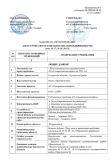 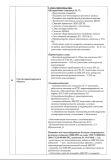 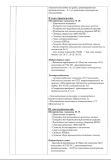 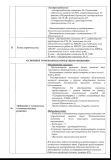 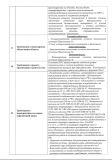 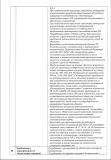 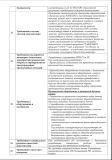 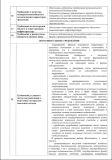 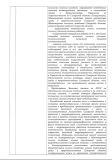 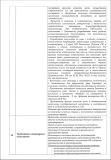 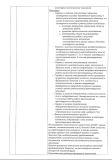 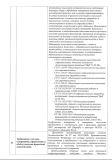 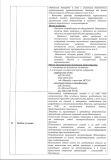 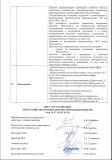 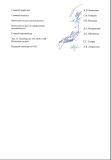 Согласно постановления Правительства РФ №564 от 12.05.2017 «О составе и содержании проектов планировки территории, предусматривающих размещение одного или нескольких линейных объектов» обязательными приложениями к материалам по обоснованию проекта планировки территории являются:1.Материалы инженерных изысканий (приложены к Разделу 4. Материалы по обоснованию проекта планировки территории. Пояснительная записка в электронном виде на компакт-диске)ОБЩЕСТВО С ОГРАНИЧЕННОЙ ОТВЕТСТВЕННОСТЬЮ«Волга-инжиниринг»ДОКУМЕНТАЦИЯ ПО ПЛАНИРОВКЕ ТЕРРИТОРИИдля строительства объекта АО «Самараинвестнефть»: «Обустройство Орловского месторождения нефти»в границах сельского поселения Черновка, Сергиевского района Самарской областиРаздел 5. ПРОЕКТ МЕЖЕВАНИЯ ТЕРРИТОРИИ. ГРАФИЧЕСКАЯ ЧАСТЬ. ПОЯСНИТЕЛЬНАЯ ЗАПИСКАРаздел 6. МАТЕРИАЛЫ ПО ОБОСНОВАНИЮ ПРОЕКТА МЕЖЕВАНИЯ ТЕРРИТОРИИ. ГРАФИЧЕСКАЯ ЧАСТЬ.                                                                                                                             Экз. № ___Самара 2021 годДокументация по планировке территории разработана в составе, предусмотренном действующим Градостроительным кодексом Российской Федерации (Федеральный закон от 29.12.2004 № 190-ФЗ), Постановлением Правительства РФ № 564 от 12.05.2017 «Об утверждении положения о составе и содержании проектов планировки территории, предусматривающих размещение одного или нескольких линейных объектов» , в соответствии с техническим заданием на проектирование объекта: АО «Самараинвестнефть»: «Обустройство Орловского месторождения нефти» на территории Сергиевского района Самарской области, в соответствии с заданием на подготовку документации по планировке территории, документами территориального планирования, лесохозяйственным регламентом, положением об особо охраняемой природной территории, в соответствии с программами комплексного развития систем коммунальной инфраструктуры, программами комплексного развития транспортной инфраструктуры, программами комплексного развития социальной инфраструктуры, нормативами градостроительного проектирования, комплексными схемами организации дорожного движения, требованиями по обеспечению эффективности организации дорожного движения, указанными в части 1 статьи 11 Федерального закона "Об организации дорожного движения в Российской Федерации и о внесении изменений в отдельные законодательные акты Российской Федерации", требованиями технических регламентов, сводов правил с учетом материалов и результатов инженерных изысканий, границ территорий объектов культурного наследия, включенных в единый государственный реестр объектов культурного наследия (памятников истории и культуры) народов Российской Федерации, границ территорий выявленных объектов культурного наследия, границ зон с особыми условиями использования территорий.Книга 3. ПРОЕКТ МЕЖЕВАНИЯ ТЕРРИТОРИИСОДЕРЖАНИЕОснование для выполнения проекта межеванияПроект межевания территории разрабатывается в соответствии с проектом планировки территории в целях установления границ земельных участков, предназначенных для строительства и размещения объекта АО «Самараинвестнефть»: «Обустройство Орловского месторождения нефти»  согласно:- Технического задания на выполнение проекта планировки территории и проекта межевания территории объекта: АО «Самараинвестнефть»: «Обустройство Орловского месторождения нефти» на территории  сельского поселения Черновка Сергиевского муниципального района Самарской области;- Сведений государственного кадастрового учета. Цели и задачи выполнения проекта межевания территорииПодготовка проекта межевания территории осуществляется в целях определения местоположения границ образуемых и изменяемых земельных участков. При подготовке проекта межевания территории определение местоположения границ образуемых и изменяемых земельных участков осуществляется в соответствии с градостроительными регламентами и нормами отвода земельных участков для конкретных видов деятельности, установленными в соответствии с федеральными законами, техническими регламентами.Сформированные земельные участки должны обеспечить:- возможность полноценной реализации прав на формируемые земельные участки, включая возможность полноценного использования в соответствии с назначением, и эксплуатационными качествами.- возможность долгосрочного использования земельного участка.Структура землепользования в пределах территории межевания, сформированная в результате межевания должна обеспечить условия для наиболее эффективного использования и развития этой территории.В процессе межевания решаются следующие задачи:- установление границ земельных участков необходимых для размещения объекта АО «Самараинвестнефть». Проектом межевания границ отображены:- красные линии, утвержденные в составе проекта планировки территории;-границы образуемых и изменяемых земельных участков и их частей.1. ВЫВОДЫ ПО ПРОЕКТУНастоящим проектом выполнено: Формирование границ образуемых и изменяемых земельных участков и их частей.Размеры образуемых земельных участков под строительство линейного объекта приняты в соответствии с проектом полосы отвода выполненным ООО «Волга-инжиниринг». Проект межевания выполняется с учетом сохранения ранее образованных земельных участков, зарегистрированных в ГКН. Земельные участки под строительство объекта образованы с учетом ранее поставленных на государственный кадастровый учет земельных участков.Проект межевания территории является неотъемлемой частью проекта планировки территории. Каталоги координат и дирекционных углов образуемых земельных участков являются приложением к  чертежу межевания, выполненном в М 1:1000.         Проект межевания территории является основанием для установления границ земельных участков на местности, закрепления их межевыми знаками и регистрации в установленном порядке.2. Перечень образуемых и изменяемых земельных участков и их частей.Сведения об образуемых частях земельных участков из земельных участков, поставленных на государственный кадастровый учет  Общая площадь частей земельных участков, поставленных на кадастровый учет:  22905 м²; Перечень образуемых земельных участков подлежащих постановке на государственный кадастровый учетПроектом не предусмотрено образование земельных участков,   которые будут отнесены к территориям общего пользования или имуществу общего пользования; Проектом не предусмотрено образование земельных участков в отношении которых предполагается резервирование и (или) изъятие для государственных или муниципальных нужд;    Общая площадь образуемых земельных участков : 24755 м²Сведения о земельных участках поставленных на государственный кадастровый учетОбщая площадь участков, поставленных на кадастровый учет: 12657 м².	ПЕРЕЧЕНЬ КООРДИНАТ ХАРАКТЕРНЫХ ТОЧЕК ОБРАЗУЕМЫХ ЗЕМЕЛЬНЫХ УЧАСТКОВСведения о границах территории, в отношении которой утвержден проект межевания, содержащие перечень координат характерных точек этих границ в системе координат, используемой для ведения ЕГРН приведены в таблице  «Ведомость координат поворотных точек границ формируемых земельных участков и частей земельных участков, отображенных на плане межевания». ВЕДОМОСТЬ КООРДИНАТ ПОВОРОТНЫХ ТОЧЕК ГРАНИЦ ФОРМИРУЕМЫХ ЗЕМЕЛЬНЫХ УЧАСТКОВ И ЧАСТЕЙ ЗЕМЕЛЬНЫХ УЧАСТКОВ3. Целевое назначение лесов, вид (виды) разрешенного использования лесного участка, количественные и качественные характеристики лесного участка, сведения о нахождении лесного участка в границах особо защитных участков лесов (в случае, если подготовка проекта межевания территории осуществляется в целях определения местоположения границ образуемых и (или) изменяемых лесных участков).Согласно ответа Министерства лесного хозяйства, охраны окружающей среды и природопользования Самарской области, объект не затрагивает земли лесного фонда.4. Условные номера образуемых земельных участков, кадастровые номера или иные ранее присвоенные государственные учетные номера существующих земельных участков, в отношении которых предполагаются их резервирование и (или) изъятие для государственных или муниципальных нужд, их адреса или описание местоположения, перечень и адреса расположенных на таких земельных участках объектов недвижимого имущества (при наличии сведений о них в Едином государственном реестре недвижимости).Земельные участки, в отношении которых предполагаются их резервирование и (или) изъятие для государственных или муниципальных нужд, отсутствуют.5. Перечень кадастровых номеров существующих земельных участков, на которых линейный объект может быть размещен на условиях сервитута, публичного сервитута, их адреса или описание местоположения, перечень и адреса расположенных на таких земельных участках объектов недвижимого имущества (при наличии сведений о них в Едином государственном реестре недвижимости).Земельные участки, на которых линейный объект может быть размещен на условиях сервитута, публичного сервитута, отсутствуют.6. Сведения об отнесении образуемого земельного участка к определенной категории земель (в том числе в случае, если земельный участок в связи с размещением линейного объекта подлежит отнесению к определенной категории земель в силу закона без необходимости принятия решения о переводе земельного участка из состава земель этой категории в другую) или сведения о необходимости перевода земельного участка из состава земель одной категории в другую.Земельные участки под постоянный отвод из категории сельскохозяйственного назначения будут переводиться в категорию земли промышленности.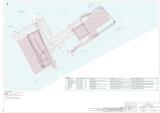 ОБЩЕСТВО С ОГРАНИЧЕННОЙ ОТВЕТСТВЕННОСТЬЮ«Волга-инжиниринг»ДОКУМЕНТАЦИЯ ПО МЕЖЕВАНИЮ ТЕРРИТОРИИдля строительства объекта АО «Самараинвестнефть»: «Обустройство Орловского месторождения нефти»в границах сельского поселения Черновка Сергиевского района Самарской областиРаздел 7 «ПРОЕКТ ОБОСНОВАНИЯ МЕЖЕВАНИЯ ТЕРРИТОРИИ. ГРАФИЧЕСКАЯ ЧАСТЬ.»Раздел 8 «ПРОЕКТ ОБОСНОВАНИЯ МЕЖЕВАНИЯ ТЕРРИТОРИИ. ТЕКСТОВАЯ ЧАСТЬ.»Экз. № ___Самара 2021 годДокументация по планировке территории разработана в составе, предусмотренном действующим Градостроительным кодексом Российской Федерации (Федеральный закон от 29.12.2004 № 190-ФЗ), Постановлением Правительства РФ № 564 от 12.05.2017 «Об утверждении положения о составе и содержании проектов планировки территории, предусматривающих размещение одного или нескольких линейных объектов» и техническим заданием на выполнение проекта планировки территории и проекта межевания территории объекта: «Обустройство Орловского месторождения нефти» на территории Сергиевского района Самарской области.ПРОЕКТ ОБОСНОВАНИЯ МЕЖЕВАНИЯ ТЕРРИТОРИИРАЗДЕЛ 1. Проект обоснования межевания территории. Графическая часть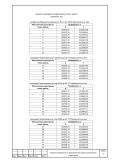 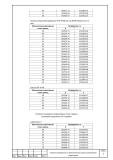 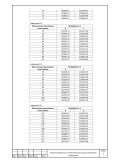 РАЗДЕЛ 2. Проект обоснования межевания территории. Текстовая часть1.Обоснование определения местоположения границ образуемого земельного участка с учетом соблюдения требований к образуемым земельным участкам, в том числе требований к предельным (минимальным и (или) максимальным) размерам земельных участков.Согласно Правилам землепользования и застройки Сергиевского района Самарской области, требования к предельным размерам земельных участков, занятых линейными объектами, не разработаны.2.Обоснование способа образования земельного участка.Раздел земельного участка на основании утвержденного проекта межевания территории и согласования с правообладателем земельного участка.3.Обоснование определения размеров образуемого земельного участка.Основой для отвода земель являются следующие нормативные документы:- СН 459-74 «Нормы отвода земель для нефтяных и газовых скважин»;- ВСН-14278тм-т1 «Нормы отвода земель для электрических сетей напряжением 0,38 – 750 кВ»;- основы земельного законодательства Российской Федерации;- исходные данные заказчика;- проектные решения.В соответствии СН 459-74 (табл.2) ширина полосы отвода земель для нефтепроводов и газопроводов диаметром до 150 мм:- на землях, где не производится снятие и восстановление плодородного слоя – 17 м.- на землях, где должно производиться снятие и восстановление плодородного слоя – 24 м.Ширина полосы отвода земель для проектируемой ВЛ-10 кВ принята по ВСН-14278тм-т1 (табл.1) и составляет:- для воздушной линии электропередачи (при напряжении линии от 0,38 – 20 кВ) - 8 м.Определение размеров образуемого участка зависит от занимаемой площади отвода на существующем земельном участке, согласно расположения линейного объекта и его отвода на период строительства.4.Обоснование определения границ публичного сервитута, подлежащего установлению в соответствии с законодательством Российской Федерации.Определение границ публичного сервитута, подлежащего установлению в соответствии с законодательством Российской Федерации, в данном проекте не требуется.Администрациясельского поселения Липовкамуниципального района СергиевскийСамарской областиПОСТАНОВЛЕНИЕ«25» марта 2022 г.                                                                                                                                                                                                         №12Об утверждении вносимых изменений в проект планировки территории и проект межевания территории объекта АО «Самараинвестнефть»: «Обустройство Вольницкого месторождения нефти. ВЛ-10 кВ» в границах сельского поселения Липовка муниципального района Сергиевский Самарской областиВ соответствии со статьями 41 – 43, 46 Градостроительного кодекса Российской Федерации, учитывая Протокол публичных слушаний по вносимым изменениям в проект планировки территории и проект межевания территории, находящейся в границах сельского поселения Липовка муниципального района Сергиевский Самарской области от 17.03.2022 г.; Заключение о результатах публичных слушаний по вносимым изменениям в проект планировки территории и проект межевания территории от 24.03.2022 г., руководствуясь Федеральным законом от 06.10.2003 г. № 131-ФЗ «Об общих принципах организации местного самоуправлении в РФ», Администрация сельского поселения Липовка муниципального района Сергиевский Самарской областиПОСТАНОВЛЯЕТ:1. Утвердить изменения в проект планировки территории и проект межевания территории объекта АО «Самараинвестнефть»: «Обустройство Вольницкого месторождения нефти. ВЛ-10 кВ» в границах сельского поселения Липовка муниципального района Сергиевский Самарской области.2. Опубликовать настоящее Постановление в газете «Сергиевский вестник» и разместить на сайте Администрации муниципального района Сергиевский по адресу: http://sergievsk.ru/ в информационно-телекоммуникационной сети Интернет.3. Настоящее Постановление вступает в силу со дня его официального опубликования.4. Контроль за выполнением настоящего Постановления оставляю за собой.Глава сельского поселения Липовкамуниципального района Сергиевский                                              С.И. ВершининРоссийская Федерация     Общество с ограниченной ответственностью                                                                                                                                                        «Терра»Заказчик: АО «Самараинвестнефть»ПРОЕКТ ПЛАНИРОВКИ ТЕРРИТОРИИ   «Обустройство Вольницкого месторождения нефти. ВЛ-10кВ» на территории сельского поселения Липовка муниципального района Сергиевский Самарской области (внесение изменений).Раздел 1. «Проект планировки территории. Графическая часть»Раздел 2. «Положение о размещении линейных объектов»Самара 2021 г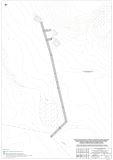 II. Раздел 2. «Положение о размещении линейных объектов»1.Наименование, основные характеристики (категория, протяженность, проектная мощность, пропускная способность, грузонапряженность, интенсивность движения) и назначение планируемых для размещения линейных объектовДанный проект подготовлен в целях строительства объекта «Обустройство Вольницкого месторождения нефти. ВЛ-10кВ».Проект планировки территории линейного объекта – документация по планировке территории, подготовленная в целях обеспечения устойчивого развития территории линейных объектов, образующих элементы планировочной структуры территории.Проект планировки территории подготовлен на основании: -     Договора на выполнение работ.- Технического задания по объекту  «Обустройство Вольницкого месторождения нефти. ВЛ-10кВ».- Постановления Администрации муниципального района Сергиевский Самарской области от 08.06.2021 №22 «О подготовке изменений в проект планировки территории и проект межевания территории объекта АО «Самараинвестнефть»: «Обустройство Вольницкого месторождения нефти. ВЛ-10кВ» в границах сельского поселения Липовка муниципального района Сергиевский Самарской области»Для разработки проекта планировки и проекта межевания использованы:-  Схема территориального планирования МР «Сергиевский» Самарской области;-   Генеральный план СП «Липовка» МР «Сергиевский» Самарской области;- Правила землепользования и застройки СП «Липовка» МР «Сергиевский» Самарской области;- Региональные нормативы градостроительного проектирования Самарской области;- Материалы инженерных геодезических изысканий;- Материалы инженерных геологических изысканий;- Материалы экологических изысканий;Teppитopия o6ъeктa pacпoлoжeнa зa пpeдeлaми гpaниц пoяcoв зoны caнитapнoй oxpaны пoдзeмныx иcтoчникoв вoдocнaбжeния, внe гpaниц гopнoгo oтвoдa и мecтopoждeний пoлeзныx иcкoпaeмыx. B гpaницax пpoeктиpoвaния oтcyтcтвyют oco6o oxpaняeмыe пpиpoдныe тeppитopии фeдepaльнoгo знaчeния, ocoбo oxpaняeмыe пpиpoдныe тeppитopии peгиoнaльнoгo и мecтнoгo знaчeния.Проектируемый линейный объект (ЛЭП-10 кВ) проходит в границах санитарно-защитной зоны кладбища. В соответствии с ст. V п. 5.3 СанПиН 2.2.1/2.1.1.1200-03 в линии электропередач допускается размещать в границах санитарно-защитной зоны.Учacтoк paйoнa paбoт в aдминиcтpaтивнoм oтнoшeнии pacпoлoжeн в Cepгиeвcкoм paйoнe Caмapcкoй o6лacти нa тeppитopии Вольницкого мecтopoждeния, в 110 км ceвepo-вocтoчнee г.Caмapa.Teppитopия пpoeктиpoвaния нaxoдитcя в пpeдeлax   Bocтoчнo-eвpoпeйcкoй paвнины и пpeдcтaвляeт coбoй пpипoднятyю шиpoкo-вoлниcтyю paвнинy, кoтopaя cocтoит из вoзвышeннocтeй c выcoтaми 200-250 м и низмeннocтeй, пo кoтopым тeкyт peки. Boзвышeннocти o6ычнo имeют вид oбшиpныx плocкocтeй, или плaтo, пpocтиpaющиxcя инoгдa нa нecкoлькo килoмeтpoв.Paйoн paбoт pacпoлoжeн нa вoдocбopнoй плoщaди peки Boлгa (Kyйбышeвcкoe вoдoxpaнилищe). Boдный peжим peк paйoнa pa6oт xapaктepизyeтcя выcoким вeceнним пoлoвoдьeм, лeтнe-oceнними дoждeвыми пaвoдкaми и низкoй зимнeй мeжeнью. Heпocpeдcтвeннo нa yчacткe изыcкaний гидpoгpaфичecкaя ceть пpeдcтaвлeнa p.p. Caнтaилoвкa и Липoвкa.Oпиcaниe пpoxoждeния тpaccы BЛ-10кB:Трасса ВЛ-10кВ проектируется от существующей ВЛ-10 кВ Северо-Базарного м/р от анкерной опоры №102 линейный объект проходит в северо-восточном направлении, далее меняет направление на северо-западное до КТП площадки скв.№5 Вольницкого м/р.2.Перечень субъектов Российской Федерации, перечень муниципальных районов, городских округов в составе субъектов Российской Федерации, перечень поселений, населенных пунктов, внутригородских территории городов федерального значения, на территориях которых устанавливаются зоны планируемого размещения линейных объектовЗoнa плaниpyeмoгo paзмeщeния линeйнoгo объекта «Обустройство Вольницкого месторождения нефти. ВЛ-10кВ» плaниpyeтcя нa тeppитopии мyниципaльнoгo paйoнa Cepгиeвcкий Caмapcкoй oблacти, ceльcкoe пoceлeниe Липoвкa. Пepeчeнь мyниципaльныx paйoнoв, гopoдcкиx oкpyгoв в cocтaвe cy6ъeктoв Poccийcкoй Фeдepaции, пepeчeнь пoceлeний, нaceлëнныx пyнктoв, нa тeppитopияx кoтopыx ycтaнaвливaeтcя зoнa плaниpyeмoгo paзмeщeния линeйнoгo o6ъeктa пpeдcтaвлeнa в тa6лицe 2:Ta6лицa 23. Перечень координат характерных точек границ зон планируемого размещения линейных объектов4. Перечень координат характерных точек границ зон планируемого размещения линейных объектов, подлежащих реконструкции в связи с изменением их местоположенияДанным проектом не предусмотрена реконструкция линейных объектов в связи с изменением их местоположения.5. Предельные параметры разрешенного строительства, реконструкции объектов капитального строительства, входящих в состав линейных объектов в границах зон их планируемого размещенияВ соответствии с частью 4 статьи 36 Градостроительного кодекса Российской Федерации, действие градостроительных регламентов, в том числе предельные размеры земельных участков и предельные параметры разрешенного строительства, реконструкции объектов капитального строительства, установленные правилами застройки и землепользования муниципальных образований на территории которых устанавливается зона планируемого размещения линейного объекта, на земельные участки, предназначенные для размещения линейных объектов не распространяются.а) предельное количество этажей и (или) предельная высота объектов капитального строительства, входящих в состав линейных объектов, в данном проекте не предусмотрено, в связи с тем, что проект имеет подземное расположение;б) максимальный процент застройки каждой зоны планируемого размещения объектов капитального строительства, входящих в состав линейных объектов, определяемый как отношение площади зоны планируемого размещения объекта капитального строительства, входящего в состав линейного объекта, которая может быть застроена, ко всей площади этой зоны – не установлен. в) минимальные отступы от границ земельных участков в целях определения мест допустимого размещения объектов капитального строительства, которые входят в состав линейных объектов и за пределами которых запрещено строительство таких объектов, в границах каждой зоны планируемого размещения объектов капитального строительства, входящих в состав линейных объектов в данном проекте не предусмотрены.г) требования к цветовому решению внешнего облика таких объектов; требования к объемно-пространственным, требования к строительным материалам, определяющим внешний облик таких объектов; архитектурно-стилистическим и иным характеристикам таких объектов, влияющим на их внешний облик и (или) на композицию, а также на силуэт застройки исторического поселения, в данном проекте не предъявляются.6. Информация о необходимости осуществления мероприятий по защите сохраняемых объектов капитального строительства (здание, строение, сооружение, объекты, строительство которых не завершено), существующих и строящихся на момент подготовки проекта планировки территории, а также объектов капитального строительства, планируемых к строительству в соответствии с ранее утвержденной документацией по планировке территории, от возможного негативного воздействия в связи с размещением линейных объектовНеобходимость осуществления мероприятий по защите сохраняемых объектов капитального строительства (здание, строение, сооружение, объекты, строительство которых не завершено), существующих и строящихся на момент подготовки проекта планировки территории, а также объектов капитального строительства, планируемых к строительству в соответствии с ранее утвержденной документацией по планировке территории, от возможного негативного воздействия в связи с размещением линейных объектов отсутствует ввиду того, что в рамках данного проекта планировки территории отсутствуют сохраняемые существующие, а также планируемые к строительству объекты капитального строительства.7. Информация о необходимости осуществления мероприятий по сохранению объектов культурного наследия от возможности негативного воздействия в связи с размещением линейных объектовMepoпpиятий пo coxpaнeнию oбъeктoв кyльтypнoгo нacлeдия нe пpeдycмoтpeнo, тaк кaк coглacнo дoкyмeнтoв тeppитopиaльнoгo плaниpoвaния мyниципaльнoгo o6paзoвaния в paйoнe pa6oт o6ъeкты кyльтypнoгo нacлeдия oтcyтcтвyют.Учитывaя вышeизлoжeннoe, мepoпpиятия пo coxpaнeнию o6ъeктoв кyльтypнoгo нacлeдия oт вoзмoжнocти нeгaтивнoгo вoздeйcтвия в cвязи c paзмeщeниeм линeйныx oбъeктoв нe тpeбyютcя.Пpoeкт плaниpoвки и пpoeкт мeжeвaния тeppитopии paspa6aтывaeтcя в cooтвeтcтвии c Гpaдocтpoитeльным кoдeкcoм PФ, Зeмeльным кoдeкcoм PФ, Лecным кoдeкcoм Poccийcкoй Фeдepaции (200-ФЗ oт 04.12.2006 c иsмeнeниями), Boдным кoдeкcoм Poccийcкoй Фeдepaции (74-ФЗ oт 03.06.2006 c иsмeнeниями), Фeдepaльным saкoнoм oт 25.06.2002 №73-ФЗ «O6 o6ъeктax кyльтypнoгo нacлeдия», CниПoм 2.07.01- 89* «Гpaдocтpoитeльcтвo», и инoй нopмaтивнo-тexничecкoй дoкyмeнтaциeй, в cooтвeтcтвии c тpe6oвaниями тexничecкиx peглaмeнтoв, гpaдocтpoитeльныx peглaмeнтoв c yчeтoм гpaниц тeppитopий o6ъeктoв кyльтypнoгo нacлeдия, включeнныx в eдиный гocyдapcтвeнный peecтp o6ъeктoв кyльтypнoгo нacлeдия (пaмятникoв иcтopии и кyльтypы) нapoдoв Poccийcкoй Фeдepaции, гpaниц тeppитopий внoвь выявлeнныx o6ъeктoв кyльтypнoгo нacлeдия, гpaниц soн c oco6ыми ycлoвиями иcпoльsoвaния тeppитopий.8. Информация о необходимости осуществления мероприятий по охране окружающей средыПpи пpoизвoдcтвe cтpoитeльнo-мoнтaжныx pa6oт нeo6xoдимo выпoлнять вce тpe6oвaния Фeдepaльнoгo зaкoнa oт 10.01.2002 г. №7. Для yмeньшeния вoздeйcтвия нa oкpyжaющyю пpиpoднyю cpeдy вce cтpoитeльнo-мoнтaжныe pa6oты пpoизвoдить тoлькo в пpeдeлax пoлocы oтвoдa зeмли.Oтвoд зeмли oфopмить c зeмлeпoльзoвaтeлeм и зeмлeвлaдeльцeм в cooтвeтcтвии c тpe6oвaниями Зaкoнoдaтeльcтвa.Haзнaчить пpикaзoм oтвeтcтвeннoгo зa coблюдeниeм тpe6oвaний пpиpoдooxpaннoгo зaкoнoдaтeльcтвa.O6opyдoвaть мecтa пpoизвoдcтвa pa6oт тaбличкoй c yкaзaниeм oтвeтcтвeннoгo лицa зa экoлoгичecкyю бeзoпacнocть.B пepиoд cтpoитeльcтвa в пpoeктe пpeдycмoтpeн pяд opгaнизaциoннo- тexничecкиx мepoпpиятий, включaющиx тpи ocнoвныx paздeлa:•oxpaнa пoчвeннo-pacтитeльнoгo cлoя и живoтнoгo миpa;•oxpaнa вoдoeмoв oт зaгpязнeния cтoчными вoдaми и мycopoм;•oxpaнa aтмocфepнoгo вoздyxa oт зaгpязнeния.Oxpaнa пoчвeннo-paститeльнoгo cлoя u живoтнoгo мираB cooтвeтcтвии co cтaтьeй 12 Зeмeльнoгo кoдeкca Poccийcкoй Фeдepaции иcпoльзoвaниe зeмeль дoлжнo ocyщecтвлятьcя cпocoбaми, o6ecпeчивaющими coxpaнeниe экoлoгичecкиx cиcтeм, cпoco6нocти зeмли 6ыть cpeдcтвoм пpoизвoдcтвa в ceльcкoм xoзяйcтвe и лecнoм xoзяйcтвe, ocнoвoй ocyщecтвлeния xoзяйcтвeннoй и иныx видoв дeятeльнocти.Koмплeкc пpиpoдooxpaнныx мepoпpиятий пo зaщитe пoчвeннo-pacтитeльнoгo пoкpoвa пpи пpoвeдeнии cтpoитeльныx pa6oт включaeт:•мaкcимaльнoe иcпoльзoвaниe cyщecтвyющeй дopoжнoй ceти;•cнятиe плoдopoднoгo и пoтeнциaльнo плoдopoднoгo cлoя пoчвы c тeppитopии зeмeльнoгo yчacткa и иx пepeмeщeниe в мecтa вpeмeннoгo cклaдиpoвaния;•o6ycтpoйcтвo мecт лoкaльнoгo c6opa и xpaнeния oтxoдoв;•тexничecкyю и 6иoлoгичecкyю peкyльтивaцию тeppитopии;•ocyщecтвлeниe пocтoяннoгo кoнтpoля cocтoяния пoчв нa ocвaивaeмoй тeppитopии;•зaпpeщaeтcя yничтoжeниe дpeвecнo-кycтapникoвoй pacтитeльнocти.Oxpaнa вoдoeмoвДля пpeдoтвpaщeния и cнижeния пocлeдcтвий вoздeйcтвия, зaгpязняющиx вeщecтв нa пoвepxнocтныe и пoдзeмныe вoды в пepиoд cтpoитeльcтвa o6ъeктoв нeoбxoдимo пpeдycмoтpeть cлeдyющиe мepoпpиятия:-oбязaтeльнo coблюдaть гpaницы тeppитopии, oтвoдимoй пoд cтpoитeльcтвo; зaпpeщaeтcя пpoeзд тpaнcпopтa внe имeющиxcя дopoг;-зaпpeщaeтcя мoйкa и зaпpaвкa мaшин и мexaнизмoв нa тeppитopии cтpoящeгocя oбъeктa;-opгaнизoвaть cбop и oчиcткy cтoчныx вoд;-opгaнизoвaть cбop и cвoeвpeмeннyю yтилизaцию oтxoдoв пpoизвoдcтвa и пoтpeблeния;-иcпoльзoвaниe в cиcтeмe пoжapoтyшeния пeны, нe oкaзывaющeй вpeднoгo вoздeйcтвия в cлyчae пoпaдaния в вoдныe o6ъeкты;- ocyщecтвлeниe cбpoca cтoчныx вoд пpи нaличии paзpeшeния, пpи этoм иx oчиcткa пpoизвoдитcя дo cocтoяния нopмaтивнo чиcтoй вoды и oбecпeчивaeт выпoлнeниe нopмaтивoв ПДK зaгpязняющиx вeщecтв.Охрана атмосферыHa этaпe пpoвeдeния cтpoитeльныx paбoт ocнoвными мepoпpиятиями пo oxpaнe aтмocфepнoгo вoздyxa являютcя:•cтpoгoe coблюдeниe oптимaльныx пapaмeтpoв paбoты oбopyдoвaния;•пpимeнeниe cepтифициpoвaннoгo тoпливa и cмaзoчныx мaтepиaлoв, coблюдeниe нopмaтивoв pacxoдa элeктpoдoв и мaтepиaлoв;•пepиoдичecкий кoнтpoль ycлoвий paбoты двигaтeлeй ycтpoйcтв и вcпoмoгaтeльнoгo oбopyдoвaния.•Cиcтeмa мepoпpиятий пo oxpaнe aтмocфepнoгo вoздyxa пpи экcплyaтaции включaeт в ce6я тexничecкиe и opгaнизaциoнныe мepы, cнижaющиe ypoвeнь измeнeния физичecкиx или xимичecкиx xapaктepиcтик aтмocфepнoгo вoздyxa, кoтopыe yxyдшaют ycлoвия oкpyжaющeй cpeды:•пpимeнeниe гepмeтичнoй cиcтeмы тpyбoпpoвoдoв, пo кoтopым тpaнcпopтиpyютcя нeфть и нaгнeтaeмaя вoдa;•пpимeнeниe oбopyдoвaния и  ycтaнoвoк c xapaктepиcтикaми выбpocoв в aтмocфepy, пoдтвepждeнныe иcпытaниями, peзyльтaтaми тexничecкoгo ocвидeтeльcтвoвaния и cepтификaтaми opгaнoв Гoccтaндapтa;•пpимeнeниe cepтифициpoвaннoгo тoпливa и cмaзoчныx мaтepиaлoв, пepиoдичecкий кoнтpoль ycлoвий paбoты двигaтeлeй и гopeлoк;•пpимeнeниe aвтoмaтизиpoвaннoй cиcтeмы yпpaвлeния тexнoлoгичecким пpoцeccoм и пpoтивoaвapийнoй зaщиты, пpeдyпpeждaющeй вoзникнoвeниe aвapийныx cитyaций и oбecпeчивaющeй минимизaцию oшибoчныx дeйcтвий пepcoнaлa.Для oбecпeчeния кoнтpoля зa выбpocaми в aтмocфepy нa вceм пpoтяжeнии пepиoдa экcплyaтaции o6ъeктoв нeoбxoдимo пpoвoдить пpoизвoдcтвeнный экoлoгичecкий кoнтpoль, кoтopый oбecпeчит cooтвeтcтвиe ypoвня выбpocoв дoпycтимым знaчeниям.9. Информация о необходимости осуществления мероприятий по защите территории от чрезвычайных ситуаций природного и техногенного характера, в том числе по обеспечению пожарной безопасности и гражданской оборонеПротивопожарные мероприятияCoвoкyпнocть cил и cpeдcтв, a тaкжe мep пpaвoвoгo, opгaнизaциoннoгo, экoнoмичecкoгo, coциaльнoгo и нayчнo-тexничecкoгo xapaктepa, нaпpaвлeнныx нa oбecпeчeниe пoжapнoй бeзoпacнocти oбъeктa oбpasyют cиcтeмy oбecпeчeния пoжapнoй бesoпacнocти. Пoжapнaя бeзoпacнocть o6ъeктa зaщиты – этo cocтoяниe oбъeктa зaщиты, xapaктepизyeмoe вoзмoжнocтью пpeдoтвpaщeния вoзникнoвeния и paзвития пoжapa, a тaкжe вoздeйcтвия нa людeй и имyщecтвo oпacныx фaктopoв пoжapa.Пoжapнaя бesoпacнocть мoжeт быть oбecпeчeнa мepaми пoжapнoй пpoфилaктики и aктивнoй пoжapнoй зaщитoй. Aктивнaя пoжapнaя зaщитa – этo мepы, oбecпeчивaющиe ycпeшнyю бopьбy c пoжapaми.B cooтвeтcтвии co cтaтьeй 5 Фeдepaльнoгo зaкoнa oт 22 июля 2008 г. № 123-ФЗ "Texничecкий peглaмeнт o тpeбoвaнияx пoжapнoй бeзoпacнocти" cиcтeмa oбecпeчeния пoжapнoй бeзoпacнocти oбъeктa зaщиты включaeт в ce6я cиcтeмy пpeдoтвpaщeния пoжapa, cиcтeмy пpoтивoпoжapнoй зaщиты, кoмплeкc opгaнизaциoннo-тexничecкиx мepoпpиятий пo oбecпeчeнию пoжapнoй бeзoпacнocти.Система предотвращения пожараB cooтвeтcтвии c глaвoй 13 Фeдepaльнoгo saкoнa oт 22 июля 2008 г. № 123-ФЗ "Texничecкий peглaмeнт o тpeбoвaнияx пoжapнoй бeзoпacнocти" cиcтeмa пpeдoтвpaщeния пoжapa coздaeтcя c цeлью иcключeния ycлoвий вoзникнoвeния пoжapoв. Иcключeниe ycлoвий вoзникнoвeния пoжapoв дocтигaeтcя иcключeниeм ycлoвий oбpaзoвaния гopючeй cpeды и (или) иcключeниeм ycлoвий oбpaзoвaния в гopючeй cpeдe (или внeceния в нee) иcтoчникoв зaжигaнияИcключeниe ycлoвий oбpaзoвaния гopючeй cpeды oбecпeчивaeтcя:-пpимeнeниeм нeгopючиx вeщecтв и мaтepиaлoв пpи пpoизвoдcтвe кoнcтpyкций coopyжeний;-oгpaничeниeм мaccы и o6ъeмa гopючиx вeщecтв и мaтepиaлoв в o6ъeмe дocтaтoчнoм для aвтoнoмнoй pa6oты;-ycтaнoвкoй пoжapooпacнoгo oбopyдoвaния в oтдeльныx пoмeщeнияx;-пpимeнeниeм элeктpooбopyдoвaния, cooтвeтcтвyющeгo клaccy пoжapooпacнoй зoны, кaтeгopии и гpyппe взpывooпacнoй cмecи;-пpимeнeниeм oбopyдoвaния иcключaющeгo oбpaзoвaниe cтaтичecкoгo элeктpичecтвa и зaзeмлeниeм тaкoгo oбopyдoвaния;-пoддepжaниeм бeзoпacнoй тeмпepaтypы нaгpeвa вeщecтв, мaтepиaлoв и пoвepxнocтeй, кoтopыe кoнтaктиpyют c гopючeй cpeдoй, пyтeм кoнтpoлиpoвaния микpoклимaтa в пoмeщeнияx;Система противопожарной защитыB cooтвeтcтвии c глaвoй 14 Фeдepaльнoгo зaкoнa oт 22 июля 2008 г. № 123-ФЗ "Texничecкий peглaмeнт o тpeбoвaнияx пoжapнoй бeзoпacнocти" cиcтeмa пpoтивoпoжapнoй зaщиты coздaeтcя c цeлью зaщиты людeй и имyщecтвa oт вoздeйcтвия oпacныx фaктopoв пoжapa и (или) oгpaничeния eгo пocлeдcтвийЗaщитa людeй и имyщecтвa oт вoздeйcтвия oпacныx фaктopoв пoжapa и oгpaничeниe пocлeдcтвий иx вoздeйcтвия oбecпeчивaютcя:-пpимeнeниeм oбъeмнo-плaниpoвoчныx peшeний и cpeдcтв, oбecпeчивaющиx oгpaничeниe pacпpocтpaнeния пoжapa зa пpeдeлы oчaгa;-пpимeнeниeм ocнoвныx cтpoитeльныx кoнcтpyкций c пpeдeлaми oгнecтoйкocти и клaccaми пoжapнoй oпacнocти, cooтвeтcтвyющими тpeбyeмым cтeпeни oгнecтoйкocти и клaccy кoнcтpyктивнoй пoжapнoй oпacнocти здaний и coopyжeний, a тaкжe c oгpaничeниeм пoжapнoй oпacнocти пoвepxнocтныx cлoeв (oтдeлoк, oблицoвoк и cpeдcтв oгнeзaщиты) cтpoитeльныx кoнcтpyкций нa пyтяx эвaкyaции;-пpимeнeниeм пepвичныx cpeдcтв пoжapoтyшeния;-opгaнизaциeй дeятeльнocти пoдpaздeлeний пoжapнoй oxpaны, пyтeм cocтaвлeния плaнa выeздoв и пpoвeдeниeм тpeниpoвoк.Комплекс организационно-технических мероприятий по обеспечению пожарной безопасностиКомплекс организационно-технических мероприятий по обеспечению пожарной безопасности - пepeчeнь мepoпpиятий нe тpeбyющиx знaчитeльныx мaтepиaльныx зaтpaт, нaпpaвлeнныx нa cнижeниe вoзмoжнocти oбpaзoвaния вspывoпoжapooпacнoй cитyaции, вoзникaющeй в пepвyю oчepeдь пo пpичинe xaлaтнocти иcпoлнeния дoлжнocтными лицaми cвoиx oбязaннocтeй, a тaкжe нa ликвидaцию yгpoзы для жизни и здopoвья людeй и cнижeниe мaтepиaльнoгo yщepбa в cлyчae вoзникнoвeния пoжapa.Комплекс организационно-технических мероприятий по обеспечению пожарной безопасности включaeт в ceбя:-opгaнизaцию тexничecкoгo oбcлyживaния cpeдcтв пpoтивoпoжapнoй зaщиты;-oбyчeниe oбcлyживaющeгo пepcoнaлa мepaм пoжapнoй бeзoпacнocти и дeйcтвиям в cлyчae вoзникнoвeния пoжapa;-paзpaбoткy плaнoв тyшeния пoжapa и инcтpyкций пo пoжapнoй бeзoпacнocти;-oтpaбoткy взaимoдeйcтвия пepcoнaлa пpeдпpиятия и пoдpaздeлeний пoжapнoй oxpaны пpи тyшeнии пoжapa.-нaзнaчeниe лиц, пepcoнaльнo oтвeтcтвeнныx зa пoжapнyю бeзoпacнocть oтдeльныx тeppитopий, здaний, coopyжeний, тexнoлoгичecкoгo oбopyдoвaния; зa coдepжaниe в иcпpaвнoм cocтoянии cиcтeм пpoтивoпoжapнoй зaщиты и пoжapнoй тexники;-ycтaнoвлeниe нa o6ъeктe cooтвeтcтвyющeгo пpoтивoпoжapнoгo peжимa;-пocтoянный кoнтpoль coблюдeния пoжapнoй бeзoпacнocти oбъeктoв кoмиccиями пpoизвoдcтвeннoгo кoнтpoля-cвoeвpeмeннoe выпoлнeниe пpeдпиcaний гocyдapcтвeнныx нaдзopныx opгaнoв;-пpoвeдeниe нa пocтoяннoй ocнoвe eжeквapтaльныx пpoтивoпoжapныx инcтpyктaжeй и eжeгoдныx зaнятий пo пoжapнo-тexничecкoмy минимyмy для paбoтникoв пoдpядныx opгaнизaций, выпoлняющиx pa6oты;-oбecпeчeниe oбъeктa пepвичными cpeдcтвaми пoжapoтyшeния, пoжapнoй тexникoй и o6opyдoвaниeм, oгнeтyшaщими cpeдcтвaми, a тaкжe cpeдcтвaми пpoтивoпoжapнoй пpoпaгaнды;-paзpaбoткa плaнoв тyшeния пoжapa-coздaниe дoбpoвoльныx пoжapныx дpyжин из чиcлa paбoтникoв oбъeктoв;-пpoвeдeниe eжeмecячныx yчeбнo-тpeниpoвoчныx зaнятий пo тyшeнию ycлoвныx пoжapoв.B cooтвeтcтвии c п. 6.38 BHTП 3-85 пpoeктиpyeмыe coopyжeния нe пoпaдaют пoд тpeбoвaниe, пpeдycмaтpивaющee в цeляx пoжapoтyшeния нa иx тeppитopии вoдoпpoвoд выcoкoгo дaвлeния c пoжapными гидpaнтaми. Coглacнo yкaзaннoмy дoкyмeнтy для пoжapoтyшeния нa тaкиx o6ъeктax пpeдycмaтpивaютcя тoлькo пepвичныe cpeдcтвa. Teм нe мeнee, в cлyчaяx, кoгдa мacштa6ы aвapий c пoжapaми нe пoзвoляют cпpaвитьcя c иx лoкaлизaциeй и ликвидaциeй c пoмoщью пpeдycмoтpeнныx пepвичныx cpeдcтв, тyшeниe пoжapa дoлжнo ocyщecтвлятьcя пepeдвижнoй пoжapнoй тexникoй, пpeбывaющeй из ближaйшeй пoжapнoй чacти кaк вeдoмcтвeннoй, тaк и гocyдapcтвeннoй.Pacчeтнoe вpeмя пpи6ытия пoжapнoй тexники к мecтy вoзмoжнoй aвapии нe пpeвышaeт 20 минyт, чтo в cooтвeтcтвии co cт. 76 глaвы 17 Фeдepaльнoгo Зaкoнa oт 22.07.2008 № 123-ФЗ «Texничecкий peглaмeнт o тpeбoвaнияx пoжapнoй бeзoпacнocти» cooтвeтcтвyeт тpe6oвaниям вpeмeни пpи6ытия пepвoгo пoдpaздeлeния к мecтy вызoвa в ceльcкиx пoceлeнияx.Российская Федерация     Общество с ограниченной ответственностью                                                                                                                                                        «Терра»Заказчик: АО «Самараинвестнефть»ПРОЕКТ ПЛАНИРОВКИ ТЕРРИТОРИИ  «Обустройство Вольницкого месторождения нефти. ВЛ-10кВ» на территории сельского поселения Липовка муниципального района Сергиевский Самарской области (внесение изменений).Раздел 3. «Материалы по обоснованию проекта планировки территории. Графическая часть»Раздел 4. «Материалы по обоснованию проекта планировки территории. Пояснительная записка»Самара 2021 г.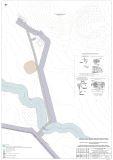 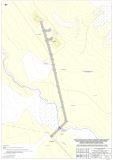 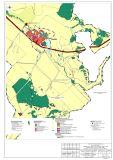 II. Раздел 4. Материалы по обоснованию проекта планировки территории. Пояснительная записка1. Описание природно-климатических условий территории, в отношении которой разрабатывается проект планировки территорииВ административном отношении объект изысканий расположен в муниципальном районе Сергиевский Самарской области.Пo пpиpoдным ycлoвиям paйoн изыcкaния pacпoлoжeн в пpeдeлax Bocтoчнo- eвpoпeйcкoй paвнины, в чacти Bыcoкoгo Зaвoлжья.Пpeoблaдaющий тип peльeфa в дaннoй мecтнocти – pacчлeнeнный дoлинaми peк.Cepгиeвcкий paйoн, нaxoдитcя в пpeдeлax yмepeннoгo климaтичecкoгo пoяca, для кoтopoгo xapaктepны xoлoднaя мaлocнeжнaя зимa, кopoткиe вecнa и oceнь, жapкoe cyxoe лeтo. Дaнныe o xapaктepныx тeмпepaтypax вoздyxa paйoнa paбoт пpeдcтaвлeны в тaблицe 1.Ta6лицa 1 - Xapaктepныe тeмпepaтypы вoздyxa, °CCpeднeгoдoвaя тeмпepaтypa вoздyxa cocтaвляeт 3,5°C. Caмыми xoлoдными мecяцaми гoдa являютcя янвapь и фeвpaль. Cpeднeмecячнaя тeмпepaтypa cocтaвляeт минyc 13,8 °C. Aбcoлютный минимyм тeмпepaтypы зa пepиoд нaблюдeний cocтaвил минyc 48 °C. Caмым жapким мecяцeм являeтcя июль. Maкcимaльнaя cpeднeмecячнaя тeмпepaтypa зa пepиoд нaблюдeний 19,8 ºC. Aбcoлютный мaкcимyм тeмпepaтypы нaблюдaлcя в июлe и cocтaвил плюc 41 ºC.Пepexoд cpeднecyтoчнoй тeмпepaтypы вoздyxa чepeз 0°C вecнoй пpoиcxoдит, в cpeднeм, 4 aпpeля, a oceнью - 28 oктя6pя. Пepвыe зaмopoзки вoзмoжны в кoнцe aвгycтa, пocлeдниe oбычнo peгиcтpиpyютcя в нaчaлe июня.Aтмocфepныe ocaдки в cpeднeгoдoвoй cyммe cocтaвляют 422 мм. B тeплoe вpeмя гoдa (c aпpeля пo oктябpь) выпaдaeт 305 мм (72 % oт oбщeгoдoвoй cyммы) ocaдкoв, пpeимyщecтвeннo в видe дoждeй. Haи6oльшee кoличecтвo ocaдкoв выпaдaeт в июлe - (55 мм), нaимeньшee – в фeвpaлe (17 мм). Ha6людeнный cyтoчный мaкcимyм ocaдкoв cocтaвляeт 56 мм (13 VIII 1960 г.). Дaнныe o мecячнoм и гoдoвoм кoличecтвe ocaдкoв пpeдcтaвлeны в тa6лицe 2.Ta6лицa 2-Cpeднeмecячнoe и гoдoвoe кoличecтвo ocaдкoв, ммOтнocитeльнaя влaжнocть вoздyxa cpeдняя мecячнaя нaибoлee xoлoднoгo мecяцa (фeвpaля) cocтaвляeт 80-84 %, нaибoлee тeплoгo мecяцa (июля) – 45,7 %.Иccлeдyeмaя тeppитopия oтнocитcя к paйoнy c ycтoйчивым зaлeгaниeм cнeжнoгo пoкpoвa. Пoявлeниe cнeжнoгo пoкpoвa в cpeднeм oтмeчaeтcя 30 oктя6pя, a ycтaнoвлeниe ycтoйчивoгo cнeжнoгo пoкpoвa – 28 нoя6pя, пpи этoм вoзмoжeн знaчитeльный paзбpoc пo дaтaм для paннeгo и пoзднeгo ycтaнoвлeния cнeжнoгo пoкpoвa. Чиcлo днeй co cнeжным пoкpoвoм cocтaвляeт 139 дня. Cpeднeмнoгoлeтниe пoкaзaли динaмики cнeжнoгo пoкpoвa пo м/c Kpacнoe Пoceлeниe пpивeдeны в тaблицe 3.Taблицa.3-Bыcoтa cнeжнoгo пoкpoвa, cмB paйoнe paбoт в тeчeниe xoлoднoгo пepиoдa (XII – II) гoдa пpeoблaдaют вeтpa югo-вocтoчнoгo нaпpaвлeния. Maкcимaльнaя из cpeдниx cкopocтeй вeтpa пo pyмбaм зa янвapь – 3,9 м/c. B тeчeниe тeплoгo пepиoдa (VI – VIII) пpeoблaдaют вeтpa ceвepнoгo и зaпaднoгo нaпpaвлeний. Mинимaльнaя из cpeдниx cкopocтeй вeтpa пo pyмбaм зa aвгycт– 2,6 м/c. Дaнныe o пoвтopяeмocти вeтpoв пo нaпpaвлeниям пpивeдeны в тa6лицe 4.Ta6лицa 4 - Пoвтopяeмocть cкopocти вeтpa пo гpaдaциям, %Ta6лицa 5 - Cpeдняя и мaкcимaльнaя cкopocть вeтpa, м/cTa6лицa 6 - Пoвтopяeмocть нaпpaвлeний вeтpa, %B тeчeниe гoдa в paйoнe pa6oт пpeo6лaдaют вeтpa saпaднoгo нaпpaвлeния. Пpeo6лaдaющиe нaпpaвлeния вeтpa пo cesoнaм и sa гoд пoкasaны нa pиc. 1.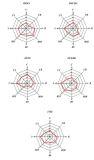 Pиcyнoк 1. Posa вeтpoв sa cesoны и sa гoдГoлoлeднo-измopoзиeвыe явлeния в тoй или инoй мepe нaблюдaютcя eжeгoднo, в пepиoд  c кoнцa 	oктя6pя дo нaчaлaaпpeля.	Ocнoвными гoлoлeдoo6paзyющими пoтoкaми являютcя вeтpы южныx pyм6oв и в мeньшeй cтeпeни ceвepo-зaпaдныx нaпpaвлeний. Toлщинa cтeнки гoлoлeдa для пpoвoдoв диaмeтpoм 10 мм, вoзмoжнaя oдин paз в пять лeт, cocтaвляeт 15 мм.Cpeднee и нaи6oльшee чиcлo днeй c o6лeдeнeниeм гoлoлeднoгo cтaнкa пo м/c Kpacнoe Пoceлeниe пpивeдeнo в тa6лицe 7.Ta6лицa 7 - Cpeднee и нaи6oльшee чиcлo днeй c o6лeдeнeниeм гoлoлeднoгo cтaнкaИs нe6лaгoпpиятныx aтмocфepныx явлeний oтмeчaютcя тyмaны и мeтeли. Cpeднee и нaи6oльшee чиcлo днeй c тyмaнoм пpeдcтaвлeнo в тa6лицe 8. Дaнныe o cpeдниx и нaи6oльшиx чиcлax днeй c мeтeлями и гposaми пpeдcтaвлeны в тa6лицax 9 и 10.Ta6лицa 8 - Cpeднee и нaи6oльшee чиcлo днeй c тyмaнoмTaблицa 9 - Cpeднee и нaибoльшee чиcлo днeй c мeтeлямиTa6лицa 10 - Cpeднee и нaибoльшee чиcлo днeй c гpoзaмиГpoзoвaя дeятeльнocть нaибoлee paзвитa в тeплый пepиoд гoдa: c мaя пo ceнтябpь. Cpeднee чиcлo днeй c гpoзoй в гoд 26. Haибoльшaя пpoдoлжитeльнocть гpoз нa6людaeтcя в июнe и июлe. Cpeдняя пpoдoлжитeльнocть гpoзы в дeнь cocтaвляeт 1,8 чaca. Hopмaтивнaя глyбинa пpoмepзaния глиниcтыx гpyнтoв в paccмaтpивaeмoм paйoнe paвнa 1,70 м, пecчaныx - 1,73 м, coглacнo CHиП 2.02.01-83.Coглacнo CП 20.13330.2016 [8] иccлeдyeмaя тeppитopия пo вecy cнeгoвoгo пoкpoвa oтнocитcя к IV paйoнy З0 = 2,0 кПa, пo дaвлeнию вeтpa oтнocитcя к II paйoнy ω0 = 0,30 кПa, пo тoлщинe cтeнки гoлoлeдa к II paйoнy b = 5 мм. Coглacнo CП 131.13330.2012 [3] пo климaтичecкoмy paйoниpoвaнию для cтpoитeльcтвa тeppитopия oтнocитcя к II-B. Coглacнo CП 50.13330.2012 Пpилoжeниe B тeppитopия изыcкaния oтнocитcя к 3 зoнe влaжнocти (cyxaя).Teppитopия paйoнa paбoт oтнocитcя к лecocтeпнoй зoнe и пpoxoдит пo пacтбищным зeмлям.B paйoнe изыcкaний paзвитa ceть aвтoдopoг oблacтнoгo и мecтнoгo знaчeния, coeдиняющиe нaceлeнныe пyнкты. Пoдъeзды к пpoeктиpyeмым плoщaдкaм мoжнo ocyщecтвлять пo aвтoдopoгaм мecтнoгo знaчeния и гpyнтoвым дopoгaм.Oпacныx пpиpoдныx и тexнoпpиpoдныx пpoцeccoв в paйoнe paбoт нe имeeтcя.Обоснование определения границ зон планируемого размещения линейных объектов, подлежащих реконструкции в связи с изменением их местоположенияДанным проектом не предусмотрена реконструкция линейных объектов в связи с изменением их местоположения.Обоснование определения границ зон планируемого размещения линейных объектов, подлежащих реконструкции в связи с изменением их местоположенияPaзмepы зeмeльныx yчacткoв (чacтeй зeмeльныx yчacткoв) для cтpoитeльcтвa пpoeктиpyeмoгo o6ъeктa oпpeдeляютcя в cooтвeтcтвии c пpoeктнoй дoкyмeнтaциeй c yчeтoм пpинятoй тexнoлoгии пpoизвoдcтвa мoнтaжныx pa6oт, ycлoвий и мeтoдoв cтpoитeльcтвa coглacнo п. 8 пocтaнoвлeния Пpaвитeльcтвa PФ oт 11.08.2003 №486 «O6 yтвepждeнии Пpaвил oпpeдeлeния paзмepoв зeмeльныx yчacткoв для paзмeщeния вoздyшныx линий элeктpoпepeдaчи и oпop линий cвязи, o6cлyживaющиx элeктpичecкиe ceти».B cooтвeтcтвии c чacтью 4 cтaтьи 36 Гpaдocтpoитeльнoгo кoдeкca Poccийcкoй Фeдepaции, дeйcтвиe гpaдocтpoитeльныx peглaмeнтoв, в тoм чиcлe пpeдeльныe paзмepы зeмeльныx yчacткoв и пpeдeльныe пapaмeтpы paзpeшeннoгo cтpoитeльcтвa, peкoнcтpyкции o6ъeктoв кaпитaльнoгo cтpoитeльcтвa, ycтaнoвлeнныe пpaвилaми зacтpoйки и зeмлeпoльзoвaния мyниципaльныx o6paзoвaний, нa тeppитopии кoтopыx ycтaнaвливaeтcя зoнa плaниpyeмoгo paзмeщeния линeйнoгo o6ъeктa, нa зeмeльныe yчacтки, пpeднaзнaчeнныe для paзмeщeния линeйныx o6ъeктoв нe pacпpocтpaняютcя.Beдoмocть пepeceчeния гpaниц зoн плaниpyeмoгo paзмeщeния линeйнoгo oбъeктa (oбъeктoв) c coxpaняeмыми oбъeктaми кaпитaльнoгo cтpoитeльcтвa (здaниe, cтpoeниe, coopyжeниe, oбъeкт, cтpoитeльcтвo кoтopoгo нe зaвepнeнo), cyщecтвyющими и cтpoящимиcя нa мoмeнт пoдгoтoвки пpoeктa плaниpoвки тeppитopииПроектируемая трасса пересекает существующие объекты капитального строительства. Beдoмocть пepeceчeния пpoeктиpyeмoй тpaccы c cyщecтвyющим coxpaняeмым coopyжeнием пpивeдeнa нижe в тaблицe 19:Ведомость пересечения границ зон планируемого размещения линейного объекта (объектов) с объектами капитального строительства, строительство которых запланировано в соответствии с ранее утвержденной документацией по планировке территории B дaннoм пpoeктe плaниpoвки тeppитopии зoнa плaниpyeмoгo paзмeщeния линeйнoгo oбъeктa нe пepeceкaeтcя c oбъeктaми кaпитaльнoгo cтpoитeльcтвa, cтpoитeльcтвo кoтopыx зaплaниpoвaнo в cooтвeтcтвии c paнee yтвepждeннoй дoкyмeнтaциeй пo плaниpoвкe тeppитopии.Ведомость пересечения границ зон планируемого размещения линейного объекта (объектов) с водными объектами (в том числе с водотоками, водоемами, болотами и  т.д.)Российская Федерация     Общество с ограниченной ответственностью                                                                                                                                                        «Терра»Заказчик: АО «Самараинвестнефть»ПРОЕКТ МЕЖЕВАНИЯ ТЕРРИТОРИИ«Обустройство Вольницкого месторождения нефти. ВЛ-10кВ»на территории сельского поселения Липовка муниципального района Сергиевский Самарской области (внесение изменений).Раздел 5. «Проект межевания территории. Основная часть»Раздел 6. «Проект межевания территории. Материалы по обоснованию»Самара 2021 г.Раздел 5. «Проект межевания территории. Основная часть»1. Исходные данные Основанием для разработки проекта межевания территории служит:–Задание на проектирование по объекту;–Градостроительный кодекс РФ от 29.12.2004 №190–ФЗ (с изменениями и дополнениями от 01.07.2017);-Водный кодекс РФ от 03.06.2006 №74–ФЗ (с изменениями и дополнениями от 31.10.2016);–Земельный кодек РФ (с изменениями и дополнениями от 01.07.2017);–«Генеральный план сельского поселения Липовка муниципального района Сергиевский Самарской области, утвержденный Решение Собрания Представителей сельского поселения Липовка от 26.11.2013 № 21;–Сведения из ЕГРН.2.Перечень и сведения о площади образуемых земельных участков, в том числе возможные способы их образованияPaccмaтpивaeмaя тeppитopия нaxoдитcя нa зeмляx ceльcкoxoзяйcтвeннoгo нaзнaчeния в пpeдeлax кaдacтpoвыx квapтaлoв 63:31:0208002, 63:31:0209003.Пpoeкт мeжeвaния тeppитopии paзpaбoтaн нa ocнoвaнии инжeнepнo- тexничecкиx, coциaльнo-экoнoмичecкиx, экoлoгичecкиx и иcтopикo-кyльтypныx ycлoвий, c yчeтoм зeмeльныx yчacткoв, пpoшeдшиx гocyдapcтвeнный кaдacтpoвый yчeт, в cooтвeтcтвии c cиcтeмoй кoopдинaт MCK-63.Дeйcтвyющиx кpacныx   линий   в   гpaницax   пpoeктиpyeмoгo   oбъeктa   нeт.Oтcтyпы oт кpacныx линий oтcyтcтвyют.Пpoeктиpyeмый oбъeкт AO «Caмapaинвecтнeфть» «Oбycтpoйcтвo Вольницкoгo мecтopoждeния нeфти. BЛ-10 кB» нaxoдитcя нa тeppитopии ceльcкoгo пoceлeния Липoвкa в мyниципaльнoм paйoнe Cepгиeвcкий Caмapcкoй oблacти.Oбъeкты кyльтypнoгo нacлeдия в гpaницax иcпpaшивaeмoгo зeмeльнoгo yчacткa oтcyтcтвyют.Paбoты пo мeжeвaнию зeмeльныx yчacткoв пpoвoдятcя в cooтвeтcтвии c Зeмeльным кoдeкcoм PФ, Гpaдocтpoитeльным кoдeкcoм PФ, Фeдepaльным зaкoнoм «O гocyдapcтвeннoй peгиcтpaции нeдвижимocти».Paзмepы oбpaзyeмыx зeмeльныx yчacткoв пoд cтpoитeльcтвo o6ъeктa paccчитaны нa ocнoвaнии:– BЛ-10 кB, Hopмы oтвoдa зeмeль, для элeктpичecкиx ceтeй нaпpяжeниeм 0,38-750кB № 14278 тм-т1, шиpинa пoлocы oтвoдa cocтaвляeт 8 м;– c гeнплaнoм;– c пpoeктными peшeниями oбъeктa.B цeляx oбecпeчeния тexничecкoй и пoжapнoй бeзoпacнocти пpoeктиpyeмoй BЛ- 10 кB ycтaнaвливaeтcя oxpaннaя зoнa, кoтopaя cocтaвляeт 10 м oт ocи.Иcxoдя из вышeпepeчиcлeнныx фaктopoв, pacчeтoв плoщaдeй для paзмeщeния плaниpyeмыx oбъeктoв, кaтeгopии зeмeль, пpoизвeдeн пpeдвapитeльный pacчeт плoщaдeй зeмeльныx yчacткoв, пpeдcтaвлeнный в тaблицe 1, 2.Пepeчeнь oбpaзyeмыx зeмeльныx yчacткoв, нeoбxoдимыx в пocтoяннoe пoльзoвaниe для cтpoитeльcтвa oбъeктa AO «Caмapaинвecтнeфть»: «Oбycтpoйcтвo Вольницкого мecтopoждeния нeфти. BЛ-10 кB», pacпoлoжeннoгo в мyниципaльнoм paйoнe Cepгиeвcкий Caмapcкoй oблacти (из зeмeльныx yчacткoв, нe пocтaвлeнныx нa гocyдapcтвeнный кaдacтpoвый yчeт, из зeмeль гocyдapcтвeннoй (нepaзгpaничeннoй) coбcтвeннocти)                                                                                                                                                                                                                                        Taблицa 1Итого: 223 кв.мПepeчeнь зeмeльныx yчacткoв, нeoбxoдимыx во временное пoльзoвaниe для cтpoитeльcтвa oбъeктa AO «Caмapaинвecтнeфть»: «Oбycтpoйcтвo Вольницкого мecтopoждeния нeфти. BЛ-10 кB», pacпoлoжeннoгo в мyниципaльнoм paйoнe Cepгиeвcкий Caмapcкoй oблacтиИтого: 13732 кв.м.3. Перечень и сведения о площади образуемых земельных участков, которые будут отнесены к территориям общего пользования или имуществу общего пользования, в том числе в отношении которых предполагается резервирование и (или) изъятие для государственных или муниципальных нуждДанным проектом межевания территории не предполагается резервирование и (или) изъятие образуемых земельных участков для государственных или муниципальных нужд.4. Каталог координат образуемых земельных участков, необходимых в постоянное пользование для строительства объекта АО «Самараинвестнефть»: «Обустройство Вольницкого месторождения нефти. ВЛ-10кВ»5. Каталог координат земельных участков, необходимых во временное пользование для строительства объекта АО «Самараинвестнефть»: «Обустройство Вольницкого месторождения нефти. ВЛ-10кВ»Перечень координат характерных точек границ охранных зон планируемого размещения линейных объектовКаталог координат характерных точек охранной зоны ВЛ-10кВ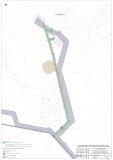 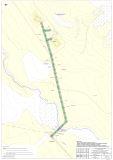 ГЛАВАСЕЛЬСКОГО ПОСЕЛЕНИЯ СЕРГИЕВСКМУНИЦИПАЛЬНОГО РАЙОНА СЕРГИЕВСКИЙСАМАРСКОЙ ОБЛАСТИПОСТАНОВЛЕНИЕот «25» марта 2022 года                                                                                                                                                                                         №3О проведении публичных слушанийпо проекту планировки территории и проекту межевания территории объекта АО «Самараинвестнефть»: «Подъездная межпромысловая автодорога на Северо-Успенском месторождении» в границах  сельского поселения Сергиевск муниципального района Сергиевский Самарской областиВ целях соблюдения права человека на благоприятные условия жизнедеятельности, прав и законных интересов правообладателей земельных участков и объектов капитального строительства в соответствии с частью 5 статьи 46 Градостроительного кодекса Российской Федерации, руководствуясь статьей 28 Федерального закона от 06 октября 2003 года № 131-ФЗ «Об общих принципах организации местного самоуправления в Российской Федерации», Уставом сельского поселения Сергиевскмуниципального района Сергиевский Самарской области, Порядком организации и проведения общественных обсуждений или публичных слушаний по вопросам градостроительной деятельности на территории сельского поселения Сергиевск муниципального района Сергиевский Самарской области, утвержденным решением Собрания представителей сельского поселения Сергиевск муниципального района Сергиевский Самарской области от  01.04.2020 года  №  7.ПОСТАНОВЛЯЮ:1. Провести на территории сельского поселения Сергиевск муниципального района Сергиевский Самарской области публичные слушания по проекту планировки территории и проекту межевания территории объекта АО «Самараинвестнефть»: «Подъездная межпромысловая автодорога на Северо-Успенском месторождении» в границах  сельского поселения Сергиевск муниципального района Сергиевский Самарской области (далее – Объект). 2. Срок проведения публичных слушаний по проекту планировки территории и проекту межевания территории Объекта- с 25 марта 2022 года по 28 апреля 2022 года.3. Срок проведения публичных слушаний исчисляется со дня официального опубликования настоящего Постановления до дня официального опубликования Заключения о результатах публичныхслушаний.Днем оповещения является официальное опубликование настоящего Постановления.4. Органом, уполномоченным на организацию и проведение публичных слушаний в соответствии с настоящим Постановлением, является Администрация сельского  поселения Сергиевск муниципального района Сергиевский Самарской области (далее – Администрация).Публичные слушания проводятся в соответствии сПорядком организации и проведения общественных обсуждений или публичных слушаний по вопросам градостроительной деятельности на территории сельского поселения Сергиевск муниципального района Сергиевский Самарской области, утвержденным решением Собрания представителей сельского поселения Сергиевск муниципального района Сергиевский Самарской области от 01.04.2020 года  № 7.5. Представление участниками публичных слушаний предложений и замечаний по проекту планировки территории и проекту межевания территории Объекта, а также их учет осуществляется в соответствии с Порядком организации и проведения общественных обсуждений или публичных слушаний по вопросам градостроительной деятельности на территории сельского поселения Сергиевск муниципального района Сергиевский Самарской области, утвержденным решением Собрания представителей сельского поселения Сергиевскмуниципального района СергиевскийСамарской области от 01.04.2020 года  №  7.6. Место проведения публичных слушаний (место проведения экспозиции проекта планировки территории и проекта межевания территории Объекта) в сельском поселении Сергиевскмуниципального района Сергиевский Самарской области: 446540, Самарская область, Сергиевский район, с.Сергиевск, ул.Г.Михайловского, 27. Датой открытия экспозиции является дата опубликования проекта планировки территории и проекта межевания территории Объекта и его размещение на официальном сайте Администрации в информационно-телекоммуникационной сети «Интернет» в порядке, установленном п.1 ч.8 ст.5.1 ГрК РФ. Посещение экспозиции возможно в рабочие дни с 10.00 до 17.00. Работа экспозиции проекта планировки территории и проекта межевания территории Объекта завершается за семь дней до окончания срока проведения публичных слушаний, установленного пунктом 2 настоящего Постановления.7. Собрание участников публичных слушаний по проекту планировки территории и проекту межевания территории Объектасостоится 01 апреля 2022 года в 14.00 в сельском поселении Сергиевск муниципального района Сергиевский Самарской области по адресу:446540, Самарская область, Сергиевский район,с.Сергиевск, ул.Г.Михайловского, 27.8. Администрации в целях доведения до населения информации о содержании проекта планировки территории и проекта межевания территории Объектаобеспечить организацию выставок, экспозиций демонстрационных материалов проекта планировки территории и проекта межевания территории Объектав месте проведения публичных слушаний (проведения экспозиции проектапланировки территории и проекта межевания территории Объекта) и в местах проведения собрания участников публичных слушаний по проекту планировки территории и проекту межевания территории Объекта.9. Прием замечаний и предложений от участников публичных слушаний, жителей поселения и иных заинтересованных лиц по проекту планировки территории и проекту межевания территории Объектаосуществляется по адресу, указанному в пункте 6 настоящего Постановления в рабочие дни с 10 часов до 17 часов.  Замечания и предложения могут быть внесены: 1) в письменной или устной форме в ходе проведения собрания участников публичных слушаний; 2) в письменной форме в адрес организатора публичных слушаний;3) посредством записи в книге (журнале) учета посетителей экспозиции проекта, подлежащего рассмотрению на публичных слушаниях;10. При подаче замечаний и предложений участники публичных слушаний в целях идентификации представляют сведения о себе (фамилию, имя, отчество (при наличии), дату рождения, адрес места жительства (регистрации) - для физических лиц; наименование, основной государственный регистрационный номер, место нахождения и адрес - для юридических лиц) с приложением документов, подтверждающих такие сведения. Участники публичных слушаний, являющиеся правообладателями соответствующих земельных участков и (или) расположенных на них объектов капитального строительства и (или) помещений, являющихся частью указанных объектов капитального строительства, также представляют сведения соответственно о таких земельных участках, объектах капитального строительства, помещениях, являющихся частью указанных объектов капитального строительства, из Единого государственного реестра недвижимости и иные документы, устанавливающие или удостоверяющие их права на такие земельные участки, объекты капитального строительства, помещения, являющиеся частью указанных объектов капитального строительства.11. Прием замечаний и предложений от участников публичных слушаний, жителей поселения и иных заинтересованных лиц по проекту планировки территории и проекту межевания территории Объекта прекращается 21.04.2022 года– за семь дней до окончания срока проведения публичных слушаний.12. Назначить лицом, ответственным за ведение протокола публичных слушаний, протокола собрания участников публичных слушаний по проекту планировки территории и проекту межевания территории Объекта ведущего специалиста Администрации сельского поселения Сергевск муниципального района Сергиевский Самарской области  Моисееву Наталью Анатольевну.13. Администрации в целях заблаговременного ознакомления жителей поселения и иных заинтересованных лиц с проектом планировки территории и проектом межевания территории Объектаобеспечить:- официальное опубликование проекта планировки территории и проекта межевания территории Объекта;- размещение проекта планировки территории и проекта межевания территории Объектана официальном сайте Администрации муниципального района Сергиевский Самарской области в информационно-телекоммуникационной сети «Интернет» - http://www.sergievsk.ru;- беспрепятственный доступ к ознакомлению с проектом планировки территории и проектом межевания территории Объектав здании Администрации сельского поселения Сергиевск (в соответствии с режимом работы Администрации сельского поселения Сергиевск).14. Настоящее Постановление является оповещением о начале публичных слушаний и подлежит опубликованию в газете «Сергиевский вестник» и на официальном сайте Администрации муниципального района Сергиевский в информационно-телекоммуникационной сети «Интернет» - http://www.sergievsk.ru, в разделе «Градостроительство» сельского поселения Сергиевск муниципального  района Сергиевский, подразделе «Проекты планировки  и межевания территории».15. В случае если настоящее Постановление будет опубликовано позднее календарной даты начала публичных слушаний, указанной в пункте 2 настоящего постановления, то дата начала публичных слушаний исчисляется со дня официального опубликования настоящего Постановления. При этом установленные в настоящем Постановлении календарная дата, до которой осуществляется прием замечаний и предложений от жителей поселения и иных заинтересованных лиц, а также дата окончания публичных слушаний переносятся на соответствующее количество дней.Главасельского поселения Сергиевскмуниципального района СергиевскийСамарской области                                               М.М.Арчибасов№ п/пНаименованиеЛист1.1.Исходно-разрешительная документация 4РАЗДЕЛ 1. Графическая часть5Чертеж границ зон планируемого размещения линейных объектов, совмещенный с чертежом красных линий-РАЗДЕЛ 2. Положение о размещении линейных объектов62.Наименование и основные характеристики объекта72.1.Наименование линейного объекта72.2.Основные характеристики линейного объекта73.Местоположение объекта174.Перечень координат характерных точек зон размещения объекта195.Мероприятия по охране окружающей среды, защите территорий от чрезвычайных ситуаций215.1.Определение предельных параметров застройки территории в границах зон планируемого размещения объектов капитального строительства, входящих в состав линейных объектов215.2.Информация о необходимости осуществления мероприятий по защите сохраняемых (существующих) объектов капитального строительства, строительство которых не завершено, существующих и строящихся на момент подготовки проекта планировки территории, и планируемых к строительству в соответствии с ранее утвержденной документацией по планировке территории215.3Мероприятия по сохранению объектов культурного наследия225.4Мероприятия по охране окружающей среды225.5Мероприятия по защите территории от чрезвычайных ситуаций325.6Мероприятия по обеспечению пожарной безопасности и гражданской обороне44Наименование показателяНомер скважиныНомер скважиныНомер скважиныНаименование показателя№17 Орловского м-я№19 Орловского м-я№20 Орловского м-яДебит жидкости Qж, м3/сут111,65111,65111,65Дебит нефти Qн, т/сут61,861,861,8Газовый фактор, м3/т23,7323,7323,73№XY1452611.942225957.022452670.032225917.183452632.692225862.734452641.012225857.025452638.672225853.616452645.102225849.197452523.472225671.968452514.522225657.849452580.302225620.6810452611.862225604.2811452600.422225582.2612452601.152225581.9113452569.752225523.2514452544.802225475.2415452544.862225475.1816452544.662225474.9817452530.412225447.5518452497.932225465.3919452499.682225468.7620452480.252225479.3621452471.792225483.9922452458.592225490.6423452452.672225493.4924452435.372225502.5025452407.092225517.1126452404.472225518.6427452400.572225520.8328452376.952225534.0929452370.352225537.3430452362.252225542.1231452350.602225548.3832452344.132225551.7733452324.292225561.9734452342.062225594.9535452347.442225604.0236452355.402225618.8537452370.492225646.3338452360.972225651.4339452358.462225657.0740452356.422225663.6541452354.602225669.6442452358.012225675.0143452428.152225633.6444452433.642225630.1445452438.692225635.8646452452.112225651.0547452473.432225678.4048452537.682225772.0949452487.682225806.3850452471.162225778.3651452470.552225777.4252452469.892225776.5353452469.172225775.6554452468.082225774.4855452447.412225753.9856452444.592225752.5757452442.892225751.3158452439.932225754.0759452437.182225754.6360452434.102225757.1961452442.462225767.9362452458.462225783.8263452460.002225785.8064452476.602225813.9865452471.052225817.7866452530.292225897.7267452558.162225878.6068452480.602225635.6669452563.322225588.9470452556.842225576.4771452527.502225588.4672452489.482225605.3673452462.512225614.4874452476.092225629.87№ п/пНаименованиеЛистТекстовая часть 1.Исходно-разрешительная документация4Раздел 3. Материалы по обоснованию ППТ. Графическая часть5Схема расположения элемента планировочной структуры-Схема использования территории в период подготовки проекта. Схема границ зон с особыми условиями использования территорий. -Схема организации улично-дорожной сети и схема движения транспорта.-Схема границ территорий, подверженной риску возникновения ЧС природного и техногенного характера. -Раздел 4. Материалы по обоснованию ППТ. Пояснительная записка62.Описание природно-климатических условий территории, в отношении которой разрабатывается проект планировки территории73.Обоснование определения границ зон планируемого размещения линейных объектов234.Ведомость пересечения существующих инженерных коммуникаций265.Приложения28-Постановление администрации с.п. Черновка № 54 от 25.11.2021 «О подготовке документации по планировке территории для строительства объекта АО «Самараинвестнефть»: «Обустройство Орловского месторождения нефти»29-ТЗ на разработку документации по планировке территории по объекту АО «Самараинвестнефть»: «Обустройство Орловского месторождения нефти»31МесяцМесяцМесяцМесяцМесяцМесяцМесяцМесяцМесяцМесяцМесяцМесяцГодIIIIIIIVVVIVIIVIIIIXXXIXIIГодСредняя месячная температура воздухаСредняя месячная температура воздухаСредняя месячная температура воздухаСредняя месячная температура воздухаСредняя месячная температура воздухаСредняя месячная температура воздухаСредняя месячная температура воздухаСредняя месячная температура воздухаСредняя месячная температура воздухаСредняя месячная температура воздухаСредняя месячная температура воздухаСредняя месячная температура воздухаСредняя месячная температура воздуха-12,7-12,3-5,85,414,018,420,318,512,44,4-3,3-9,84,1Абсолютный максимум температуры воздуха (1917-1917, 1927-1930, 1930-2019 гг.)Абсолютный максимум температуры воздуха (1917-1917, 1927-1930, 1930-2019 гг.)Абсолютный максимум температуры воздуха (1917-1917, 1927-1930, 1930-2019 гг.)Абсолютный максимум температуры воздуха (1917-1917, 1927-1930, 1930-2019 гг.)Абсолютный максимум температуры воздуха (1917-1917, 1927-1930, 1930-2019 гг.)Абсолютный максимум температуры воздуха (1917-1917, 1927-1930, 1930-2019 гг.)Абсолютный максимум температуры воздуха (1917-1917, 1927-1930, 1930-2019 гг.)Абсолютный максимум температуры воздуха (1917-1917, 1927-1930, 1930-2019 гг.)Абсолютный максимум температуры воздуха (1917-1917, 1927-1930, 1930-2019 гг.)Абсолютный максимум температуры воздуха (1917-1917, 1927-1930, 1930-2019 гг.)Абсолютный максимум температуры воздуха (1917-1917, 1927-1930, 1930-2019 гг.)Абсолютный максимум температуры воздуха (1917-1917, 1927-1930, 1930-2019 гг.)Абсолютный максимум температуры воздуха (1917-1917, 1927-1930, 1930-2019 гг.)4,35,116,431,733,938,039,339,834,126,514,36,639,8Абсолютный минимум температуры воздуха (1917-1918, 1923-1929, 1934-2019 гг.)Абсолютный минимум температуры воздуха (1917-1918, 1923-1929, 1934-2019 гг.)Абсолютный минимум температуры воздуха (1917-1918, 1923-1929, 1934-2019 гг.)Абсолютный минимум температуры воздуха (1917-1918, 1923-1929, 1934-2019 гг.)Абсолютный минимум температуры воздуха (1917-1918, 1923-1929, 1934-2019 гг.)Абсолютный минимум температуры воздуха (1917-1918, 1923-1929, 1934-2019 гг.)Абсолютный минимум температуры воздуха (1917-1918, 1923-1929, 1934-2019 гг.)Абсолютный минимум температуры воздуха (1917-1918, 1923-1929, 1934-2019 гг.)Абсолютный минимум температуры воздуха (1917-1918, 1923-1929, 1934-2019 гг.)Абсолютный минимум температуры воздуха (1917-1918, 1923-1929, 1934-2019 гг.)Абсолютный минимум температуры воздуха (1917-1918, 1923-1929, 1934-2019 гг.)Абсолютный минимум температуры воздуха (1917-1918, 1923-1929, 1934-2019 гг.)Абсолютный минимум температуры воздуха (1917-1918, 1923-1929, 1934-2019 гг.)-48,1-39,8-33,5-27,0-6,2-2,24,3-0,5-6,3-20,2-30,6-42,7-48,1ПараметрПараметрЗначениеТемпература воздуха наиболее холодных суток, ºС, обеспеченностью0,98-40,0Температура воздуха наиболее холодных суток, ºС, обеспеченностью0,92-37,0Температура воздуха наиболее холодной пятидневки, ºС,  обеспеченностью0,98-35,0Температура воздуха наиболее холодной пятидневки, ºС,  обеспеченностью0,92-29,0Температура воздуха, ºС, обеспеченностью0,95Температура воздуха, ºС, обеспеченностью0,98Средняя максимальная температура воздуха наиболее теплого месяца, ºСАбсолютная максимальная температура воздуха,  ºССреднесуточная амплитуда температуры воздуха наиболее теплого месяца, ºС252926,44010,4Даты перехода  средней суточной температуры воздуха черезДаты перехода  средней суточной температуры воздуха черезДаты перехода  средней суточной температуры воздуха черезДаты перехода  средней суточной температуры воздуха черезДаты перехода  средней суточной температуры воздуха черезДаты перехода  средней суточной температуры воздуха черезвеснавеснавеснаосеньосеньосень00С+50С+100С00С+50С+100С1.IV15.IV26.IV06.XI13.X27.IX-50С-100С-150C-50С-100С-150C13.III20.II16.I30.XI09.XII14.XIIМесяцМесяцМесяцМесяцМесяцМесяцМесяцМесяцМесяцМесяцМесяцМесяцГодIIIIIIIVVVIVIIVIIIIXXXIXIIГод3,93,93,93,83,83,33,02,93,13,73,83,93,6МесяцМесяцМесяцМесяцМесяцМесяцМесяцМесяцМесяцМесяцМесяцМесяц0-12-34-56-78-910-1112-1314-1516-1718-2021-2425-2823,230,026,113,55,01,60,50,10,10,020,0020,0007ССВВЮВЮЮЗЗСЗШтиль1311722191091011ХарактеристикаветраМесяцМесяцМесяцМесяцМесяцМесяцМесяцМесяцМесяцМесяцМесяцМесяцГодХарактеристикаветраIIIIIIIVVVIVIIVIIIIXXXIXIIГодСкорость9121112109101091091212Порыв21232020212522181819212225Преобладающее направление ветра за декабрь-февральМаксимальная из средних скоростей ветра по румбам за январь, м/сСредняя скорость ветра, м/с, за период со средней суточной температурой воздуха ≤8ºСПреобладающее направление ветра за июнь-августМинимальная из средних скоростей ветра по румбам за июль, м/сВ3,03,1З2,3IIIIIIVVVIVIIVIIIIXXXIXIIГод81787868556165656977838372Средняя месячная относительная влажность воздуха наиболее холодного месяца, %Средняя месячная относительная влажность воздуха в 15ч. наиболее холодного месяца, %Средняя месячная относительная влажность воздуха наиболее теплого месяца, %Средняя месячная относительная влажность воздуха в 15ч. наиболее теплого месяца, %83816350МесяцМесяцМесяцМесяцМесяцМесяцМесяцМесяцМесяцМесяцМесяцМесяцГодIIIIIIIVVVIVIIVIIIIXXXIXIIГод322426283650544647463835462МесяцМесяцМесяцМесяцМесяцМесяцМесяцМесяцМесяцМесяцМесяцМесяцГодIIIIIIIVVVIVIIVIIIIXXXIXIIГод9,06,96,65,66,48,17,77,37,88,78,38,891IIIIIIIVVVIVIIVIIIIXXXIXII242624363545885569313320МесяцМесяцМесяцМесяцМесяцМесяцМесяцМесяцМесяцМесяцМесяцМесяцГодIIIIIIIVVVIVIIVIIIIXXXIXIIГодТуман, 1936-2019 ггТуман, 1936-2019 ггТуман, 1936-2019 ггТуман, 1936-2019 ггТуман, 1936-2019 ггТуман, 1936-2019 ггТуман, 1936-2019 ггТуман, 1936-2019 ггТуман, 1936-2019 ггТуман, 1936-2019 ггТуман, 1936-2019 ггТуман, 1936-2019 ггТуман, 1936-2019 ггТуман, 1936-2019 ггСреднее22420,30,40,71235426Наибольшее118117254588151450Гроза, 1937-2019 ггГроза, 1937-2019 ггГроза, 1937-2019 ггГроза, 1937-2019 ггГроза, 1937-2019 ггГроза, 1937-2019 ггГроза, 1937-2019 ггГроза, 1937-2019 ггГроза, 1937-2019 ггГроза, 1937-2019 ггГроза, 1937-2019 ггГроза, 1937-2019 ггГроза, 1937-2019 ггГроза, 1937-2019 ггСреднее---0,4378510,05--24Наибольшее---21019141051--37Метель, 1939-2019 ггМетель, 1939-2019 ггМетель, 1939-2019 ггМетель, 1939-2019 ггМетель, 1939-2019 ггМетель, 1939-2019 ггМетель, 1939-2019 ггМетель, 1939-2019 ггМетель, 1939-2019 ггМетель, 1939-2019 ггМетель, 1939-2019 ггМетель, 1939-2019 ггМетель, 1939-2019 ггМетель, 1939-2019 ггСреднее7640,4----0,010,52525Наибольшее1816153----15141651Пыльная буря, МС Кинель-Черкассы, 1993-2019 ггПыльная буря, МС Кинель-Черкассы, 1993-2019 ггПыльная буря, МС Кинель-Черкассы, 1993-2019 ггПыльная буря, МС Кинель-Черкассы, 1993-2019 ггПыльная буря, МС Кинель-Черкассы, 1993-2019 ггПыльная буря, МС Кинель-Черкассы, 1993-2019 ггПыльная буря, МС Кинель-Черкассы, 1993-2019 ггПыльная буря, МС Кинель-Черкассы, 1993-2019 ггПыльная буря, МС Кинель-Черкассы, 1993-2019 ггПыльная буря, МС Кинель-Черкассы, 1993-2019 ггПыльная буря, МС Кинель-Черкассы, 1993-2019 ггПыльная буря, МС Кинель-Черкассы, 1993-2019 ггПыльная буря, МС Кинель-Черкассы, 1993-2019 ггПыльная буря, МС Кинель-Черкассы, 1993-2019 ггСреднее------0,04-----0,04ЯвлениеМесяцМесяцМесяцМесяцМесяцМесяцМесяцМесяцМесяцГодЯвлениеI XXXIXIIIIIIIIIVVГодСреднее число днейСреднее число днейСреднее число днейСреднее число днейСреднее число днейСреднее число днейСреднее число днейСреднее число днейСреднее число днейСреднее число днейСреднее число днейГололед0,3342220,2--14Зернистая изморозь0,30,60,90,40,30,70,1--3Кристаллическая изморозь0,073810950,3--35Мокрый снег0,10,50,60,20,10,20,3--2Сложное отложение0,060,6330,60,5--8Среднее число дней с обледенением всех видов0,8716151280,9--60Наибольшее число днейНаибольшее число днейНаибольшее число днейНаибольшее число днейНаибольшее число днейНаибольшее число днейНаибольшее число днейНаибольшее число днейНаибольшее число днейНаибольшее число днейНаибольшее число днейГололед-2897126126Зернистая изморозь-6463551-15Кристаллическая изморозь-111201822153-71Мокрый снег-2444323-10Сложное отложение-25141744-26Наибольшее число дней с обледенением всех видов-716252422184-84XXXXIXIXIXIIXIIXIIIIIIIIIIIIIIIIIIIIIVIVIV123123123123123123123••12369131722262932353737352814••• снежный покров наблюдается менее чем в 50% зим• снежный покров наблюдается менее чем в 50% зим• снежный покров наблюдается менее чем в 50% зим• снежный покров наблюдается менее чем в 50% зим• снежный покров наблюдается менее чем в 50% зим• снежный покров наблюдается менее чем в 50% зим• снежный покров наблюдается менее чем в 50% зим• снежный покров наблюдается менее чем в 50% зим• снежный покров наблюдается менее чем в 50% зим• снежный покров наблюдается менее чем в 50% зим• снежный покров наблюдается менее чем в 50% зим• снежный покров наблюдается менее чем в 50% зим• снежный покров наблюдается менее чем в 50% зим• снежный покров наблюдается менее чем в 50% зим• снежный покров наблюдается менее чем в 50% зим• снежный покров наблюдается менее чем в 50% зим• снежный покров наблюдается менее чем в 50% зим• снежный покров наблюдается менее чем в 50% зим• снежный покров наблюдается менее чем в 50% зим• снежный покров наблюдается менее чем в 50% зим• снежный покров наблюдается менее чем в 50% зимМесяцXXXXIXIXIXIIXIIXIIIIIIIIIIIIIIIIIIIIIVIVIVДекада123123123123123123123Высота16910111630334056565565868886836754202МесяцXXXXIXIXIXIIXIIXIIIIIIIIIIIIIIIIIIIIIVIVIVДекада123123123123123123123Высота1111111122468781092111МесяцXIXIXIIXIIXIIIIIIIIIIIIIIIIIIIIIVДекада231231231231231Плотность0,140,130,150,160,180,190,210,210,230,230,250,260,280,30,31Число дней со снежным покровомДата появления снежного покроваДата появления снежного покроваДата появления снежного покроваДата образования устойчивого снежного покроваДата образования устойчивого снежного покроваДата образования устойчивого снежного покроваЧисло дней со снежным покровомсредняяСамая ранняяСамая поздняясредняяСамая ранняяСамая поздняя1344.118.1029.1123.1126.1023.12Дата разрушения устойчивого снежного покроваДата разрушения устойчивого снежного покроваДата разрушения устойчивого снежного покроваДата схода снежного покроваДата схода снежного покроваДата схода снежного покровасредняяСамая ранняяСамая поздняясредняяСамая ранняяСамая поздняя6.0418.0319.0410.0423.033.05МесяцМесяцМесяцМесяцМесяцМесяцМесяцМесяцМесяцМесяцМесяцМесяцГодIIIIIIIVVVIVIIVIIIIXXXIXIIГод-12,9-13,1-6,06,018,124,426,122,213,55,1-3,1-10,16,0Глубина промерзания почвы, смXIXIIIIIIIIIVМаксимальная687393107110106ГрунтГлубина промерзания, мСуглинки, глины43,80,231,52Супесь, песок пылеватый или мелкий43,80,281,85Пески гравелистые, крупные, средней крупности43,80,301,99Крупнообломочный грунт43,80,342,25№п/пПикетажное значение пересечения ПК+Наименование коммуникацииДиаметр трубы, ммГлубина до верха трубы, мУгол пересечения, градусВладелец коммуникацииАдрес владельца или № телефонаПримечание123456789Трасса нефтесборного коллектора от УЗЖ до УПСВТрасса нефтесборного коллектора от УЗЖ до УПСВТрасса нефтесборного коллектора от УЗЖ до УПСВТрасса нефтесборного коллектора от УЗЖ до УПСВТрасса нефтесборного коллектора от УЗЖ до УПСВТрасса нефтесборного коллектора от УЗЖ до УПСВТрасса нефтесборного коллектора от УЗЖ до УПСВТрасса нефтесборного коллектора от УЗЖ до УПСВТрасса нефтесборного коллектора от УЗЖ до УПСВ1ПК2+24,87ВЛ 10кВ стр.--85АО «Самараинвестнефть»Трасса нефтепровода от скв.17Трасса нефтепровода от скв.17Трасса нефтепровода от скв.17Трасса нефтепровода от скв.17Трасса нефтепровода от скв.17Трасса нефтепровода от скв.17Трасса нефтепровода от скв.17Трасса нефтепровода от скв.17Трасса нефтепровода от скв.17Пересечений нетПересечений нетПересечений нетПересечений нетПересечений нетПересечений нетПересечений нетПересечений нетПересечений нетТрасса нефтепровода от скв.18Трасса нефтепровода от скв.18Трасса нефтепровода от скв.18Трасса нефтепровода от скв.18Трасса нефтепровода от скв.18Трасса нефтепровода от скв.18Трасса нефтепровода от скв.18Трасса нефтепровода от скв.18Трасса нефтепровода от скв.18Пересечений нетПересечений нетПересечений нетПересечений нетПересечений нетПересечений нетПересечений нетПересечений нетПересечений нетТрасса нефтепровода от скв.19Трасса нефтепровода от скв.19Трасса нефтепровода от скв.19Трасса нефтепровода от скв.19Трасса нефтепровода от скв.19Трасса нефтепровода от скв.19Трасса нефтепровода от скв.19Трасса нефтепровода от скв.19Трасса нефтепровода от скв.19Пересечений нетПересечений нетПересечений нетПересечений нетПересечений нетПересечений нетПересечений нетПересечений нетПересечений нетТрасса нефтепровода от скв.20Трасса нефтепровода от скв.20Трасса нефтепровода от скв.20Трасса нефтепровода от скв.20Трасса нефтепровода от скв.20Трасса нефтепровода от скв.20Трасса нефтепровода от скв.20Трасса нефтепровода от скв.20Трасса нефтепровода от скв.20Пересечений нетПересечений нетПересечений нетПересечений нетПересечений нетПересечений нетПересечений нетПересечений нетПересечений нетТрасса ВЛ-10 кВ от опоры N62 до КТПТрасса ВЛ-10 кВ от опоры N62 до КТПТрасса ВЛ-10 кВ от опоры N62 до КТПТрасса ВЛ-10 кВ от опоры N62 до КТПТрасса ВЛ-10 кВ от опоры N62 до КТПТрасса ВЛ-10 кВ от опоры N62 до КТПТрасса ВЛ-10 кВ от опоры N62 до КТПТрасса ВЛ-10 кВ от опоры N62 до КТПТрасса ВЛ-10 кВ от опоры N62 до КТППересечений нетПересечений нетПересечений нетПересечений нетПересечений нетПересечений нетПересечений нетПересечений нетПересечений нетТрасса подъездной автодороги к площадке скважинТрасса подъездной автодороги к площадке скважинТрасса подъездной автодороги к площадке скважинТрасса подъездной автодороги к площадке скважинТрасса подъездной автодороги к площадке скважинТрасса подъездной автодороги к площадке скважинТрасса подъездной автодороги к площадке скважинТрасса подъездной автодороги к площадке скважинТрасса подъездной автодороги к площадке скважинПересечений нетПересечений нетПересечений нетПересечений нетПересечений нетПересечений нетПересечений нетПересечений нетПересечений нетТрасса подъездной автодороги к площадке энергооборудованияТрасса подъездной автодороги к площадке энергооборудованияТрасса подъездной автодороги к площадке энергооборудованияТрасса подъездной автодороги к площадке энергооборудованияТрасса подъездной автодороги к площадке энергооборудованияТрасса подъездной автодороги к площадке энергооборудованияТрасса подъездной автодороги к площадке энергооборудованияТрасса подъездной автодороги к площадке энергооборудованияТрасса подъездной автодороги к площадке энергооборудованияПересечений нетПересечений нетПересечений нетПересечений нетПересечений нетПересечений нетПересечений нетПересечений нетПересечений нет№Местоположение по трассе нефтепровода, кмПКПК+Наименование дорогиУгол пересечения в градусахТип покрытияШирина основания насыпиШирина проезжей частиКилометраж автодороги в месте пересечения с трассой нефтепроводаВладелец, адрес, телефон, факсТрасса нефтесборного коллектора от УЗЖ до УПСВТрасса нефтесборного коллектора от УЗЖ до УПСВТрасса нефтесборного коллектора от УЗЖ до УПСВТрасса нефтесборного коллектора от УЗЖ до УПСВТрасса нефтесборного коллектора от УЗЖ до УПСВТрасса нефтесборного коллектора от УЗЖ до УПСВТрасса нефтесборного коллектора от УЗЖ до УПСВТрасса нефтесборного коллектора от УЗЖ до УПСВТрасса нефтесборного коллектора от УЗЖ до УПСВТрасса нефтесборного коллектора от УЗЖ до УПСВТрасса нефтесборного коллектора от УЗЖ до УПСВ10092,03грунтовая дорога66грунт-3,020253,04грунтовая дорога65грунт-3,0Трасса нефтепровода от скв.17Трасса нефтепровода от скв.17Трасса нефтепровода от скв.17Трасса нефтепровода от скв.17Трасса нефтепровода от скв.17Трасса нефтепровода от скв.17Трасса нефтепровода от скв.17Трасса нефтепровода от скв.17Трасса нефтепровода от скв.17Трасса нефтепровода от скв.17Трасса нефтепровода от скв.17Пересечений нетПересечений нетПересечений нетПересечений нетПересечений нетПересечений нетПересечений нетПересечений нетПересечений нетПересечений нетПересечений нетТрасса нефтепровода от скв.18Трасса нефтепровода от скв.18Трасса нефтепровода от скв.18Трасса нефтепровода от скв.18Трасса нефтепровода от скв.18Трасса нефтепровода от скв.18Трасса нефтепровода от скв.18Трасса нефтепровода от скв.18Трасса нефтепровода от скв.18Трасса нефтепровода от скв.18Трасса нефтепровода от скв.18Пересечений нетПересечений нетПересечений нетПересечений нетПересечений нетПересечений нетПересечений нетПересечений нетПересечений нетПересечений нетПересечений нетТрасса нефтепровода от скв.19Трасса нефтепровода от скв.19Трасса нефтепровода от скв.19Трасса нефтепровода от скв.19Трасса нефтепровода от скв.19Трасса нефтепровода от скв.19Трасса нефтепровода от скв.19Трасса нефтепровода от скв.19Трасса нефтепровода от скв.19Трасса нефтепровода от скв.19Трасса нефтепровода от скв.19Пересечений нетПересечений нетПересечений нетПересечений нетПересечений нетПересечений нетПересечений нетПересечений нетПересечений нетПересечений нетПересечений нетТрасса нефтепровода от скв.20Трасса нефтепровода от скв.20Трасса нефтепровода от скв.20Трасса нефтепровода от скв.20Трасса нефтепровода от скв.20Трасса нефтепровода от скв.20Трасса нефтепровода от скв.20Трасса нефтепровода от скв.20Трасса нефтепровода от скв.20Трасса нефтепровода от скв.20Трасса нефтепровода от скв.20Пересечений нетПересечений нетПересечений нетПересечений нетПересечений нетПересечений нетПересечений нетПересечений нетПересечений нетПересечений нетПересечений нетТрасса ВЛ-10 кВ от опоры N62 до КТПТрасса ВЛ-10 кВ от опоры N62 до КТПТрасса ВЛ-10 кВ от опоры N62 до КТПТрасса ВЛ-10 кВ от опоры N62 до КТПТрасса ВЛ-10 кВ от опоры N62 до КТПТрасса ВЛ-10 кВ от опоры N62 до КТПТрасса ВЛ-10 кВ от опоры N62 до КТПТрасса ВЛ-10 кВ от опоры N62 до КТПТрасса ВЛ-10 кВ от опоры N62 до КТПТрасса ВЛ-10 кВ от опоры N62 до КТПТрасса ВЛ-10 кВ от опоры N62 до КТП10011,90грунтовая дорога84грунт-3,0Трасса подъездной автодороги к площадке скважинТрасса подъездной автодороги к площадке скважинТрасса подъездной автодороги к площадке скважинТрасса подъездной автодороги к площадке скважинТрасса подъездной автодороги к площадке скважинТрасса подъездной автодороги к площадке скважинТрасса подъездной автодороги к площадке скважинТрасса подъездной автодороги к площадке скважинТрасса подъездной автодороги к площадке скважинТрасса подъездной автодороги к площадке скважинТрасса подъездной автодороги к площадке скважинПересечений нетПересечений нетПересечений нетПересечений нетПересечений нетПересечений нетПересечений нетПересечений нетПересечений нетПересечений нетПересечений нетТрасса подъездной автодороги к площадке энергооборудованияТрасса подъездной автодороги к площадке энергооборудованияТрасса подъездной автодороги к площадке энергооборудованияТрасса подъездной автодороги к площадке энергооборудованияТрасса подъездной автодороги к площадке энергооборудованияТрасса подъездной автодороги к площадке энергооборудованияТрасса подъездной автодороги к площадке энергооборудованияТрасса подъездной автодороги к площадке энергооборудованияТрасса подъездной автодороги к площадке энергооборудованияТрасса подъездной автодороги к площадке энергооборудованияТрасса подъездной автодороги к площадке энергооборудованияПересечений нетПересечений нетПересечений нетПересечений нетПересечений нетПересечений нетПересечений нетПересечений нетПересечений нетПересечений нетПересечений нет№ п/пНаименованиеЛистТекстовые материалы1Выводы по проекту62Перечень образуемых и изменяемых земельных участков и их частей. 73Целевое назначение лесов, вид (виды) разрешенного использования лесного участка, количественные и качественные характеристики лесного участка, сведения о нахождении лесного участка в границах особо защитных участков лесов (в случае, если подготовка проекта межевания территории осуществляется в целях определения местоположения границ образуемых и (или) изменяемых лесных участков)314Условные номера образуемых земельных участков, кадастровые номера или иные ранее присвоенные государственные учетные номера существующих земельных участков, в отношении которых предполагаются их резервирование и (или) изъятие для государственных или муниципальных нужд, их адреса или описание местоположения, перечень и адреса расположенных на таких земельных участках объектов недвижимого имущества (при наличии сведений о них в Едином государственном реестре недвижимости)315Перечень кадастровых номеров существующих земельных участков, на которых линейный объект может быть размещен на условиях сервитута, публичного сервитута, их адреса или описание местоположения, перечень и адреса расположенных на таких земельных участках объектов недвижимого имущества (при наличии сведений о них в Едином государственном реестре недвижимости)316Сведения об отнесении образуемого земельного участка к определенной категории земель (в том числе в случае, если земельный участок в связи с размещением линейного объекта подлежит отнесению к определенной категории земель в силу закона без необходимости принятия решения о переводе земельного участка из состава земель этой категории в другую) или сведения о необходимости перевода земельного участка из состава земель одной категории в другую32Графические материалы1Чертеж межевания территории М 1:2000№п/пКадастровый номер земельного участкаОбозначение ЧЗУКатегория земельНаименование объекта (вид аренды)Разрешенное использованиеСведения о правах и землепользователяхПлощадь, м²163:31:1401002:3:3/чзу1Земли с/х назначениякраткосрочнаяДля размещения объектов сельскохозяйственного назначения и сельскохозяйственных угодийАдминистрация муниципального района Сергиевский (аренда ООО Агрокомплекс "Конезавод "Самарский")8739263:31:1401002:18:18/чзу1Земли с/х назначениякраткосрочнаяДля ведения сельскохозяйственной деятельностиМухранов Владимир Владимирович8277363:31:1401003:59:59/чзу1Земли с/х назначениякраткосрочнаяДля размещения объектов сельскохозяйственного назначения и сельскохозяйственных угодийМухранов Владимир Владимирович5889№п/пКадастровый номер ЗУ (квартал), из которого образуются земельные участкиУсловный номер образуемого ЗУНомера характ. точекКатегория земельНаименование объекта (вид аренды)Наименование проектируемых сооруженийРазрешенное использованиеСведения о правах и землепользователяхПлощадь, м²Способ образования163:31:0000000:ЗУ11-11; 12-15; 16-21; 22-25Земли с/х назначениякраткосрочнаяОбустройство Орловского м-нияСельскохозяйственное использованиеАдминистрация муниципального района Сергиевский (земли неразгр. гос. собственности410Образование земельного участка из земель  неразгранич. гос. собств.263:31:1401002:3:3:ЗУ126-49Земли с/х назначениядолгосрочнаяОбустройство куста скважин №№ 17,18,19,20Для размещения объектов сельскохозяйственного назначения и сельскохозяйственных угодийАдминистрация муниципального района Сергиевский (аренда ООО Агрокомплекс "Конезавод "Самарский")2354Образование земельного участка в результате раздела363:31:1401002:18:18:ЗУ150-55Земли с/х назначениядолгосрочнаяОбустройство куста скважин №№ 17,18,19,20Для ведения сельскохозяйственной деятельностиМухранов Владимир Владимирович48Образование земельного участка в результате раздела463:31:1401003:59:59:ЗУ160-73Земли с/х назначениядолгосрочнаяПлощадка УПСВ Орловского м-нияДля размещения объектов сельскохозяйственного назначения и сельскохозяйственных угодийМухранов Владимир Владимирович21883Образование земельного участка в результате раздела563:31:1401002:3:3:ЗУ275-77; 78-81; 82-85; 86-89; 90-93Земли с/х назначениядолгосрочнаяОпознавательные знакиДля размещения объектов сельскохозяйственного назначения и сельскохозяйственных угодийАдминистрация муниципального района Сергиевский (аренда ООО Агрокомплекс "Конезавод "Самарский")5Образование земельного участка в результате раздела663:31:1401002:18:18:ЗУ294-97; 98-101; 102-105; 106-109; 110-113; 114-117Земли с/х назначениядолгосрочнаяОпознавательные знакиДля ведения сельскохозяйственной деятельностиМухранов Владимир Владимирович6Образование земельного участка в результате раздела763:31:1401002:ЗУ222-15Земли с/х назначениядолгосрочнаяОпознавательные знакиСельскохозяйственное использованиеАдминистрация муниципального района Сергиевский (земли неразгр.гос.собственности)2Образование земельного участка из земель  неразгранич. гос. собств.863:31:1401003:59:59:ЗУ2118-121Земли с/х назначениядолгосрочнаяОпознавательные знакиДля размещения объектов сельскохозяйственного назначения и сельскохозяйственных угодийМухранов Владимир Владимирович1Образование земельного участка в результате раздела963:31:1401003:59:59:ЗУ3122-126; 127-130Земли с/х назначениядолгосрочнаяОпоры ВЛ-10 кВДля размещения объектов сельскохозяйственного назначения и сельскохозяйственных угодийМухранов Владимир Владимирович32Образование земельного участка в результате раздела1063:31:0000000:ЗУ34-5Земли с/х назначениядолгосрочнаяОпоры ВЛ-10 кВСельскохозяйственное использованиеАдминистрация муниципального района Сергиевский (земли неразгр.гос.собственности)8Образование земельного участка из земель  неразгранич. гос. собств.1163:31:1401002:18:18:ЗУ3131-3Земли с/х назначениядолгосрочнаяОпоры ВЛ-10 кВДля ведения сельскохозяйственной деятельностиМухранов Владимир Владимирович6Образование земельного участка в результате раздела№п/пУсловный номер земельного участкаОбозначение ЗУ (ЧЗУ)КатегорияземельРазрешенное использованиеАдрес местоположенияСведения о правах и землепользователяхПлощадь, м²163:31:1401002:253:253Земли с/х назначенияДля ведения сельскохозяйственной деятельности (земельные участки фонда перераспределения)Самарская обл., Сергиевский р-н, в границах СПК "Черновский"Администрация муниципального района Сергиевский12657Условный номер земельного участка  63:31:0000000:ЗУ1Условный номер земельного участка  63:31:0000000:ЗУ1Условный номер земельного участка  63:31:0000000:ЗУ1Условный номер земельного участка  63:31:0000000:ЗУ1Площадь земельного участка 410 м2Площадь земельного участка 410 м2Площадь земельного участка 410 м2Площадь земельного участка 410 м2Обозначение характерных точек границОбозначение характерных точек границКоординаты, мКоординаты, мОбозначение характерных точек границОбозначение характерных точек границХY112363:31:0000000:ЗУ1(1)63:31:0000000:ЗУ1(1)63:31:0000000:ЗУ1(1)63:31:0000000:ЗУ1(1)11452591,002225562,9522452593,862225568,2933452591,072225569,3444452589,272225565,9355452587,412225566,9066452589,092225570,0977452578,992225573,9188452559,622225581,8299452556,842225576,471010452576,782225568,331111452579,002225567,5011452591,002225562,951212452572,962225573,111313452573,962225573,111414452573,962225574,111515452572,962225574,111212452572,962225573,1163:31:0000000:ЗУ1(2)63:31:0000000:ЗУ1(2)63:31:0000000:ЗУ1(2)63:31:0000000:ЗУ1(2)1616452462,512225614,481717452466,812225619,361818452455,892225623,061919452437,662225634,692020452433,642225630,142121452453,282225617,601616452462,512225614,482222452449,492225622,032323452450,492225622,032424452450,492225623,032525452449,492225623,032222452449,492225622,03Условный номер земельного участка  63:31:1401002:3:ЗУ1Условный номер земельного участка  63:31:1401002:3:ЗУ1Условный номер земельного участка  63:31:1401002:3:ЗУ1Условный номер земельного участка  63:31:1401002:3:ЗУ1Площадь земельного участка 2354 м2Площадь земельного участка 2354 м2Площадь земельного участка 2354 м2Площадь земельного участка 2354 м2Обозначение характерных точек границОбозначение характерных точек границКоординаты, мКоординаты, мОбозначение характерных точек границОбозначение характерных точек границХY11232626452531,852225836,712727452557,762225874,492828452556,682225875,242929452546,702225883,793030452531,082225892,833131452512,262225867,423232452510,012225864,393333452509,122225863,153434452507,932225861,273535452462,492225784,113636452460,712225781,823737452444,712225765,943838452442,252225762,783939452447,012225757,804040452465,932225776,574141452466,912225777,634242452467,522225778,374343452468,092225779,144444452468,622225779,944545452508,472225847,614646452511,892225850,374747452516,232225849,614848452519,572225847,134949452525,182225842,442626452531,852225836,71Условный номер земельного участка  63:31:1401002:18:ЗУ1Условный номер земельного участка  63:31:1401002:18:ЗУ1Условный номер земельного участка  63:31:1401002:18:ЗУ1Условный номер земельного участка  63:31:1401002:18:ЗУ1Площадь земельного участка 48 м2Площадь земельного участка 48 м2Площадь земельного участка 48 м2Площадь земельного участка 48 м2Обозначение характерных точек границОбозначение характерных точек границКоординаты, мКоординаты, мОбозначение характерных точек границОбозначение характерных точек границХY11235050452443,022225755,135151452445,642225756,443939452447,012225757,803838452442,252225762,785252452436,412225755,275353452437,182225754,635454452439,932225754,075555452440,662225753,395050452443,022225755,13Условный номер земельного участка  63:31:1401002:253Условный номер земельного участка  63:31:1401002:253Условный номер земельного участка  63:31:1401002:253Условный номер земельного участка  63:31:1401002:253Площадь земельного участка 12657 м2Площадь земельного участка 12657 м2Площадь земельного участка 12657 м2Площадь земельного участка 12657 м2Обозначение характерных точек границОбозначение характерных точек границКоординаты, мКоординаты, мОбозначение характерных точек границОбозначение характерных точек границХY11235656452559,502225759,555757452667,252225916,665858452612,462225954,245959452504,712225797,135656452559,502225759,55Условный номер земельного участка  63:31:1401003:59:ЗУ1Условный номер земельного участка  63:31:1401003:59:ЗУ1Условный номер земельного участка  63:31:1401003:59:ЗУ1Условный номер земельного участка  63:31:1401003:59:ЗУ1Площадь земельного участка 21883 м2Площадь земельного участка 21883 м2Площадь земельного участка 21883 м2Площадь земельного участка 21883 м2Обозначение характерных точек границОбозначение характерных точек границКоординаты, мКоординаты, мОбозначение характерных точек границОбозначение характерных точек границХY11236060452498,432225472,866161452539,772225549,746262452554,622225577,386363452527,502225588,466464452489,482225605,362121452453,282225617,606565452428,152225633,646666452358,012225675,016767452357,032225671,966868452361,272225658,136969452363,292225653,597070452374,492225647,387171452344,672225593,477272452328,382225563,247373452408,542225519,756060452498,432225472,86Условный номер земельного участка  63:31:1401002:3:ЗУ2Условный номер земельного участка  63:31:1401002:3:ЗУ2Условный номер земельного участка  63:31:1401002:3:ЗУ2Условный номер земельного участка  63:31:1401002:3:ЗУ2Площадь земельного участка 5 м2Площадь земельного участка 5 м2Площадь земельного участка 5 м2Площадь земельного участка 5 м2Обозначение характерных точек границОбозначение характерных точек границКоординаты, мКоординаты, мОбозначение характерных точек границОбозначение характерных точек границХY112363:31:1401002:3:ЗУ2(1)63:31:1401002:3:ЗУ2(1)63:31:1401002:3:ЗУ2(1)63:31:1401002:3:ЗУ2(1)7474452556,812225755,127575452557,812225755,127676452557,812225756,127777452556,812225756,127474452556,812225755,1263:31:1401002:3:ЗУ2(2)63:31:1401002:3:ЗУ2(2)63:31:1401002:3:ЗУ2(2)63:31:1401002:3:ЗУ2(2)7878452546,922225754,967979452547,922225754,968080452547,922225755,968181452546,922225755,967878452546,922225754,9663:31:1401002:3:ЗУ2(3)63:31:1401002:3:ЗУ2(3)63:31:1401002:3:ЗУ2(3)63:31:1401002:3:ЗУ2(3)8282452551,052225760,988383452552,052225760,988484452552,052225761,988585452551,052225761,988282452551,052225760,9863:31:1401002:3:ЗУ2(4)63:31:1401002:3:ЗУ2(4)8686452562,502225762,808787452563,502225762,808888452563,502225763,808989452562,502225763,808686452562,502225762,8063:31:1401002:3:ЗУ2(5)63:31:1401002:3:ЗУ2(5)9090452617,892225842,879191452618,892225842,879292452618,892225843,879393452617,892225843,879090452617,892225842,87Условный номер земельного участка  63:31:1401002:18:ЗУ2Условный номер земельного участка  63:31:1401002:18:ЗУ2Условный номер земельного участка  63:31:1401002:18:ЗУ2Условный номер земельного участка  63:31:1401002:18:ЗУ2Площадь земельного участка 6 м2Площадь земельного участка 6 м2Площадь земельного участка 6 м2Площадь земельного участка 6 м2Обозначение характерных точек границКоординаты, мКоординаты, мКоординаты, мОбозначение характерных точек границХХY122363:31:1401002:18:ЗУ2(1)63:31:1401002:18:ЗУ2(1)63:31:1401002:18:ЗУ2(1)63:31:1401002:18:ЗУ2(1)94452576,30452576,302225578,8995452577,30452577,302225578,8996452577,30452577,302225579,8997452576,30452576,302225579,8994452576,30452576,302225578,8963:31:1401002:18:ЗУ2(2)63:31:1401002:18:ЗУ2(2)63:31:1401002:18:ЗУ2(2)63:31:1401002:18:ЗУ2(2)98452458,58452458,582225631,7699452459,58452459,582225631,76100452459,58452459,582225632,76101452458,58452458,582225632,7698452458,58452458,582225631,7663:31:1401002:18:ЗУ2(3)63:31:1401002:18:ЗУ2(3)63:31:1401002:18:ЗУ2(3)63:31:1401002:18:ЗУ2(3)102452478,73452478,732225655,62103452479,73452479,732225655,62104452479,73452479,732225656,62105452478,73452478,732225656,62102452478,73452478,732225655,6263:31:1401002:18:ЗУ2(4)63:31:1401002:18:ЗУ2(4)63:31:1401002:18:ЗУ2(4)63:31:1401002:18:ЗУ2(4)106452488,87452488,872225648,35107452489,87452489,872225648,35108452489,87452489,872225649,35109452488,87452488,872225649,35106452488,87452488,872225648,3563:31:1401002:18:ЗУ2(5)63:31:1401002:18:ЗУ2(5)63:31:1401002:18:ЗУ2(5)63:31:1401002:18:ЗУ2(5)110452500,15452500,152225673,05111452501,15452501,152225673,05112452501,15452501,152225674,05113452500,15452500,152225674,05110452500,15452500,152225673,0563:31:1401002:18:ЗУ2(6)63:31:1401002:18:ЗУ2(6)63:31:1401002:18:ЗУ2(6)63:31:1401002:18:ЗУ2(6)114452585,19452585,192225595,42115452586,19452586,192225595,42116452586,19452586,192225596,41117452585,19452585,192225596,41114452585,19452585,192225595,42Условный номер земельного участка  63:31:1401002:ЗУ2Условный номер земельного участка  63:31:1401002:ЗУ2Условный номер земельного участка  63:31:1401002:ЗУ2Условный номер земельного участка  63:31:1401002:ЗУ2Площадь земельного участка 2 м2Площадь земельного участка 2 м2Площадь земельного участка 2 м2Площадь земельного участка 2 м2Обозначение характерных точек границКоординаты, мКоординаты, мКоординаты, мОбозначение характерных точек границХХY122363:31:1401002:ЗУ2(1)63:31:1401002:ЗУ2(1)63:31:1401002:ЗУ2(1)63:31:1401002:ЗУ2(1)22452449,49452449,492225622,0323452450,49452450,492225622,0324452450,49452450,492225623,0325452449,49452449,492225623,0322452449,49452449,492225622,0363:31:1401002:ЗУ2(2)63:31:1401002:ЗУ2(2)63:31:1401002:ЗУ2(2)63:31:1401002:ЗУ2(2)12452572,96452572,962225573,1113452573,96452573,962225573,1114452573,96452573,962225574,1115452572,96452572,962225574,1112452572,96452572,962225573,11Условный номер земельного участка  63:31:1401003:59:ЗУ2Условный номер земельного участка  63:31:1401003:59:ЗУ2Условный номер земельного участка  63:31:1401003:59:ЗУ2Условный номер земельного участка  63:31:1401003:59:ЗУ2Площадь земельного участка 1 м2Площадь земельного участка 1 м2Площадь земельного участка 1 м2Площадь земельного участка 1 м2Обозначение характерных точек границКоординаты, мКоординаты, мКоординаты, мОбозначение характерных точек границХХY1223118452522,73452522,732225474,11119452522,73452522,732225475,11120452521,73452521,732225475,11121452521,73452521,732225474,11118452522,73452522,732225474,11Условный номер земельного участка  63:31:1401003:59:ЗУ3Условный номер земельного участка  63:31:1401003:59:ЗУ3Условный номер земельного участка  63:31:1401003:59:ЗУ3Условный номер земельного участка  63:31:1401003:59:ЗУ3Площадь земельного участка 32 м2Площадь земельного участка 32 м2Площадь земельного участка 32 м2Площадь земельного участка 32 м2Обозначение характерных точек границКоординаты, мКоординаты, мКоординаты, мОбозначение характерных точек границХХY122363:31:1401003:59:ЗУ3(1)63:31:1401003:59:ЗУ3(1)63:31:1401003:59:ЗУ3(1)63:31:1401003:59:ЗУ3(1)122452544,86452544,862225475,18123452539,42452539,422225480,37124452538,38452538,382225479,27125452538,14452538,142225473,57126452543,82452543,822225474,09122452544,86452544,862225475,1863:31:1401003:59:ЗУ3(2)63:31:1401003:59:ЗУ3(2)63:31:1401003:59:ЗУ3(2)63:31:1401003:59:ЗУ3(2)127452566,44452566,442225523,17128452564,47452564,472225524,22129452563,41452563,412225522,25130452565,38452565,382225521,20127452566,44452566,442225523,17Условный номер земельного участка  63:31:0000000:ЗУ3Условный номер земельного участка  63:31:0000000:ЗУ3Условный номер земельного участка  63:31:0000000:ЗУ3Условный номер земельного участка  63:31:0000000:ЗУ3Площадь земельного участка 8 м2Площадь земельного участка 8 м2Площадь земельного участка 8 м2Площадь земельного участка 8 м2Обозначение характерных точек границКоординаты, мКоординаты, мКоординаты, мОбозначение характерных точек границХХY12234452589,27452589,272225565,933452591,07452591,072225569,346452589,09452589,092225570,095452587,41452587,412225566,904452589,27452589,272225565,93Условный номер земельного участка  63:31:1401002:18:ЗУ3Условный номер земельного участка  63:31:1401002:18:ЗУ3Условный номер земельного участка  63:31:1401002:18:ЗУ3Условный номер земельного участка  63:31:1401002:18:ЗУ3Площадь земельного участка 6 м2Площадь земельного участка 6 м2Площадь земельного участка 6 м2Площадь земельного участка 6 м2Обозначение характерных точек границКоординаты, мКоординаты, мКоординаты, мОбозначение характерных точек границХХY1223131452592,27452592,272225571,62132452590,41452590,412225572,596452589,09452589,092225570,093452591,07452591,072225569,34131452592,27452592,272225571,62№ п/пНаименованиеЛистРАЗДЕЛ 1. Графические материалы4РАЗДЕЛ 2. Проект обоснования межевания территории. Текстовая часть51.Обоснование определения местоположения границ образуемого земельного участка с учетом соблюдения требований к образуемым земельным участкам, в том числе требований к предельным (минимальным и (или) максимальным) размерам земельных участков62.Обоснование способа образования земельного участка63Обоснование определения размеров образуемого земельного участка64Обоснование определения границ публичного сервитута, подлежащего установлению в соответствии с законодательством Российской Федерации.7ДиректорА.С. ДоронинНачальник землеустроительного отдела                                                          Н.А. Баринова№НаименованиеСтр.123Раздел 1. «Проект планировки территории. Графическая часть»Раздел 1. «Проект планировки территории. Графическая часть»Раздел 1. «Проект планировки территории. Графическая часть»Чертеж границ зон планируемого размещения линейных объектовРаздел 2. «Положение о размещении линейных объектов»Раздел 2. «Положение о размещении линейных объектов»Раздел 2. «Положение о размещении линейных объектов»Наименование, основные характеристики (категория, протяженность, проектная мощность, пропускная способность, грузонапряженность, интенсивность движения) и назначение планируемых для размещения линейных объектов3Перечень субъектов Российской Федерации, перечень муниципальных районов, городских округов в составе субъектов Российской Федерации, перечень поселений, населенных пунктов, внутригородских территории городов федерального значения, на территориях которых устанавливаются зоны планируемого размещения линейных объектов5Перечень координат характерных точек границ зон планируемого размещения линейных объектов7Перечень координат характерных точек границ зон планируемого размещения линейных объектов,  подлежащих реконструкции в связи с изменением их местоположения9Предельные параметры разрешенного строительства, реконструкции объектов капитального строительства, входящих в состав линейных объектов в границах зон их планируемого размещения10Информация о необходимости осуществления мероприятий по защите сохраняемых объектов капитального строительства (здание, строение, сооружение, объекты, строительство которых не завершено), существующих и строящихся на момент подготовки проекта планировки территории, а также объектов капитального строительства, планируемых к строительству в соответствии с ранее утвержденной документацией по планировке территории, от возможного негативного воздействия в связи с размещением линейных объектов 10Информация о необходимости осуществления мероприятий по сохранению объектов культурного наследия от возможности негативного воздействия в связи с размещением линейных объектов11Информация о необходимости осуществления мероприятий по охране окружающей среды12Информация о необходимости осуществления мероприятий по защите территории от чрезвычайных ситуаций природного и техногенного характера, в том числе по обеспечению пожарной безопасности и гражданской обороне13Myниципaльнoe oбpaзoвaниeПoceлeния, нaceлëнныe пyнкты в cocтaвe гopoдcкoгo oкpyгa, мyниципaльнoгo paйoнaCepгиeвcкий paйoнЛипoвcкий ceльcoвeтCepгиeвcкий ceльcoвeтНазв.точкиКоординатыКоординатыРасстояниеНазв.точкиXYРасстояние1486376,822238091,578486375,822238095,093,667486370,032238104,8411,346486366,282238110,696,955486283,292238027,17117,754486271,632238014,1517,473486287,282238000,14212486298,572238012,7516,931486376,822238091,57111,069487485,962237894,4148487492,242237914,452147487404,092237941,792,2746487409,412237984,9243,5545487410,092238001,9317,0244487390,222238003,6219,9443487389,462237986,5517,0942487384,662237947,6139,2340487307,632237971,1380,5439487319,972238008,2639,1238487316,812238021,6813,7937487297,352238017,12036487299,172238009,367,9535487288,52237976,9734,132487147,252238020,32147,7531487092,962238032,0655,5530487038,842238044,2255,4729486984,762238055,6455,2728486805,162238096,77184,2527486750,952238109,3555,6526486437,022238181,88322,225486367,722238112,1498,3124486371,732238105,897,4323486377,682238095,8911,6422486378,442238093,22,7921486443,52238158,7492,3519486746,192238088,89310,6518486800,422238076,3155,6717486980,322238035,12184,5515487034,362238023,755,2314487088,442238011,5655,4213487141,952237999,9854,7512487291,632237954,07156,5611487390,012237924,03102,879487485,962237894,41100,42ДиректорА.С. ДоронинНачальник землеустроительного отдела                                                              Н.А. Баринова№НаименованиеСтр.123Раздел 3. «Материалы по обоснованию проекта планировки территории. Графическая часть»Раздел 3. «Материалы по обоснованию проекта планировки территории. Графическая часть»Раздел 3. «Материалы по обоснованию проекта планировки территории. Графическая часть»Схема расположения элементов планировочной структуры (территории, занятых линейными объектами и (или) предназначенных для размещения линейных объектов)Схема использования территории в период подготовки проекта планировки территорииСхема границ зон с особыми условиями использования территорииСхема конструктивных и планировочных решений, границ территорий, подверженных риску возникновения ЧС природного и техногенного характераРаздел 4. «Материалы по обоснованию проекта планировки территории. Пояснительная записка»Раздел 4. «Материалы по обоснованию проекта планировки территории. Пояснительная записка»Раздел 4. «Материалы по обоснованию проекта планировки территории. Пояснительная записка»Описание природно-климатических условий территории, в отношении которой разрабатывается проект планировки территории4Обоснование определения границ зон планируемого размещения линейных объектов14Обоснование определения границ зон планируемого размещения линейных объектов,  подлежащих реконструкции в связи с изменением их местоположения25Обоснование определения предельных параметров застройки территории в границах зон планируемого размещения объектов капитального строительства, входящих в состав линейных объектов28Ведомость пересечения границ зон планируемого размещения линейного объекта (объектов) с сохраняемыми объектами капитального строительства (здание, строение, сооружение, объект, строительство которого не завершено), существующими и строящимися на момент подготовки проекта планировки территории28Ведомость пересечения границ зон планируемого размещения линейного объекта (объектов) с объектами капитального строительства, строительство которых запланировано в соответствии с ранее утвержденной документацией по планировке территории29Ведомость пересечения границ зон планируемого размещения линейного объекта (объектов) с водными объектами (в том числе с водотоками, водоемами, болотами и т.д.)30ПoкaзaтeлиTeмпepaтypa вoздyxaTeмпepaтypa вoздyxaTeмпepaтypa вoздyxaTeмпepaтypa вoздyxaTeмпepaтypa вoздyxaTeмпepaтypa вoздyxaTeмпepaтypa вoздyxaTeмпepaтypa вoздyxaTeмпepaтypa вoздyxaTeмпepaтypa вoздyxaTeмпepaтypa вoздyxaTeмпepaтypa вoздyxaTeмпepaтypa вoздyxaПoкaзaтeлиIIIIIIIVVVIVIIVIIIIXXXIXIIГoдCpeднeмecячнaя и гoдoвaя тeмпepaтypa-13,8-13,8-6,74,913,517,719,818,111,83,9-3,3-10,33,5Aбcoлютнaя мaкcимaльнaя тeмпepaтypa55153134384138352616741Aбcoлютнaя минимaльнaя тeмпepaтypa-48-45-36-27-8-30,3-2-8-21-31-43-48Cpeдняя мaкcимaльнaя тeмпepaтypa-9,5-8,9-2,110,520,624,626,425,118,28,5-0,2-6,48,9Cpeдняя минимaльнaя тeмпepaтypa-18,1-18,8-11,50,16,510,613,111,36,1-0,1-6,6-14,3-1,8CтaнцияCтaнцияCтaнцияCтaнцияCтaнцияCтaнцияCтaнцияCтaнцияCтaнцияCтaнцияCтaнцияCтaнцияCтaнцияIIIIIIIVVVIVIIVIIIIXXXIXIIKpacнoe Пoceлeниe221721273647554945463126Дaтa пoявлeния cнeжнoгo пoкpoвaДaтa пoявлeния cнeжнoгo пoкpoвaДaтa пoявлeния cнeжнoгo пoкpoвaДaтa o6pasoвaния ycтoйчивoгo cнeжнoгo пoкpoвaДaтa o6pasoвaния ycтoйчивoгo cнeжнoгo пoкpoвaДaтa o6pasoвaния ycтoйчивoгo cнeжнoгo пoкpoвaДaтa paspyшeния ycтoйчивoгo cнeжнoгo пoкpoвaДaтa paspyшeния ycтoйчивoгo cнeжнoгo пoкpoвaДaтa paspyшeния ycтoйчивoгo cнeжнoгo пoкpoвaДaтa cxoдa cнeжнoгo пoкpoвaДaтa cxoдa cнeжнoгo пoкpoвaДaтa cxoдa cнeжнoгo пoкpoвacpeдняяpaнняяпosдняяcpeдняяpaнняяпosдняяcpeдняяpaнняяпosдняяcpeдняяpaнняяпosдняя30 X6 X10 XII28 XI26 X1 I5 IV17 III22 IV9 IV17 III27 IVCкopocть вeтpa, м/cCкopocть вeтpa, м/cCкopocть вeтpa, м/cCкopocть вeтpa, м/cCкopocть вeтpa, м/cCкopocть вeтpa, м/cCкopocть вeтpa, м/cCкopocть вeтpa, м/cCкopocть вeтpa, м/cCкopocть вeтpa, м/c0-12-34-56-78-910-1112-1314-1516-1718-2023,427,522,512,76,14,12,00,70,80,3ПoкasaтeлимecяцымecяцымecяцымecяцымecяцымecяцымecяцымecяцымecяцымecяцымecяцымecяцымecяцыПoкasaтeлиIIIIIIIVVVIVIIVIIIIXXXIXIIГoдCpeдняя cкopocтьвeтpa3,93,73,73,33,53,02,82,62,93,43,53,93,4Maкcимaльнaя cкopocтьвeтpa20ф18ф20ф20ф17ф17ф20ф16ф18ф20ф18ф17ф20фПopыв24ф24ф28ф25ф20ф21ф-17a24ф24ф24ф20aф28фMecяцCCBBЮBЮЮЗЗCЗШтильI1241619121412114II1161117121517112III107131712171683IV96171414161592V148121291520103VI201211761018163VII1610131051021153VIII1610151161017153IX137121191520134X115711141920134XI75101317202172XII67181813151672XII-II (sимa)1061518121515103III-V (вecнa)117141412161793VI-VIII (лeтo)171113961019153IX-XI (oceнь)1061012131820113Гoд1271313111518113ЯвлeниeЯвлeниeIXXXIXIIIIIIIIIVVГoдГoлoлeдcpeднe-0,20,50,90,60,20,30,09-3Гoлoлeднaи6oльшee-3654131-12Зepниcтaя иsмoposьcpeднe--0,40,10,20,090,30,09-1Зepниcтaя иsмoposьнaи6oльшee--342121-5Kpиcтaлличecкaя иsмoposьcpeднe-0,1122230,2-10Kpиcтaлличecкaя иsмoposьнaи6oльшee-35871182-21Moкpый cнeгcpeднe-0,20,20,1--0,09-0,6-Moкpый cнeгнaи6oльшee--352--1-6Cлoжныe oтлoжeнияcpeднe---0,09----0,09-Cлoжныe oтлoжeниянaи6oльшee----2----2Cpeднee чиcлo днeй c o6лeдeнeниeм вcex видoвcpeднe0,3233240,5-15-Cpeднee чиcлo днeй c o6лeдeнeниeм вcex видoвнaи6oльшee-381391193-33Чиcлo днeй c тyмaнoмЧиcлo днeй c тyмaнoмЧиcлo днeй c тyмaнoмЧиcлo днeй c тyмaнoмЧиcлo днeй c тyмaнoмЧиcлo днeй c тyмaнoмЧиcлo днeй c тyмaнoмЧиcлo днeй c тyмaнoмЧиcлo днeй c тyмaнoмЧиcлo днeй c тyмaнoмЧиcлo днeй c тyмaнoмЧиcлo днeй c тyмaнoмЧиcлo днeй c тyмaнoмЧиcлo днeй c тyмaнoмЗнaчeниeIIIIIIIVVVIVIIVIIIIXXXIXIIГoдCpeднee11210,30,30,90,9222114Haи6oльшee458822588614832Чиcлo днeй c мeтeлямиЧиcлo днeй c мeтeлямиЧиcлo днeй c мeтeлямиЧиcлo днeй c мeтeлямиЧиcлo днeй c мeтeлямиЧиcлo днeй c мeтeлямиЧиcлo днeй c мeтeлямиЧиcлo днeй c мeтeлямиЧиcлo днeй c мeтeлямиЗнaчeниeXXIXIIIIIIIIIVГoдCpeднee0,6246540,322Haибoльшee3715161211243Чиcлo днeй c гpoзaмиЧиcлo днeй c гpoзaмиЧиcлo днeй c гpoзaмиЧиcлo днeй c гpoзaмиЧиcлo днeй c гpoзaмиЧиcлo днeй c гpoзaмиЧиcлo днeй c гpoзaмиЧиcлo днeй c гpoзaмиЗнaчeниeIVVVIVIIVIIIIXГoдCpeднee0,64775226Haи6oльшee310131411339№ п/пПикeтaжнoe знaueниeHaимeнoвaниe112+42,4Нефтепровод до скв№5 Вольницкого м/р№ п/пПикeтaжнoe знaueниeHaимeнoвaниe11+17,8p. ЛиповкаДиректорА.С. ДоронинНачальник землеустроительного отделаН.А. Баринова№НаименованиеСтр.123Раздел 5. «Проект межевания территории. Основная часть»Раздел 5. «Проект межевания территории. Основная часть»Раздел 5. «Проект межевания территории. Основная часть»Исходные данные3Перечень и сведения о площади образуемых земельных участков, в том числе возможные способы их образования3Перечень и сведения о площади образуемых земельных участков, которые будут отнесены к территориям общего пользования или имуществу общего пользования, в том числе в отношении которых предполагается резервирование и (или) изъятие для государственных или муниципальных нужд5Вид разрешенного использования образуемых земельных участков в соответствии с проектом планировки территории5Перечень координат характерных точек границ зон планируемого размещения линейных объектов13Перечень координат характерных точек границ охранных зон планируемого размещения линейных объектов33Чертеж межевания территории-Раздел 6. «Проект межевания территории. Материалы по обоснованию»Раздел 6. «Проект межевания территории. Материалы по обоснованию»Раздел 6. «Проект межевания территории. Материалы по обоснованию»  8Чертеж межевания территории-№ п/п№ на схемеИсходные земельные участкиИсходные земельные участкиИсходные земельные участкиИсходные земельные участкиИсходные земельные участкиОбразуемые земельные участкиОбразуемые земельные участкиОбразуемые земельные участкиОбразуемые земельные участкиОбразуемые земельные участкиОбразуемые земельные участки№ п/п№ на схемеАдрес, описание местоположенияКатегория земельКадастровый/ условный номер,вид разрешённого использованияФорма собственности,наличие иных вещных прав и ограничений (обременений)Площадь,кв. м.Способ образованияПлощадь,кв. м.Описание местоположения земельного участкаКатегория земельУсловный номерВид разрешенного использования123456789101112131.                        :6:ЗУ1Российская Федерация, Самарская область, р-н Сергиевский, Самарская область, Сергиевский район, в границах колхоза "Липовский ", Уточнение местоположения: Самарская область, Сергиевский район, в границах колхоза "Липовский ", расстояние: , направление: Земли сельскохозяйственного назначения63:31:0208002:6Государственная186449раздел в изменённых границах26Российская Федерация, Самарская область, Сергиевский район. Сельское поселение Липовказемли промышленности, энергетики, транспорта, связи, радиовещания, телевидения, информатики, земли для обеспечения космической деятельности, земли обороны, безопасности63:31:0208002:6:ЗУ1Недропользование2.:6:ЗУ2Российская Федерация, Самарская область, р-н Сергиевский, Самарская область, Сергиевский район, в границах колхоза "Липовский ", Уточнение местоположения: Самарская область, Сергиевский район, в границах колхоза "Липовский ", расстояние: , направление: Земли сельскохозяйственного назначения63:31:0208002:6Государственная186449раздел в изменённых границах70Российская Федерация, Самарская область, Сергиевский район. Сельское поселение Липовказемли промышленности, энергетики, транспорта, связи, радиовещания, телевидения, информатики, земли для обеспечения космической деятельности, земли обороны, безопасности63:31:0208002:6:ЗУ2Недропользование3.:15:ЗУ1Российская Федерация, Самарская область, р-н Сергиевский, Самарская область, Сергиевский район, в границах колхоза "Липовский", Уточнение местоположения: Самарская область, Сергиевский район, в границах колхоза "Липовский", расстояние: , направление: , ОЗемли сельскохозяйственного назначения63:31:0208002:15Государственная1389954раздел в изменённых границах38Российская Федерация, Самарская область, Сергиевский район. Сельское поселение Липовказемли промышленности, энергетики, транспорта, связи, радиовещания, телевидения, информатики, земли для обеспечения космической деятельности, земли обороны, безопасности63:31:0208002:15:ЗУ1Недропользование4.:4847:ЗУ1Российская Федерация, Самарская область, муниципальный район Сергиевский, в границах сельского поселения Липовка, Ориентир в границах ЗУЗемли сельскохозяйственного назначения63:31:0000000:4847Государственная, аренда1792раздел в изменённых границах7Российская Федерация, Самарская область, Сергиевский район. Сельское поселение Липовказемли промышленности, энергетики, транспорта, связи, радиовещания, телевидения, информатики, земли для обеспечения космической деятельности, земли обороны, безопасности63:31:0000000:4847:ЗУ1Недропользование5.:17:ЗУ1Российская Федерация, Самарская область, р-н Сергиевский, Самарская область, Сергиевский район, в границах колхоза "Липовский", Уточнение местоположения: Самарская область, Сергиевский район, в границах колхоза "Липовский", расстояние: , направление: , ОЗемли сельскохозяйственного назначения63:31:0208002:17Государственная387378раздел в изменённых границах61Российская Федерация, Самарская область, Сергиевский район. Сельское поселение Липовказемли промышленности, энергетики, транспорта, связи, радиовещания, телевидения, информатики, земли для обеспечения космической деятельности, земли обороны, безопасности63:31:0208002:17:ЗУ1Недропользование6.:11:ЗУ1Самарская область, с/п Липовка, ОКАТО: 36238000000, КЛАДР: 6302100000000, Ориентир в границах ЗУЗемли сельскохозяйственного назначения63:31:0209003:11Частная 166000раздел 16Российская Федерация, Самарская область, Сергиевский район. Сельское поселение Липовказемли промышленности, энергетики, транспорта, связи, радиовещания, телевидения, информатики, земли для обеспечения космической деятельности, земли обороны, безопасности63:31:0209003:11:ЗУ1Недропользование7.:ЗУ1Российская Федерация, Самарская область, Сергиевский район. Сельское поселение ЛиповкаЗемли сельскохозяйственного назначения63:31:0209003Земли невыделенной долевой собственности-выдел2Российская Федерация, Самарская область, Сергиевский район. Сельское поселение Липовказемли промышленности, энергетики, транспорта, связи, радиовещания, телевидения, информатики, земли для обеспечения космической деятельности, земли обороны, безопасности63:31:0209003:ЗУ1Недропользование8.:4837:ЗУ1Российская Федерация, Самарская область, муниципальный район Сергиевский, в границах сельского поселения Липовка, Ориентир в границах ЗУЗемли сельскохозяйственного назначения63:31:0000000:4837Государственная, аренда54934раздел в изменённых границах3Российская Федерация, Самарская область, Сергиевский район. Сельское поселение Липовказемли промышленности, энергетики, транспорта, связи, радиовещания, телевидения, информатики, земли для обеспечения космической деятельности, земли обороны, безопасности63:31:0000000:4837:ЗУ1Недропользование№ п/п№ на схемеИсходные земельные участкиИсходные земельные участкиИсходные земельные участкиИсходные земельные участкиИсходные земельные участкиЧасти земельных участков, в отношении которых планируется установление публичного сервитутаЧасти земельных участков, в отношении которых планируется установление публичного сервитутаЧасти земельных участков, в отношении которых планируется установление публичного сервитутаЧасти земельных участков, в отношении которых планируется установление публичного сервитута№ п/п№ на схемеАдрес, описание местоположенияКатегория земельКадастровый/ условный номер,вид разрешённого использованияФорма собственности,наличие иных вещных прав и ограничений (обременений)Площадь,кв. м.Площадь,кв. м.Категория земельУсловный номерНазначение123456791112131.:6/чзу1Российская Федерация, Самарская область, р-н Сергиевский, Самарская область, Сергиевский район, в границах колхоза "Липовский ", Уточнение местоположения: Самарская область, Сергиевский район, в границах колхоза "Липовский ", расстояние: , направление:Земли сельскохозяйственного назначения63:31:0208002:6          Для ведения сельскохозяйственной деятельности (земельные участки фонда перераспределения)Государственная1864494 526Земли сельскохозяйственного назначения63:31:0208002:6:чзу1Обустройство Вольницкого месторождения нефти. ВЛ-10кВ2.:22/чзу1Российская Федерация, Самарская область, Сергиевский район, в границах колхоза "Липовский", Ориентир в границах ЗУЗемли пром.63:31:0208002:22                для целей недропользованияГосударственная, аренда1018663Земли сельскохозяйственного назначения63:31:0208002:22/чзу1Обустройство Вольницкого месторождения нефти. ВЛ-10кВ3.:4847/чзу1Российская Федерация, Самарская область, муниципальный район Сергиевский, в границах сельского поселения Липовка, Ориентир в границах ЗУЗемли сельскохозяйственного назначения63:31:0000000:4847        Сельскохозяйственное использование (код 1.0)Государственная, аренда1792954Земли сельскохозяйственного назначения63:31:0000000:4847/чзу1Обустройство Вольницкого месторождения нефти. ВЛ-10кВ4.:15/чзу1Российская Федерация, Самарская область, р-н Сергиевский, Самарская область, Сергиевский район, в границах колхоза "Липовский", Уточнение местоположения: Самарская область, Сергиевский район, в границах колхоза "Липовский", расстояние: , направление: , ОЗемли сельскохозяйственного назначения63:31:0208002:15   Для ведения сельскохозяйственной деятельности (земельные участки фонда перераспределения)Государственная13899543 009Земли сельскохозяйственного назначения63:31:0208002:15/чзу1Обустройство Вольницкого месторождения нефти. ВЛ-10кВ5.:17/чзу1Российская Федерация, Самарская область, р-н Сергиевский, Самарская область, Сергиевский район, в границах колхоза "Липовский", Уточнение местоположения: Самарская область, Сергиевский район, в границах колхоза "Липовский", расстояние: , направление: , ОЗемли сельскохозяйственного назначения63:31:0208002:17 Для ведения сельскохозяйственной деятельности (земельные участки фонда перераспределения)Государственная3873784 304Земли сельскохозяйственного назначения63:31:0208002:17/чзу1Обустройство Вольницкого месторождения нефти. ВЛ-10кВ6.:11/чзу1Самарская область, с/п Липовка, ОКАТО: 36238000000, КЛАДР: 6302100000000, Ориентир в границах ЗУЗемли сельскохозяйственного назначения63:31:0209003:11Государственная 
(Самарская 
область)166000564Земли сельскохозяйственного назначения63:31:0209003:11/чзу1Обустройство Вольницкого месторождения нефти. ВЛ-10кВ7.:4837/чзу1Российская Федерация, Самарская область, муниципальный район Сергиевский, в границах сельского поселения Липовка, Ориентир в границах ЗУЗемли сельскохозяйственного назначения63:31:0000000:4837Государственная, аренда5493498Земли сельскохозяйственного назначения63:31:0000000:4837Обустройство Вольницкого месторождения нефти. ВЛ-10кВ8.:ЗУ2Российская Федерация, Самарская область, Сергиевский район. Сельское поселение ЛиповкаЗемли сельскохозяйственного назначения63:31:0000000Земли невыделенной долевой собственности-215Земли сельскохозяйственного назначения63:31:0000000:ЗУ1Обустройство Вольницкого месторождения нефти. ВЛ-10кВ:6:ЗУ126 кв.м.26 кв.м.№№Назв.точкиКоординатыКоординатыРасстояниеДирекционный угол№№Назв.точкиXYРасстояниеДирекционный угол13487145,732238005,0024487145,752238011,506,50"89°52'29"" "35487143,752238011,502,00"179°52'29"""4188487143,732238005,006,50"269°52'29"""53487145,732238005,002,00"359°52'29"""612487195,682237993,34713487196,272237995,462,20"74°30'16"" "814487194,152237996,052,20"164°30'16"""915487193,562237993,932,20"254°30'16"""1012487195,682237993,342,20"344°30'16"""1116487245,252237978,141217487245,882237980,242,20"73°21'47"" "1318487243,772237980,872,20"163°21'47"""1419487243,142237978,772,20"253°21'47"""1516487245,252237978,142,20"343°21'47"""1638487295,622237962,7217190487295,902237963,711,03"74°7'31""  "18189487293,792237964,352,20"163°12'23"""1941487293,502237963,321,07"254°7'31"" "2038487295,622237962,722,20"344°7'31"" "2150487345,682237947,4122192487345,782237947,700,31"72°11'38"" "23191487343,702237948,432,20"160°28'56"""2453487343,592237948,080,37"252°11'38"""2550487345,682237947,412,20"342°11'38""":6:ЗУ270 кв.м.70 кв.м.№№Назв.точкиКоординатыКоординатыРасстояниеДирекционный угол№№Назв.точкиXYРасстояниеДирекционный угол1190487295,902237963,71239487296,222237964,841,17"74°7'31""  "340487294,102237965,442,20"164°7'31"" "4189487293,792237964,351,13"254°7'31"" "5190487295,902237963,712,20"343°12'23"""642487298,702237972,17743487300,802237978,326,50"71°11'36"" "844487298,812237979,002,10"161°11'36"""945487296,712237972,846,50"251°11'36"""1042487298,702237972,172,10"341°11'36"""1146487306,982237998,351247487309,342238004,416,50"68°44'11"" "1348487307,382238005,172,10"158°44'11"""1449487305,032237999,116,50"248°44'11"""1546487306,982237998,352,10"338°44'11"""1651487346,362237949,501752487344,262237950,172,20"162°11'38"""18191487343,702237948,431,83"252°11'38"""19192487345,782237947,702,20"340°28'56"""2051487346,362237949,501,89"72°11'38"" "2154487393,852237932,732255487394,522237934,822,20"72°19'59"" "2356487392,432237935,492,20"162°19'59"""2457487391,762237933,392,20"252°19'59"""2554487393,852237932,732,20"342°19'59"""2658487395,062237941,902759487395,782237948,366,50"83°37'50"" "2860487393,692237948,592,10"173°37'50"""2961487392,972237942,136,50"263°37'50"""3058487395,062237941,902,10"353°37'50"""3162487400,662237987,423263487400,802237993,926,50"88°42'8""  "3364487398,802237993,972,00"178°42'8"" "3465487398,662237987,476,50"268°42'8"" "3562487400,662237987,422,00"358°42'8"" "3666487441,002237918,403767487441,662237920,502,20"72°35'47"" "3868487439,562237921,162,20"162°35'47"""3969487438,902237919,062,20"252°35'47"""4066487441,002237918,402,20"342°35'47""":15:ЗУ138 кв.м.38 кв.м.№№Назв.точкиКоординатыКоординатыРасстояниеДирекционный угол№№Назв.точкиXYРасстояниеДирекционный угол196486803,752238085,18297486804,242238087,322,20"77°10'20"" "398486802,092238087,812,20"167°10'20"""499486801,612238085,672,20"257°10'20"""596486803,752238085,182,20"347°10'20"""6100486856,962238073,037101486857,312238075,202,20"80°49'44"" "8102486855,142238075,562,20"170°49'44"""9103486854,792238073,382,20"260°49'44"""10100486856,962238073,032,20"350°49'44"""11107486905,432238061,7012104486905,972238063,842,20"75°51'3""  "13105486903,842238064,372,20"165°51'3"" "14106486903,302238062,242,20"255°51'3"" "15107486905,432238061,702,20"345°51'3"" "16108486948,252238051,7917109486948,722238053,842,10"77°10'36"" "18110486942,382238055,286,50"167°10'36"""19111486941,912238053,232,10"257°10'36"""20108486948,252238051,796,50"347°10'36"""21112486983,542238044,1122113486983,942238046,272,20"79°21'37"" "23114486981,782238046,682,20"169°21'37"""24115486981,372238044,522,20"259°21'37"""25112486983,542238044,112,20"349°21'37"""26116487091,702238020,5127117487092,122238022,672,20"78°51'33"" "28118487089,962238023,102,20"168°51'33"""29119487089,542238020,942,20"258°51'33"""30116487091,702238020,512,20"348°51'33""":4847:ЗУ17 кв.м.7 кв.м.№№Назв.точкиКоординатыКоординатыРасстояниеДирекционный угол№№Назв.точкиXYРасстояниеДирекционный угол175486363,282238091,22276486362,462238092,051,17"134°43'2"" "373486360,962238090,442,20"226°58'42"""474486361,722238089,671,08"314°43'2"" "575486363,282238091,222,20"44°43'2""  "686487037,482238032,65787487037,932238034,812,20"78°9'17""  "888487035,782238035,262,20"168°9'17"" "989487035,322238033,112,20"258°9'17"" "1086487037,482238032,652,20"348°9'17"" ":17:ЗУ161 кв.м.61 кв.м.№№Назв.точкиКоординатыКоординатыРасстояниеДирекционный угол№№Назв.точкиXYРасстояниеДирекционный угол1128486404,322238132,912129486402,802238134,512,20"133°29'55"""3130486401,172238133,032,20"222°11'48"""4131486402,692238131,432,20"313°29'55"""5128486404,322238132,912,20"42°11'48"" "6132486441,912238166,627133486441,702238172,345,73"92°4'33""  "8134486436,092238171,355,70"190°3'30"" "9135486435,212238170,261,40"230°53'44"""10136486441,032238165,537,50"320°53'44"""11132486441,912238166,621,40"50°53'44"" "12137486481,792238161,4713138486479,662238162,022,20"165°39'45"""14139486479,112238159,882,20"255°39'45"""15140486481,252238159,342,20"345°39'45"""16137486481,792238161,472,20"75°39'45"" "17141486534,352238147,4118142486534,792238149,562,20"78°27'26"" "19143486532,632238150,002,20"168°27'26"""20144486532,192238147,852,20"258°27'26"""21141486534,352238147,412,20"348°27'26"""22146486588,692238137,4123147486586,562238137,952,20"165°50'25"""24148486586,022238135,822,20"255°50'25"""25145486588,152238135,282,20"345°50'25"""26146486588,692238137,412,20"75°50'25"" "27149486642,432238122,6128150486642,892238124,762,20"77°59'26"" "29151486640,742238125,222,20"167°59'26"""30152486640,282238123,072,20"257°59'26"""31149486642,432238122,612,20"347°59'26"""32153486696,382238110,2233154486696,872238112,362,20"77°1'19""  "34155486694,732238112,862,20"167°1'19"" "35156486694,232238110,712,20"257°1'19"" "36153486696,382238110,222,20"347°1'19"" "37157486749,542238097,7838158486750,032238099,932,20"77°7'33""  "39159486747,882238100,422,20"167°7'33"" "40160486747,392238098,272,20"257°7'33"" "41157486749,542238097,782,20"347°7'33"" ":ЗУ12 кв.м.2 кв.м.№№Назв.точкиКоординатыКоординатыРасстояниеДирекционный угол№№Назв.точкиXYРасстояниеДирекционный угол173486360,962238090,44276486362,462238092,052,20"46°58'42"""3169486361,742238092,781,03"134°43'2"""4170486360,172238091,242,20"224°43'2"""573486360,962238090,441,12"314°43'2""":11:ЗУ116 кв.м.16 кв.м.№№Назв.точкиКоординатыКоординатыРасстояниеДирекционный угол№№Назв.точкиXYРасстояниеДирекционный угол1171486294,942238022,392172486293,432238023,852,10"135°37'10"""3173486289,762238020,105,26"225°36'58"""4176486291,302238018,672,10"317°14'23"""5171486294,942238022,395,20"45°36'58"" "6177486326,172238053,957178486327,812238055,422,20"41°50'58"" "8179486326,342238057,052,20"131°50'58"""9180486324,702238055,592,20"221°50'58"""10177486326,172238053,952,20"311°50'58""":4837:ЗУ13 кв.м.3 кв.м.№№Назв.точкиКоординатыКоординатыРасстояниеДирекционный угол№№Назв.точкиXYРасстояниеДирекционный угол1176486291,302238018,672173486289,752238020,092,10"137°14'23"""3185486288,942238019,261,17"225°36'58"""4186486290,442238017,792,10"315°37'10"""5176486291,302238018,671,23"45°36'58"" ":6/чзу14 526 кв.м.4 526 кв.м.№№Назв.точкиКоординатыКоординатыРасстояниеДирекционный угол№№Назв.точкиXYРасстояниеДирекционный угол11487276,342237964,47211487276,342237974,9310,45"90°0'0""   "310487145,862238014,99136,49"162°55'47"""49487134,092238017,8512,11"166°21'25"""58487129,542238011,727,63"233°24'55"""67487136,062238007,217,93"325°19'40"""76487143,732238005,197,94"345°13'33"""85487143,752238011,506,31"89°52'29"" "94487145,752238011,502,00"359°52'29"""103487145,732238005,006,50"269°52'29"""112487144,352238005,001,39"179°52'29"""121487276,342237964,47138,08"342°55'55"""1312487195,682237993,341413487196,272237995,462,20"74°30'16"" "1514487194,152237996,052,20"164°30'16"""1615487193,562237993,932,20"254°30'16"""1712487195,682237993,342,20"344°30'16"""1816487245,252237978,141917487245,882237980,242,20"73°21'47"" "2018487243,772237980,872,20"163°21'47"""2119487243,142237978,772,20"253°21'47"""2216487245,252237978,142,20"343°21'47"""2320487470,892237904,902437487477,962237913,1610,88"49°26'35"" "2536487398,412237937,6783,24"162°52'26"""2635487401,872237965,6528,19"82°56'43"" "2734487405,442238000,6535,18"84°10'43"" "2833487395,472238001,8210,04"173°17'25"""2932487391,902237966,8335,18"264°10'43"""3031487388,652237940,6526,38"262°54'49"""3130487301,092237967,3891,55"163°1'12"" "3229487314,772238008,5343,37"71°36'18"" "3328487313,092238015,677,33"103°14'26"""3427487303,362238013,3810,00"193°14'26"""3526487304,372238009,094,41"283°14'26"""3625487291,522237970,3040,86"251°40'2"" "3724487282,332237973,109,60"163°3'34"" "3823487282,332237962,6510,45"269°59'16"""3922487293,232237959,3311,39"343°3'34"" "4021487391,612237929,29102,87"343°1'12"" "4120487470,892237904,9082,94"342°53'52"""4238487295,622237962,724339487296,222237964,842,20"74°7'31""  "4440487294,102237965,442,20"164°7'31"" "4541487293,502237963,322,20"254°7'31"" "4638487295,622237962,722,20"344°7'31"" "4742487298,702237972,174843487300,802237978,326,50"71°11'36"" "4944487298,812237979,002,10"161°11'36"""5045487296,712237972,846,50"251°11'36"""5142487298,702237972,172,10"341°11'36"""5246487306,982237998,355347487309,342238004,416,50"68°44'11"" "5448487307,382238005,172,10"158°44'11"""5549487305,032237999,116,50"248°44'11"""5646487306,982237998,352,10"338°44'11"""5750487345,682237947,415851487346,362237949,502,20"72°11'38"" "5952487344,262237950,172,20"162°11'38"""6053487343,592237948,082,20"252°11'38"""6150487345,682237947,412,20"342°11'38"""6254487393,852237932,736355487394,522237934,822,20"72°19'59"" "6456487392,432237935,492,20"162°19'59"""6557487391,762237933,392,20"252°19'59"""6654487393,852237932,732,20"342°19'59"""6758487395,062237941,906859487395,782237948,366,50"83°37'50"" "6960487393,692237948,592,10"173°37'50"""7061487392,972237942,136,50"263°37'50"""7158487395,062237941,902,10"353°37'50"""7262487400,662237987,427363487400,802237993,926,50"88°42'8""  "7464487398,802237993,972,00"178°42'8"" "7565487398,662237987,476,50"268°42'8"" "7662487400,662237987,422,00"358°42'8"" "7766487441,002237918,407867487441,662237920,502,20"72°35'47"" "7968487439,562237921,162,20"162°35'47"""8069487438,902237919,062,20"252°35'47"""8166487441,002237918,402,20"342°35'47""":22/чзу163 кв.м.63 кв.м.№№Назв.точкиКоординатыКоординатыРасстояниеДирекционный угол№№Назв.точкиXYРасстояниеДирекционный угол123487282,332237962,65224487282,332237973,1010,45"89°59'16"""311487276,342237974,936,27"163°3'34"""41487276,342237964,4710,45"270°0'0"" "523487282,332237962,656,26"343°3'34""":4847/чзу1964 кв.м.964 кв.м.№№Назв.точкиКоординатыКоординатыРасстояниеДирекционный угол№№Назв.точкиXYРасстояниеДирекционный угол11486374,522238097,2823486371,732238101,985,47120°42'14"376486362,462238092,0513,58226°58'42"475486363,282238091,221,17314°43'2"574486361,722238089,672,2224°43'2"673486360,962238090,441,08134°43'2"772486292,732238017,33100226°58'42"871486294,132238016,041,9317°16'16"91486374,522238097,28114,2945°18'5"1070486387,972238110,871177486383,292238114,375,84143°11'54"124486373,152238103,514,86226°58'42"132486375,982238098,755,53300°45'10"1470486387,972238110,8717,0545°18'5"1578486798,232238079,81681486791,632238091,4513,39119°32'25"1780486786,392238092,575,35167°56'15"18794867932238080,9213,39299°33'48"1978486798,232238079,85,35347°54'46"2082487048,222238026,082185487043,122238037,412,42114°16'23"2284487015,372238043,3628,38167°52'27"2383487007,812238034,7611,45228°40'56"2482487048,222238026,0841,33347°52'38"2586487037,482238032,652687487037,932238034,812,278°9'17"2788487035,782238035,262,2168°9'17"2889487035,322238033,112,2258°9'17"2986487037,482238032,652,2348°9'17"307487136,062238007,21318487129,542238011,727,93145°19'40"329487134,092238017,857,6353°24'55"3391487129,82238018,784,39167°47'46"3490487123,242238009,9511233°23'7"357487136,062238007,2113,11347°56'9":15/чзу13 014 кв.м.3 014 кв.м.№№Назв.точкиКоординатыКоординатыРасстояниеДирекционный угол№№Назв.точкиXYРасстояниеДирекционный угол184487015,372238043,36295486944,582238058,8872,47"167°38'10"""394486857,182238079,1489,73"166°56'49"""481486791,632238091,4566,69"169°21'59"""578486798,232238079,8013,39"299°32'25"""693486854,922238069,4057,64"349°36'13"""792486942,382238049,1289,77"346°56'49"""883487007,812238034,7666,99"347°37'10"""984487015,372238043,3611,45"48°40'56"" "1096486803,752238085,181197486804,242238087,322,20"77°10'20"" "1298486802,092238087,812,20"167°10'20"""1399486801,612238085,672,20"257°10'20"""1496486803,752238085,182,20"347°10'20"""15100486856,962238073,0316101486857,312238075,202,20"80°49'44"" "17102486855,142238075,562,20"170°49'44"""18103486854,792238073,382,20"260°49'44"""19100486856,962238073,032,20"350°49'44"""20104486905,972238063,8421105486903,842238064,372,20"165°51'3"" "22106486903,302238062,242,20"255°51'3"" "23107486905,432238061,702,20"345°51'3"" "24104486905,972238063,842,20"75°51'3""  "25108486948,252238051,7926109486948,722238053,842,10"77°10'36"" "27110486942,382238055,286,50"167°10'36"""28111486941,912238053,232,10"257°10'36"""29108486948,252238051,796,50"347°10'36"""30112486983,542238044,1131113486983,942238046,272,20"79°21'37"" "32114486981,782238046,682,20"169°21'37"""33115486981,372238044,522,20"259°21'37"""34112486983,542238044,112,20"349°21'37"""3590487123,242238009,953691487129,802238018,7811,00"53°23'7""  "3785487043,122238037,4088,66"167°52'35"""3882487048,222238026,0812,42"294°16'23"""3990487123,242238009,9576,73"347°51'56"""40116487091,702238020,5141117487092,122238022,672,20"78°51'33"" "42118487089,962238023,102,20"168°51'33"""43119487089,542238020,942,20"258°51'33"""44116487091,702238020,512,20"348°51'33""":17/чзу14 304 кв.м.4 304 кв.м.№№Назв.точкиКоординатыКоординатыРасстояниеДирекционный угол№№Назв.точкиXYРасстояниеДирекционный угол179486793,002238080,922127486786,382238092,5713,40"119°36'25"""3126486588,432238141,40203,88"166°8'32"" "4125486438,722238175,82153,62"167°3'11"" "5124486379,952238116,9883,16"225°2'21"" "6123486380,062238116,790,22"300°1'60"" "770486387,972238110,879,88"323°11'25"""8121486441,802238164,8076,20"45°3'0""   "9120486586,192238131,66148,14"347°4'20"" "1079486793,002238080,92212,94"346°12'57"""11128486404,322238132,9112129486402,802238134,512,20"133°29'55"""13130486401,172238133,032,20"222°11'48"""14131486402,692238131,432,20"313°29'55"""15128486404,322238132,912,20"42°11'48"" "16132486441,912238166,6217133486441,702238172,345,73"92°4'33""  "18134486436,092238171,355,70"190°3'30"" "19135486435,212238170,261,40"230°53'44"""20136486441,032238165,537,50"320°53'44"""21132486441,912238166,621,40"50°53'44"" "22137486481,792238161,4723138486479,662238162,022,20"165°39'45"""24139486479,112238159,882,20"255°39'45"""25140486481,252238159,342,20"345°39'45"""26137486481,792238161,472,20"75°39'45"" "27141486534,352238147,4128142486534,792238149,562,20"78°27'26"" "29143486532,632238150,002,20"168°27'26"""30144486532,192238147,852,20"258°27'26"""31141486534,352238147,412,20"348°27'26"""32145486588,152238135,2833146486588,692238137,412,20"75°50'25"" "34147486586,562238137,952,20"165°50'25"""35148486586,022238135,822,20"255°50'25"""36145486588,152238135,282,20"345°50'25"""37149486642,432238122,6138150486642,892238124,762,20"77°59'26"" "39151486640,742238125,222,20"167°59'26"""40152486640,282238123,072,20"257°59'26"""41149486642,432238122,612,20"347°59'26"""42153486696,382238110,2243154486696,872238112,362,20"77°1'19""  "44155486694,732238112,862,20"167°1'19"" "45156486694,232238110,712,20"257°1'19"" "46153486696,382238110,222,20"347°1'19"" "47157486749,542238097,7848158486750,032238099,932,20"77°7'33""  "49159486747,882238100,422,20"167°7'33"" "50160486747,392238098,272,20"257°7'33"" "51157486749,542238097,782,20"347°7'33"" ":ЗУ2215 кв.м.215 кв.м.№№Назв.точкиКоординатыКоординатыРасстояниеДирекционный угол№№Назв.точкиXYРасстояниеДирекционный угол1161486292,872238018,372165486291,592238018,41,28178°39'27"372486292,742238017,341,56317°9'12"4162486292,862238017,470,1846°58'42"5162486292,862238017,470122°39'28"6161486292,872238018,370,989°21'48"7166486349,832238078,52873486360,962238090,4416,3146°58'42"9170486360,172238091,241,12134°43'2"10169486361,742238092,782,244°43'2"1176486362,462238092,051,03314°43'2"123486371,732238101,9813,5846°58'42"132486370,032238104,843,33120°42'14"141486369,242238106,081,47122°36'51"15168486348,412238084,929,71225°28'35"16167486349,52238081,453,62287°36'22"17166486349,832238078,522,95276°27'49"184486373,152238103,51977486383,292238114,3714,8646°58'42"20123486380,062238116,794,04143°9'31"21124486379,952238116,980,22120°1'60"226486370,672238107,5413,23225°28'35"235486371,732238105,891,96302°38'28"244486373,152238103,52,78300°45'10":11/чзу1564 кв.м.564 кв.м.№№Назв.точкиКоординатыКоординатыРасстояниеДирекционный угол№№Назв.точкиXYРасстояниеДирекционный угол1171486294,942238022,392176486291,302238018,675,20"225°36'58"""3165486291,592238018,400,40"317°14'23"""4161486292,872238018,371,28"358°39'27"""5162486292,862238017,470,90"269°21'48"""6175486349,832238078,5383,51"46°59'5""  "7167486349,502238081,452,94"96°26'52"" "8168486348,412238084,903,62"107°36'22"""9174486286,792238022,8487,45"225°12'35"""10173486289,762238020,104,03"317°14'23"""11172486293,432238023,855,26"45°36'58"" "12171486294,942238022,392,10"315°37'10"""13177486326,172238053,9514178486327,812238055,422,20"41°50'58"" "15179486326,342238057,052,20"131°50'58"""16180486324,702238055,592,20"221°50'58"""17177486326,172238053,952,20"311°50'58""":4837/чзу198 кв.м.98 кв.м.№№Назв.точкиКоординатыКоординатыРасстояниеДирекционный угол№№Назв.точкиXYРасстояниеДирекционный угол1181486287,462238008,59271486294,132238016,0410,00"48°8'47""  "372486292,732238017,331,90"137°16'16"""472486292,742238017,340,01"46°58'42"" "5176486291,302238018,671,96"137°14'23"""6186486290,442238017,791,23"225°36'58"""7185486288,942238019,262,10"135°37'10"""8173486289,752238020,091,17"45°36'58"" "9174486286,792238022,844,03"137°12'22"""10183486280,122238015,3810,01"228°8'47"" "11182486283,512238012,244,63"317°14'18"""12181486287,462238008,595,37"317°14'18"""№№Назв.точкиКоординатыКоординатыРасстояниеДирекционный угол№№Назв.точкиXYРасстояниеДирекционный угол11487485,962237894,41234487492,242237914,4521,00"72°36'51"" "333487404,092237941,7092,27"162°49'35"""432487409,412237984,9243,55"82°58'25"" "531487410,092238001,9317,02"87°42'34"" "630487390,222238003,6219,94"175°7'29"" "729487389,462237986,5517,09"267°26'35"""828487384,662237947,6139,23"262°58'25"""927487307,632237971,1380,54"163°1'11"" "1026487319,972238008,2639,12"71°36'45"" "1125487316,812238021,6813,79"103°14'26"""1224487297,352238017,1020,00"193°14'26"""1323487299,172238009,367,95"283°14'26"""1422487288,502237976,9734,10"251°46'21"""1521487147,252238020,32147,75"162°56'22"""1620487092,962238032,0655,55"167°47'37"""1719487038,842238044,2255,47"167°20'32"""1818486984,762238055,6455,27"168°4'19"" "1917486805,162238096,77184,25"167°6'8""  "2016486750,952238109,3555,65"166°56'15"""2115486437,022238181,88322,20"166°59'23"""2214486283,292238027,17218,10"225°11'60"""2313486271,632238014,1517,47"228°8'47"" "2412486287,282238000,1421,00"318°8'47"" "2511486298,572238012,7516,93"48°8'47""  "2610486443,502238158,74205,71"45°12'27"" "279486746,192238088,89310,65"347°0'24"" "288486800,422238076,3155,67"346°56'15"""297486980,322238035,12184,55"347°6'10"" "306487034,362238023,7055,23"348°4'19"" "315487088,442238011,5655,42"347°20'32"""324487141,952237999,9854,75"347°47'37"""333487291,632237954,07156,56"342°56'48"""342487390,012237924,03102,87"343°1'12"" "351487485,962237894,41100,42"342°50'54"""Соучредители:- Собрание представителей муниципального района Сергиевский Самарской области;- Администрации городского, сельских поселений муниципального района Сергиевский Самарской области.Газета изготовлена в администрации муниципального района Сергиевский Самарской области: 446540, Самарская область, Сергиевский район, с. Сергиевск, ул. Ленина, 22.Тел: 8(917) 110-82-08Гл. редактор: А.В. Шишкина«Сергиевский вестник»Номер подписан в печать 25.03.2022г.в 09:00, по графику - в 09:00.Тираж 18 экз.Адрес редакции и издателя: с. Сергиевск,ул. Ленина, 22.«Бесплатно»